HRVATSKE VODE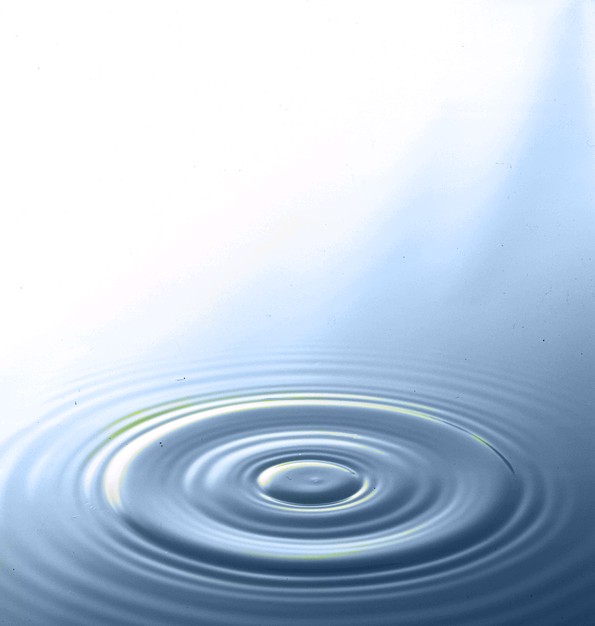 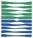 Bilješke uz godišnje financijske izvještaje za 2022. godinu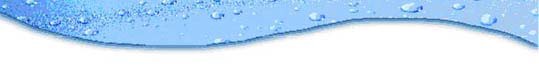 UVODNE NAPOMENEHrvatske vode su pravna osoba za upravljanje vodama koja je počela djelovati 1. srpnja 1996. godine kao pravni slijednik Javnog vodoprivrednog poduzeća Hrvatska vodoprivreda sukladno članku 200. stavka I. Zakona o vodama (N.N. 107/95.)Hrvatske vode su sukladno Zakonu o vodama ustrojene i registrirane kod Trgovačkog suda u Zagrebu kao ustanova čiji je osnivač Republika Hrvatska. Sukladno zakonski determiniranom pravnom statusu Hrvatske vode posluju kao neprofitna organizacija.Člankom 186. Zakona o vodama (N.N. 153/09, 63/11, 130/11, 56/13, 14/14, 46/18) regulirana je djelatnost Hrvatskih voda te su određeni poslovi Hrvatskih voda od kojih su najvažniji:izrada planskih dokumenata za upravljanje vodama,izrada projektnih zadataka, koncepcijskih rješenja, studija i investicijskih programa,uređenje voda i zaštita od štetnog djelovanja voda,investitorski poslovi u gradnji i održavanju građevina za osnovnu melioracijsku odvodnju; nadzor nad građenjem i održavanjem građevina;upravljanje kakvoćom voda, provedba monitoringa površinskih, uključivo i priobalnih voda i podzemnih voda,upravljanje projektima gradnje građevina za navodnjavanje u vlasništvu jedinica područne (regionalne) samouprave sukladno nacionalnim programima i projektima; sufinanciranje gradnje,upravljanje javnim vodnim dobrom,vođenje vodne dokumentacije i jedinstvenoga informacijskog sustava voda te izdavanje vodopravnih akata,stručni poslovi u vezi s davanjem koncesija,stručni nadzor nad provođenjem uvjeta iz vodopravnih akata i koncesijskih uvjeta,obračun i naplata naknada za koncesije za gospodarsko korištenje voda,obračun i naplata vodnih naknada,upravljanje posebnim projektima.Zakonski okvir za izradu temeljnih financijskih izvještajaZaključno sa 31.12. 2015. Hrvatske vode su svoje poslovanje vodile sukladno Uredbi o računovodstvu neprofitnih organizacija (Nar.nov. br.10/08) i Izmjenama i dopunama Uredbe o računovodstvu neprofitnih organizacija (Nar.nov.br.7/09.), te Zakonu o financijskom poslovanju i računovodstvu neprofitnih organizacija (Narodne novine, br. 121/14).Hrvatske vode imaju status i izvanproračunskog korisnika državnog proračuna i upisane su u Registar proračunskih i izvanproračunskih korisnika pod RKP brojem 38085. Izmjenama i dopunama Pravilnika o proračunskom računovodstvu i računskom planu (Narodne novine, br. 124/14, 115/15, 87/16, 3/18, 126/19 i 108/20) utvrđeni su kriteriji prema kojima se odredbe ovog Pravilnika odnose i na izvanproračunske korisnike koji nisu trgovačka društva i kojima Ministarstvo financija dostavi obavijest o obvezi vođenja proračunskog računovodstva. Slijedom navedenog, Ministarstvo financija je obavijestilo Hrvatske vode da su od 01. siječnja 2016. godine obveznici vođenja proračunskog računovodstva.Rokovi za sastavljanje i dostavljanje financijskih izvještajaHrvatske vode dužne su svoje godišnje financijske izvještaje, (Bilanca, Izvještaj o prihodima i rashodima, primicima i izdacima, Izvještaj o rashodima prema funkcijskoj klasifikaciji, Izvještaj o promjenama u vrijednosti i obujmu imovine i obveza, Izvještaj o obvezama i Bilješke) sukladno čl.Pravilnika o financijskom izvještavanju u proračunskom računovodstvu (Narodne novine br. 3/15, 93/15, 135/15, 2/17, 28/17, 112/18, 126/19, 145/20, 32/21 i 37/22), Okružnici Ministarstva financija o sastavljanju, konsolidaciji i predaji financijskih izvještaja proračuna, proračunskih i izvanproračunskih korisnika državnog proračuna, te proračunskih i izvanproračunskih korisnika proračuna jedinica lokalne i područne (regionalne) samouprave za razdoblje od 01. siječnja do 31. prosinca 2022., dostaviti 15. veljače 2023. godine i to:Državnom uredu za revizijuMinistarstvu financija putem aplikacije RKPFI (Financijsko izvještavanje u sustavu proračuna i Registar proračunskih i izvanproračunskih korisnika).Bilješke uz godišnje financijske izvještaje i to uz Izvještaj o prihodima i rashodima, primicima i izdacima i Bilancu rađene su prema šiframa iz obrazaca, kontima iz računskog plana, pozicijama iz Plana upravljanja vodama i šiframa aktivnosti iz posebnog dijela Financijskog plana Hrvatskih voda.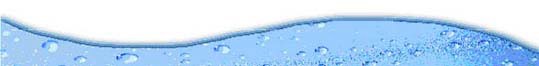 SADRŽAJ BILJEŠKIuz godišnje financijske izvještaje za 2022. godinuIZVJEŠTAJ O PRIHODIMA I RASHODIMA, PRIMICIMA I IZDACIMABilješka brojPrihodi	Str.PRIHODI POSLOVANJA	3POMOĆI IZ INOZEMSTVA I OD SUBJEKATA UNUTAR OPĆEG PRORAČUNAPRIHODI OD IMOVINE	7PRIHODI  PO POSEBIM PROPISIMA  - PRIHODI VODNOG GOSPODARSTVAPRIHODI PO POSEBIM PROPISIMA - OSTALI NESPOMENUTI PRIHODI	10PRIHODI OD PRODAJE PROIZVODA I ROBA TE PRUŽENIH USLUGA I PRIHODI OD DONACIJA	10PRIHODI OD NEFINANCIJSKE IMOVINE	11PRIHODI OD PRODAJE PROIZVEDENE DUGOTRAJNE IMOVINE	11RashodiRASHODI POSLOVANJA	12RASHODI ZA ZAPOSLENE	12MATERIJALNI RASHODI	13FINANCIJSKI RASHODI	21SUBVENCIJE	22POMOĆI DANE U INOZEMSTVO I UNUTAR OPĆEG PRORAČUNA	22OSTALI RASHODI	25RASHODI ZA NABAVU NEFINANCIJSKE IMOVINE	34RASHODI ZA NABAVU NEPROIZVEDENE DUGOTRAJNE  IMOVINE	34RASHODI ZA NABAVU  PROIZVEDENE DUGOTRAJNE IMOVINE	34RASHODI ZA DODATNA ULAGANJA NA NEFINANCIJSKOJ IMOVINI	36Primici i izdaci	40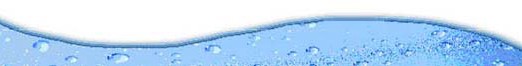 BILANCAIZVJEŠTAJ O PROMJENAMA U VRIJEDNOSTI I OBUJMU IMOVINE I OBVEZAIZVJEŠTAJ O PROMJENAMA U VRIJEDNOSTI I OBUJMU IMOVINE I OBVEZA6	PRIHODI POSLOVANJAU 2022. godini prihodi poslovanja ostvareni su u iznosu od 5.575.018.213,90 kn. U strukturi ukupnih prihoda, prihodi po posebnim propisima - izvorni prihodi - vodne naknade čine udio od 37%, prihodi od kapitalnih i tekućih pomoći iz Državnog proračuna, te tekućih i kapitalnih pomoći temeljem prijenosa EU sredstava - Državni proračun 58%, a svi ostali 5%. U odnosu na 2021. veći su za 457.724.653 kn što je povećanje od 9% i to prvenstveno u dijelu tekućih i kapitalnih pomoći temeljem prijenosa EU sredstava, kapitalnih pomoći proračunu iz drugih proračuna i kapitalnih donacija (vlastito učešće JLS/JIVU), a sve zbog pojačane realizacije na kapitalnim aktivnostima sufinanciranim bespovratnim sredstvima iz EU fondovaBilješka 1.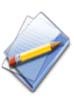 Pomoći iz inozemstva i od subjekata63unutar općeg proračunaOvi prihodi se odnose na projekte vezane uz IPA Prekogranične programe suradnje Hrvatska-Mađarska, Hrvatska-Slovenija, Hrvatska-Srbija i Hrvatska-ItalijaEU donacija za projekt prekogranične suradnje Hrvatske i Mađarske - Drava LifeEU donacija za projekt FRISCO 1 i FRISCO 2.1, 2.2., 2.3. - Interreg Slovenija-HrvatskaEU donacija za projekt FRAMWAT - Framwork for improving water balance and nutrient mitigation by applying small water retentionEU donacija za projekt DANUBE SEDIMENT - Restoration of the Sediment Balance in the Danube RiverEU donacija za projekt RAINMAN - Integrated Heavy Rain Risk ManagementEU donacija za projekt Dareffort - Program prekogranična suradnja IPA Hrvatska-SrbijaEU donacija za projekt WISE Drava Life - Program prekogranična suradnja IPA Hrvatska-MađarskaEU donacija za projekt DANUBE FLOODPLAIN - Restoration of the Sediment Balance in the Danube River633	Pomoći proračunu iz drugih proračuna - državni proračun6332	Kapitalne pomoći proračunu iz drugih proračunaPrihodi se odnose na učešće JLS-ova za sufinaciranje EU projekata u iznosu od 32.228.841,44 kn i za projekte navodnjavanja u iznosu 1.200.810,25 kn634	Pomoći od izvanproračunskih korisnika6342	Kapitalne pomoći od izvanproračunskih korisnikaIzvanproračunski korisnikFond za zaštitu okoliša - sustav obnovljivih izvora energije Novska638	Pomoći temeljem prijenosa EU sredstava6381	Tekuće pomoći temeljem prijenosa EU sredstavaDržavni proračunMinistarstvo gospodarstva i održivog razvoja, projekt NATURAVITAMinistarstvo gospodarstva i održivog razvoja, Fond solidarnosti - potresi na područuju Zagrebačke i Sisačko-moslavačke županijeMinistarstvo regionalnog razvoja i fondova EU, tehnička pomoć6382	Kapitalne pomoći temeljem prijenosa EU sredstavaprojekti iz EU fondova (bespovratna sredstva EU za projekte obrane od poplava) - OP "Konkurentnost i kohezija 2014-2020"projekti iz EU fondova (bespovratna sredstva EU za projekte obrane od poplava) - Fond solidarnosti - potresi na području Zagrebačke i Sisačko-moslavačke županijePUV	Bilješka 2.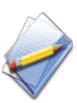 64	Prihodi od imovine641	Prihodi od financijske imovinekamate na oročena sredstva i depozite po viđenu, kamate s osnova obročne otplate i zakašnjelog plaćanja vodnih naknadaprihodi od pozitivnih tečajnih razlikaostali prihodi od financijske imovine (prihodi s osnova otplate na rate sukladno ugovoru) - Velepromet d.d.Konto  Oznaka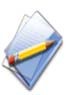 PUV652	Prihodi po posebnim propisima - Prihodi vodnog gospodarstva6522	Naknada za korištenje voda***Plaća se za zahvaćanje i drugo korištenje voda te za korištenje vodnih snaga. Obveznici plaćanja su pravne i fizičke osobe koje zahvaćaju vodu iz tijela površinskih i/ili podzemnih voda radi njihovog korištenja za različite namjene i koje koriste vodnu snagu za proizvodnju električne energije ili za pogon uređaja, te korisnicivodne usluge javne vodoopskrbe. Osnovica za obračun je količina zahvaćene vode u m3, ili količina proizvedene električne energije (kWh)6522	Naknada za zaštitu voda***Plaća se zbog onečišćenja voda. Obveznici su osobe koje ispuštaju otpadne vode i osobe koje proizvode ili uvoze mineralna gnojiva i sredstva za zaštitu bilja. Osnovica za obračun je količina (prostorni metar) ispuštene otp. vode6522	Vodni doprinos*Plaća se na gradnju građevina i zgrada koje se ozakonjuju prema propisima ozakonjenju. Obveznici plaćanja su investitori u smislu propisa o gradnji i propisa o ozakonjenju. Osnovica za obračun je prostorni metar (m3) ili četvorni metar (m2) ili dužni metar (m).6522	Naknada za uređenje vodaPlaća se na sve nekretnine, osim na poljoprivredno zemljište. Obveznici plaćanja su vlasnici ili drugi zakoniti posjednici nekretnine. Osnovica za obračun ječetvorni metar (m2) predmetne nekretnine.Naknada za melioracijsku odvodnju*** Zakonom o financiranju vodnoga gospodarstva - čl. 12 od 01.01.2010.g. utvrđeno da jedinicama lokalne samouprave pripada 8% vodnoga doprinosa naplaćenoga na njihovom području. S ove osnove je za 2022. godinu naplaćeno i doznačeno JLS-ovima 6.124.831,92 kn.16.02.2012. Vlada RH donijela je Uredbu o visini vodnog doprinosa - tarifa smnjena za 50%.12.12.2013. Vlada RH donijela je Uredbu o izmjenama Uredbe o visini vodnoga doprinosa (Narodne novine, broj: 151/2013.) -tarife za poslovne, proizvodne i otvorene građevine smanjene od 15-50%.23.07.2015. Uredbu o izmjenama Uredbe o visini vodnoga doprinosa (Narodne novine, broj: 83/2015.) koja se primjenjuje isključivo na postupke nove gradnje - smanjenje od daljnjih 25% na sve tarife.26.06.2020. Uredbu o izmjenama Uredbe o visini vodnoga doprinosa (Narodne novine, broj: 73/2020.) - smanjenje od daljnjih 50% na sve tarife.**Naknada za melioracijsku odvodnju Hrvatske vode temeljem Zakona o financiranju vodnoga gospodarstva više ne obračunavaju. Uplaćeni iznosi odnose se na rješenja iz ranijih razdoblja (NN 153/09); iznosi dodani u NUV*** Zakonom o financiranju vodnoga gospodarstva - temeljem čl. 36. Vlada RH je 24.06.2010. donijela Uredbu o visini naknade za korištenje voda (NN 82/10) i Uredbu o visini naknade za zaštitu voda (NN 82/10); Uredbama o izmjeni Uredbi o visini naknade za zaštitu i korištenje voda koje je Vlada RH donijela 19.07.2012. godine (NN 83/12) povećana je visina naknade za korištenje voda s 0,80 na 1,35 kn po 1m3, a naknade za zaštitu voda s 0,90 na 1,35 kn po 1m3; Uredbom o izmjeni Uredbe o visini naknade za korištenje voda koju je Vlada RH donijela 23.01.2014. godine (NN 10/14) povećana je od 01.04.2014. naknada za korištenje voda s 1,35 kn po 1m3 na 2,85 kn po 1m3.Grafički prikaz prihoda vodnog gospodarstva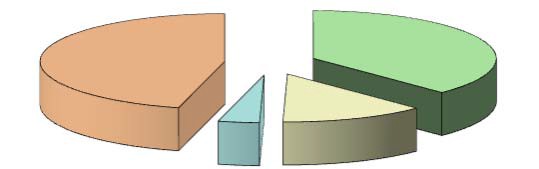 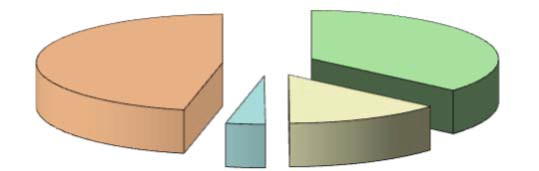 PUV	Bilješka 4.652Prihodi po posebnim propisima - Ostali nespomenuti prihodiBilješka 5.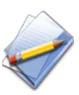 66661663Prihodi od prodaje proizvoda i robe te pruženih usluga i prihodi od donacijaPrihodi od prodaje proizvoda i robe te pruženih uslugaDonacije od pravnih i fizičkih osoba izvan općeg proračuna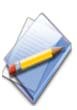 6631	Tekuće donacijeSporazum o suradnji HEP PROIZVODNJA d.o.o. (program zaštite od štetnog djelovanja voda)PUV6632	Kapitalne donacijeJavni isporučitelji vodnih usluga za EU projekte - sufinanciranje projekata (vlastito učešće)sufinanciranje troškova prethodnih godina - Odvodnja Poreč d.o.o.Konto  OznakaPUVPRIHODI OD NEFINANCIJSKE7IMOVINEBilješka 6.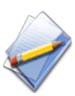 Prihodi od prodaje proizvedene72dugotrajne imovinePUVA.3	B.RASHODI POSLOVANJAPovećanje rashoda poslovanja u odnosu na 2021. godinu u iznosu 527.461.607 kn sukladno je planiranim iznosima u Financijskom planu i Planu upravljanja vodama za 2022. godinu.Bilješka 7.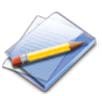 31	A.01.	Rashodi za zaposleneA.01.A100000- Administracija i upravljanjeUkupno isplaćene plaće, porez, prirez i doprinosi iz i na plaće311	A.01.	Plaće (Bruto)3111	Plaće za redovan rad3112	Plaće u naravi3113	Plaće za prekovremeni rad3114	Plaće za posebne uvjete radaKvalifikacijaka struktura zaposlenika 31.12.2022. godineukupno zaposlenih 1.202SSS 403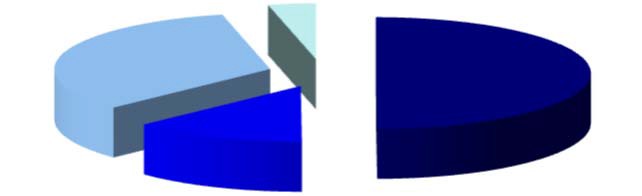 33%KV/VKV-NSS 434%VSS 60050%VŠS 15613%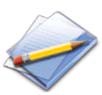 PUV3224	A.02.A100004 - Rashodi za redovno održavanje i obnavljanje vodotoka, vodnih građevina i vodnog dobramaterijal za obranu od poplavamaterijal i dijelovi za tekuće održavanje3225	A.02.A100004 -Rashodi za redovno održavanje i obnavljanje vodotoka, vodnih građevina i vodnog dobrasitni inventar3225	A.09.A100009 - Vodnogospodarski laboratorijsitni inventar3227	službena zaštitna i radna odjećaA100004 - Rashodi za redovno održavanje i obnavljanje vodotoka,3227	A.02.vodnih građevina i vodnog dobraslužbena radna i zaštitna odjeća i obuća3227	A.09.A100009- Vodnogospodarski laboratorijslužbena radna i zaštitna odjeća i obuća323	Rashodi za uslugePovećanje rashoda za usluge od 17% u odnosu na 2021. godinu u skladu je s planiranim iznosima u Financijskom planu i Planu upravljanja vodama za 2022. godinu.3231	usluge telefona, pošte i prijevoza3231	A.01.A100000 - Administracija i upravljanjeusluge telefona, telefaxausluge mobilne telefonijeusluge internetapoštanske uslugeusluge prijevoza u cestovnom prometuusluge prijevoza u riječnom prometu3232	A.02.A100004 - Rashodi za redovno održavanje i obnavljanje vodotoka, vodnih građevina i vodnog dobraPodručje malog sliva CetinaPodručje malog sliva Srednjodalmatinsko primorje i otociPodručje malog sliva MaticaPodručje malog sliva VrljikaPodručje malih slivova Neretva-Korčula i Dubrovačko primorjeMeđudržavne rijeke Mura i Drava na područjima malih slivova Plitvica-BednjaMeđudržavne rijeke Drava i Dunav na područjima malih slivova Baranja, VukaProjekti sanacije, održavanja i obnavljanja vodnih sustava i građevinas terenskim i prethodnim radovimaPoslovi nadzora i drugi troškovi kontrole izvođenja radovaOdržavanja crpnih stanica, ustava, prevodnica, sustava veza, motrenja, automatikeHitne intervencije u području zaštite od štetnog djelovanja vodaPovećanje troškova u odnosu na 2022. godinu odnose na radove sanacije šteta od potresa i poplavaOstali troškovi (troškovi klizne skale, Hrvatske šume, komisijski obračuni i sličnoPovećanje troškova u odnosu na 2022. godinu odnosi se na povećanje usluga za preventivnu, redovnu i izvanrednu obranu od poplava i leda na svim branjemim područjima u Republici Hrvatskoj, a sve zbog povećanja cijene materijala u građevinarstvu, cijena tekućih goriva i maziva te povećanja cijena proizvodnje strojeva i uređaja (troškovi klizne skale u 2022. godini iznose 124.139.700 kn).Drava-Life, prekogranična suradnja s MađarskomPostizanje okolišnih ciljeva prema Okvirnoj direktivi o vodama i ciljeva zaštite prirode prema Direktivi o očuvanju prirodnih staništa i divlje faune i flore - uređenje Trakošćanskog jezeraOstale usluge tekućeg i investicijskog održavanja voda na vodnimpodručjimaAktivna obrana od poplava na vodnim područjima3232	A.03.A100005- Rashodi za obnavljanje i održavanje detaljnih melioracijskih građevina za odvodnju i navodnjavanjeusluge tekućeg i investicijskog održavanja i uređenja kanalskih mreža na području 17 županija3233	A.01.     usluge promidžbe i informiranja3233	A.01.A100000 - Administracija i upravljanjeusluge promidžbe i informiranja3234	komunalne usluge3234	A.01.A100000 - Administracija i upravljanjeopskrba vodomiznošenje i odvoz smećaderatizacija i dezinfekcijadimnjačarske i ekološke usluge3234	A.02.usluga parkiranja službenih vozilaA100004 - Rashodi za redovno održavanje i obnavljanje vodotoka, vodnih građevina i vodnog dobra3235	zakupnine i najamnine3235	A.01.A100000 - Administracija i upravljanje najamnine za poslovni prostor najamnine za opremulicence za kompjutorske programe najam prijevoznih sredstava (leasing) najamnine za stambeni prostorostali najmovi i zakupi3235	A.02.A100004 - Rashodi za redovno održavanje i obnavljanje vodotoka, vodnih građevina i vodnog dobranajamnina-zakup odašiljačanajamnine za upotrebu pomorskog dobra, ostale najamnine3236	A.01.     zdravstvene i veterinarske usluge3236	A.01.A100000 - Administracija i upravljanjeobvezni i preventivni zdravstveni pregledi zaposlenikalaboratorijske usluge3237	intelektualne i osobne usluge3237	A.01.A100000 - Administracija i upravljanje autorski honorari (časopisi Hrvatskih voda) ugovori o djeluusluge odvjetnika i pravnog savjetovanja(zastupanje u sporovima i parničnim postupcima i sl.) usluge vještačenjausluga prijevoda usluge arhiviranja revizorske uslugeusluge godišnjeg korištenja službenih podloga u digitalnom obliku(Državna geodetska uprava)3237	A.02.A100004 - Rashodi za redovno održavanje i obnavljanje vodotoka, vodnih građevina i vodnog dobra3237	A.04.3237	A.07.3237	A.08.usluge vještačenjaA100006 - Rashodi za tehničke poslove od općeg interesa za upravljanje vodamausluge odvjetnika i pravnog savjetovanja, konzultantske usluge za EU projekte sufinancirane iz Tehničke pomoćiA100008 - Obračun i naplata vodnih naknadaIzdaci su vezani isključivo uz realizaciju izvornih prihoda usluge odvjetnika i pravnog savjetovanjausluge vještačenjaostale intelektualne uslugeA100010 - Izdaci za sređivanje vlasništva na vodnom dobruusluge odvjetnika i pravnog savjetovanja usluge vještačenjaostale intelektualne usluge(javni bilježnici, državna geodetska uprava i dr.)(održavanje postojećih aplikacijskih i infrastrukturnih servisa i sklopovske opreme informacijskog sustava Hrvatskih voda, održavanje središnjeg sustava za izvještavanje prema direktivama EU, nadogradnja i zaštita informacijskog i komunikacijskog sustava Hrvatskih voda, usluge održavanja postojećeg sustava za upravljanje dokumentima, usluge nadogradnje, održavanje i licence IS za upravljanje EU projektima, održavanje aplikacija za evidenciju plaćanja, usluge održavanja postojećih informacijskih i programskih sustava Hrvatskih voda)3239	ostale usluge3239	A.01.A100000 - Administracija i upravljanjegrafičke i tiskarske usluge pri izdavanju časopisa objava oglasausluge kopiranja, uvezivanja i slično film i izrada fotografijauređenje prostora, okoliša-zelenih površina usluge pri registraciji prijevoznih sredstavausluge čišćenja poslovnog prostora usluge čuvanja imovine i osobaostale usluge za potrebe realizacije plana3239	A.02.3239	A.04.A100006 - Rashodi za tehničke poslove od općeg interesa za upravljanje vodamaSmanjenje rashoda radi osnivanja Instituta Josip Juraj Strossmayer koji je preuzeo dio ovih poslova.ostale uslugepraćenje stanja voda istražni radoviplan upravljanja vodnim područjima i ostali planski dokumentiidejna rješenja, studije izvodljivosti, studije utjecaja na okoliš, ocjene prihvatljivosti zahvata za prirodu i ostala pripremna dokumentacijaprojekti s međunarodnim sufinanciranjem ostali poslovi3239	A.06.3239	A.07.A100007 - Hitne intervencije u području vodnog gospodarstvaobjava oglasaostale usluge (sanacije izvanrednih onečišćenja)A100008 - Obračun i naplata vodnih naknadaIzdaci su vezani isključivo uz realizaciju izvornih prihoda.ostale usluge(usluge prikupljanja i naplate vodnih naknada - zakonska obveza sukladno Zakonu o financiranju vodnog gospodarstva - za usluge obračuna i naplate naknade za zaštitu i korištenje voda pripada naknada u visini od 5% od naplaćenog iznosa, odnosno 10% za naplatu naknade za uređenje voda)3239	A.08.A100010 - Izdaci za sređivanje vlasništva na vodnom dobruobjava oglasaostale usluge na sređivanju vlasništva na vodnom dobru (izrade parcelacijskih i drugih elaborata)329	Ostali nespomenuti rashodi poslovanjaU 2021. godini na ostalim nespomenutim rashodima poslovanja evidentirani su jednokratni rashodi u iznosu od 68.180.267,85 kn koji su se odnosili na gubitak spora temeljem pravomoćne presude Visokog Trgovačkog suda u Zagrebu32913291	A.01.Naknade za rad predstavničkih i izvršnih tijela, povjerenstava i sličnoA100000 - Administracija i upravljanjenaknade troškova članovima Upravnog vijeća3292	premije osiguranja3292	A.01.A100000 - Administracija i upravljanjepremije osiguranja zaposlenika premije osiguranja automobilapremije osiguranja ostale imovine3292	A.02.A100004 - Rashodi za redovno održavanje i obnavljanje vodotoka, vodnih građevina i vodnog dobrapremije osiguranja ostale imovine (plovni park)3293	A.01.	reprezentacija3293	A.01.A100000 - Administracija i upravljanjereprezentacija(rad međudržavnih komisija, obilježavanje svjetskog dana voda, dana voda, konferencije, skupovi, prezentacije, razna događanja i dr.)3294	A.01.     članarine i norme3294	A.01.A100000 - Administracija i upravljanječlanarine i norme (članarine u Hrvatskoj komori inženjera građevine i strojarstva)3295	A.02.3295	A.08.A100010- Izdaci za sređivanje vlasništva na vodnom dobrutakse3296	troškovi sudskih postupaka3296	A.10.A100011 - Ostali izvanredni izdacinaknadno utvrđeni troškovi iz ranijih godina (sudske ovrhe, presude i slični nepredviđeni izdaci)3299	ostali nespomenuti rashodi poslovanja3299	A.01.A100000 - Administracija i upravljanjerashodi protokola (vijenci, cvijeće, svijeće i slično) protupožarna zaštitaostali nespomenuti rashodi(razne naknade - državna geodetska uprava, fina, ina kartica, ostalo)3299	A.02.A100004 - Rashodi za redovno održavanje i obnavljanje vodotoka, vodnih građevina i vodnog dobraostali nespomenuti rashodi (sudske takse)3299	A.07.A100008 - Obračun i naplata vodnih naknadaostali nespomenuti rashodi(naknade FINA-i, sudski troškovi)3299	A.09.3299	A.10.A100009- Vodnogospodarski laboratorijostali nespomenuti rashodi(naknada za akreditaciju, nabava uzoraka za laboratorijska ispitivanja i dr.)A100011 - Ostali izvanredni izdaciostali nespomenuti rashodiKonto  OznakaPUVBilješka 9.34	A.01.	Financijski rashodi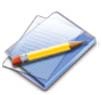 342A.01.Kamate s osnova dugoročnih kredita3422	HRVATSKA BANKA ZA OBNOVU I RAZVITAK3423	ERSTE & STEIERMARKISCHE BANK3428	IBRD 7640-HR - SVJETSKA BANKA - JADRAN II3428	CEB - RAZVOJNA BANKA VIJEĆA EUROPE3428	EIB - EUROPSKA INVESTICIJSKA BANKAOznaka PUVBilješka 10.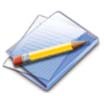 35	Subvencije351Subvencije trgovačkim društvima u javnom sektoru3512   A.04.07 Vodovod Korenica d.o.o. Korenica (najam mobilnog uređaja Plitvička jezera)Konto  OznakaPUV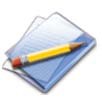 36Bilješka 11.Pomoći dane u inozemstvo i unutar općeg proračuna361	Pomoći inozemnim vladamaKapitalne pomoći inozemnim vladama -ulaganja u objekte zaštite3612	B.02.od štetnog djelovanja vodaJP Parkovi, Ljubuški, BiH Grad Čapljina, BiH363	Pomoći unutar općeg proračunapovećanje u 2022. godini na aktivnostima sukladno Planu upravljanja vodama3631	Tekuće pomoći unutar općeg proračuna3631	A.07. Tekuće pomoći unutar općeg proračuna   sufinanciranje jedinica lokalne uprave - revidiranje podataka očevidnikaGrad Dubrovnik Grad Buje Grad OpuzenGrad Vrbovsko Grad Šibenik Grad Zlatar Općina Brtonigla Općina Karojba Općina Konavle Općina Kolan Općina Podbablje Općina PodgoraOpćina Privlaka (Dalmacija) Općina TrpanjOpćina Seget Općina Vela Luka Općina Vinodolska Općina Viškovo Općina Vižinada Općina TinjanOpćina Župa Dubrovačka3631	A.11. A100012 Institut za vodeTekuće pomoći Institutu za vode Josip Juraj Strossmayer3632	B.02.K100003 - Kapitalni rashodi i transferi u području  zaštite od štetnog djelovanja voda i navodnjavanjavodno područje rijeke Dunavjadransko vodno područjeOsječko-baranjska županijaGrad ZadarGrad Ivanić GradGrad ĐurđevacGrad Novi MarofGrad Vrgorac Grad KaštelaGrad Prelog Grad SisakOpćina Veliki BukovecOpćina Blato3632	B.11.K100010 - Sanacija klizištasanacija klizišta na nerazvrstanim cestama s JLS-ovimasanacija klizišta na županijskim cestama sa ŽUC-ovimaŽupanija Varaždinska Grad IvanecGrad KarlovacGrad Klanjec Grad Lepoglava Grad Ludbreg Grad Novi Marof Grad OzaljGrad Petrinja Grad Pregrada368	Pomoći temeljem prijenosa EU sredstava3682	B.07. Kapitalne pomoći proračunskim korisnicima državnog3682	B.07.	Projekti iz EU fondovapovrati EU sredstava po odlukama Ministarstva gospodarstva i održivog razvoja za vodnokumounalne projekteKonto  OznakaPUVBilješka 12.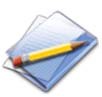 38	Ostali rashodiPredstavljaju investicijske aktivnosti na vodnokomunalnoj infrastrukturi, a vezane za sanaciju gubitaka, obnovu i izgradnju vodoopskrbnih objekata, objekata zaštite voda i mora od onečišćenja i zagađivanja, te          idejnih i glavnih projekata putem sufinanciranja javnih isporučitelja  vodnih usluga koji su nositelji investicijskih poslova. Veće su za 389.159.019,27 kn u odnosu na 2021. godinu sukladno planiranim prihodima i primicima za ove namjene, a najveće povećanje je s osnova realizacije EU projekata381	Tekuće donacije3811	A.01.     donacije za zdravstvene potrebe zaposlenih383	Kazne, penali i naknade štete3831	A.02. i A103863861naknada štete na materijalnoj imovini (nekretnine i pokretnine), troškovi uloženih žalbi na postupke javne nabaveKapitalne pomoći kreditnim i ostalim financijskim institucijama te trgovačkim društvima u javnom sektoruKapitalne pomoći kreditnim i ostalim financijskim institucijama te trgovačkim društvima u javnom sektoru3864	Kapitalne pomoći iz EU sredstava386	B.07.     K100008 - IPA projekti i projekti iz EU fondovaEU projekti - poboljšanje vodno komunalne infrastrukture i OP "Konkurentnost i kohezija 2014-2020"Od toga kapitalne EU pomoći financirane iz OP "Konkurentnost i kohezija 2014-2020"U 2021. godini kapitalne pomoći iz NPOO - Mehanizam za oporavak i otpornost iskazane su u okviru konta 3861 i iznosile su 19.376.532 kn)386	B.07.	IPA PROJEKTIIPA PROJEKTI - KNIN386	B.07.OP "Konkurentnost i kohezija 2014-2020" poboljšanje vodno komunalne infrastruktureBeli Manastir Baranjski vodovod d.o.o. Bibinje Odvodnja Bibinje-Sukošan d.o.o. Biograd na moru Komunalac d.o.o.Bjelovar Vodne usluge d.o.o. Blato Vodovod d.o.o.Buzet Istarski vodozaštitni sustav d.o.o.Buzet Park odvodnja d.o.o.Cres Vodoopskrba i odvodnja Cres Lošinj d.o.o.Čakovec Međimurske vode d.o.o.Čazma Komunalije vodovod d.o.o.Daruvar Darkom vodoopskrba i odvodnja d.o.o. Donja Zdenčina Vodovod Klinča Sela d.o.o.Donji Miholjac Miholjački vodovod (bivši KG Park d.o.o.)Dubrovnik Vodovod Dubrovnik d.o.o.Đakovo Đakovački vodovod d.o.o.Đurđevac Komunalije d.o.o. Glina Vodovod Glina d.o.o.Gospić Usluga d.o.o. za vodoopskrbu i odvodnjuIčići Liburnijske vode d.o.o.Ilok Komunalije d.o.o.Imotski Vodovod Imotske krajine d.o.o.4414111	B.01.RASHODI ZA NABAVU NEFINANCIJSKE IMOVINEBilješka 13.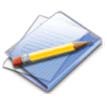 Rashodi za nabavu neproizvedene dugotrajne imovineZemljištaZemljištaotkup zemljišta za izgradnju zaštitno regulacijskih građevina za zaštitu od štetnog djelovanja voda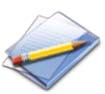 Bilješka 14.42421Rashodi za nabavu proizvedene dugotrajne imovineGrađevinski objekti4212	B.01.     Poslovni objektiizgradnja COP-a Opuzen, COP Koritnjak, izgradnja poslovnog objekta VGI županijski kanal u Virovitici, izgradnja poslovnog objekta         VGI Karašica-Vučica u Donjem Miholjcu, izgradnja poslovnog objekta VGI Baranja u Dardi, uspostava dopunskih profila za praćenje vodostaja, protoka i suspendiranog nanosa, rekonstrukctija sa izmještanjem javnih kanala južno od upravne zgrade HV u Zagrebu i ostalo4214	Ostali građevinski objekti4214	B.05.     K100007 - projekti navodnjavanjanacionalni pilot projekti navodnjavanja Biđ - bosutsko poljenacionalni pilot projekti navodnjavanja Donja Neretva izgradnja sustava navodnjavanja Puškaš4214	B.07.     K100008 -  IPA projekti i projekti iz EU fondovaEU projekti 2014-2020 OP Konkurentnost i kohezija - 5.2 Poplave - projekti zaštite od poplavaProjekt modernizacije lijevoobalnih savskih nasipa od Račinovaca do Nove GradiškeIzgradnja nasipa Kupe, obaloutvrde i zaštitnog zida na lijevoj obali Kupe od naselja Selce do Rečice - MJERA 5Izgradnja desnoobalnog nasipa rijeke Kupe od Brodaraca do pivovare u duljini od oko 5,7 km - MJERA 6Rekonstrukcija objekata odvodnje lijevog zaobalja rijeke Kupe od naselja Selce do Rečice - MJERA 7Izgradnja objekata u području retencije Kupčina - MJERA 8 Rekonstrukcija kupskog nasipa u Starom Pračnom- MJERA 9/1Gradnja regulacijskih (obaloutvrde) i zaštitnih (nasip, zid) vodnih građevina s pripadajućim objektima odvodnje zaobalja i crpnom stanicom Moščenica na lijevoj i desnoj obali Kupe nizvodno od Jamničke Kiselice - MJERA 9/2Gradnja nasipa (dionica Tišina Kaptolska - Suša, dionica Greda - Sela - Stupno), gradnja crpne stanice Stupno i rekonstrukcija nasipa (na području Siska, Žabnog, Odre Sisačke, Lekenika, Tišine Kaptolske) u Odranskom polju - MJERA 10Gradnja transfenzalnog nasipa od oteretnog kanala Odra do savskog nasipa kod sela Suša - MJERA 11Ostalo422Postrojenja i oprema4221	Uredska oprema i namještaj(nabava kompjutorske opreme - 437.687,22 kn, nabava namještaja 1.099.986,35 kn)4222	Komunikacijska oprema(nabava novih mobilnih uređaja, radio i TV prijemnika i dr.)4224	Medicinska i laboratorijska oprema(nabava opreme za glavni Vodnogospodarski laboratorij u Zagrebu)4227	Uređaji, strojevi i oprema za ostale namjeneEU Projekt VEPAR - Projekt unapređenja negrađevinskih mjera upravljanja rizicima od poplava u Republici Hrvatskoj - nabava postrojenja i opreme obrane od poplavebox barijereunapređenje sustava za hidrološko praćenje površinskih voda te uspostava NUS-a na kontrolabilnim RIZVG i hidrološkim postajama, VEPAR IIostala oprema426	B.01.Nematerijalna proizvedena imovina4262	B.01.	Ulaganja u računalne programe(nadogradnja postojećih informacijskih sustava Hrvatskih voda: nadogradnja središnjeg sustava za izvještavanje prema direktivama EU, usluge promjena nad sustavom za upravljanje EU projektima – Primavera, nadogradnju postojećih aplikacijskih i infrastrukturnih servisa i sklopovske opreme informacijskog sustava Hrvatskih voda, nadogradnja postojećeg sustava za upravljanje dokumentima, nadogradnja poslovnog informacijskog sustava Point 2000, nabava instalacije, konfiguracije i implementacije sustava e-izravna naplata i pripadajućih licenci, te u nabavu ostalih licenci.)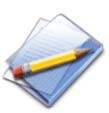 Bilješka 15.45	B.02.Rashodi za dodatna ulaganja na nefinancijskoj imovini451	B.02.	Dodatna ulaganja na građevinskim objektima4511	B.02.K100003 - Kapitalni rashodi i transferi u području  zaštite od štetnog djelovanja voda i navodnjavanjaAkumulacija Švajcarija Izgradnja akumulacije PolojacRetencija/akumulacija DrljanRekonstukcija desnog savskog nasipa na dionici Željezno Desno - Dubrovčak DesniRekonstukcija dunavskih nasipa Gomboš i BatinaRekonstukcija uspornih nasipa uz TrnavuRekonstukcija savskog nasipa u Dubrovčaku Lijevom u duljini od oko 2,5kmRegulacija rijeke Pakre od km 45+982 do km 47+750 u k.o. Kusonje na području Grada PakracaZaštita od velikih voda Umaškog potokaSanacija desne obale rijeke Neretve u KominuRegulacija vodotoka Goručica u SinjuRegulacija vodotoka Ričine u ZadruFRISCO 2.3 - Rekonstrukcija i dogradnja glavnog Murskog nasipa u Sv. Martinu na MuriFRISCO 2.2. - Rekonstrukcija nasipa Virje Otok - Brezje duljine 3,7 kmPriprema projekata za financiranje iz EU fondovaOstali izdaci u svezi s pripremom projekata na vodnom području rijeke DunavOstali izdaci u svezi s pripremom projekata na Jadranskom vodnom područjuRekonstr.desnog savskog nasipa km22+700 do km 24+370 Martinska Ves Desna i LjubljanicaSifon Kosača na spojnom kanaluUređenje vodotoka KoritnjakRegulacija potoka ČrnomerecRijeka Lonja, Negovec 9+750-10+170Rekonstr.lijevoobalnih savskih nasipa između Hruščice i Nartskih Novaka 7kmZaštita grada Pakraca od bujičnih vodaRekonstrukcija lijevoobalnog savskog nasipa Jarun-Jadranski most L=3000m 707+000-704+000Izgradnja spojnog kanala vodotoka Stojnica i Kupčina i reg.Stojnice od ustave do razd.objekta FranetićimaUređenje Poganovačko-Kravičkog kanala km0+050 do km 1+540Izgradnja retencije Reka-Donja StubicaRekonstrukcija desnoobalnog savskog nasipa Jadranski most-Most Slobode L=1400mRekonstrukcija vodnih građevina na području GajSanacija desnog savskog nasipa u Uštici od kmn0+350 do kmn 1+250Izgradnja retencije na rijeci Bregani u KoretićimaIzgradnja nasipa za zaštitu od poplava naselja KarašicaAkumulacija/retencija StublovacAkumulacija/retencija MarjanacRegulacija Orljave s izgr.nasipa i zašt.zida na lijevoj obali područ.Ciglenik i BečicaRegulacija potoka Toplice u Daruvaru s izgr.nasipaZaštita naselja Kraljeva VelikaRetencija Kalanjevac Retencija BurdeljUređenje sustava zaštite od poplava naselja Bokšić Lug i BokšićNasip Sveti Đurađ-ViljevoRekonstrukcija i dogradnja nasipa i obaloutvrde zoo vrtRekonstrukcija ceste DC 47 i lijevog unskog nasipa 3+220 do 5+109 i od 5+965 do 7+000Zaštita naselja Topusko i Velika Vranovina na lij.ides.obali r.GlineRekonstr.lijevoob.savskog nasipa Ruščice od km 22+400 do km 25+450 s izgr.crpne stanice GlogovaIzgradnja akumulacije KamenskoRekonstrukcija lijevoob.nasipa r.Save u Donji Varoš,Stara Gradiška 4.850mČvor Poljanski Lug-rješ.rastereć.velikih voda Zelina-Lonja-Glogovica-Česma r.LonjomZaštita Hrv.Kostajnice od visokih voda r.UneSanacija obr.zida lij.obali r.Kupe u Karlovcu-Obala I.Trnskog 300m Uređ.vodotoka p.Žeravinec u Ivanić Gradu do sport.dvorane Žeravinec 1600mUređenje rijeke Drave u Osijeku - poddionica III.Uređ.bujice Samogor O.VisRek.ustave na ušću Male NeretveUređenje bujice Grljevac u PodstraniUređ.bujice Rape Potok IIUređ.bujičnog vodotoka Košnacica u Ljupču Uređ.bujice Kraljevića selo, Orebić Uređ.bujice Batva VrisovinaFrisco 2.3 WP3 Dogradnja zašt.zida na d.obali KupeIzgradnja retencije Lipovecka GradnaRadovi na rekonstrukciji i dogradnji vodocuvarnice u Goricanu Crpna stanica Prelošcica s rekonstrukcijom kanalske mreže Rekonstrukcija desnog uspornog nasipa i korita vodotoka RakovicaUreðenje vodotoka Tužno nizvodno od ŽC 2063 u naselju TužnoUreðenja vodnog režima sliva Oðenica za potrebe obrane od poplava i višenamjensko korištenje na podrucju Grada ViroviticeSanacije odrona lijeve obale Save izgradnjom obaloutvrde od rkm 275+770 do rkm 276+277 u selu ŠtitaruPodcentar za obranu od poplava u PodunavljuUreðenje potoka Caðavica i Slanca (plocasti propusti)Zaštita Grada Požege od bujicnih voda sa Požeške gore Stabilizacija odrona i lijeve obale Kupe u J. Kiselici, od zajednickog interesa s Hrv cestamaIzgradnja retencije Žlebic na Bistri KoprivnickojIzgradnja obaloutvrde na lijevoj obali Save u GaldovuProjekt Drava Life-rekonstrukcija vodocuvarnice Legrad Sanacija CS Migalovci prema projektu sanacijeRekonstrukcija lijevog kupskog nasipa Staro Pracno- Stara Drencina od 2+400 od 10+825Regulacija vodotoka Ricina u Zadru (IV faza)(izvođenje radova na rijeci Kupi - Krnjici, Petrinjčice, izvođenje radova na rijeci Petrinjčici u Petrinji, rijeke Save u naselju Palanjek, u naselju Galdovo, izvođenje radova na nasipu NKM+650 u Glini)Uređenje brujica Dragočevo, Smoljevac i Stražbenica u Kaštelima, te bujice Betanija u TrogiruIzgradnja nasipa za obranu od poplava dijela naselja Krvavac u općini Kula NorinskaUređenje bujice Korešnica uz Ulicu Put VrilaRegulacija desne obale rijeke Dunav od rkm 1.333 do rkm 1.328 na području grada VukovaraIzgradnja propusta Sastavci u Imotskom poljuRegulacija obuhvatnog kanala br. 2 - zaštita izvorišta Fonte Gaia i Kokoti od zaslanjenjaOstale investicijeBilješka 16.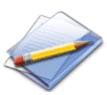 PRIMICI I IZDACI88348341844Primici od financijske imovine i zaduživanjaPrimici od prodaje dionca i udjela u glavnici tuzemih trgovačkih društva izvan javnog sektoraDionice i udjeli u glavnici tuzemnih trgovačkih društava izvan javnog sektoraPrimljeni krediti i zajmovi od kreditnih i ostalih financijskih institucija izvan javnog sektora8443	Primljeni krediti od kreditnih institucija izvan javnog sektoraErste & Steiermarkische banka5545422Izdaci za financijsku imovinu i otplate zajmovaIzdaci za otplatu glavnica primljenih kredita i zajmovaOtplata glavnice primljenih kredita od kreditnih institucija u javnom sektoruHrvatska banka za obnovu i razvitak5443Otplata glavnice primljenih kredita od tuzemnih kreditnih institucija izvan javnog sektoraErste & Steiermarkische bankaIMOVINA0	NEFINANCIJSKA IMOVINAU 2022. godini ukupno povećanje nefinancijske imovine iznosi 343.578.372,30 kn, a isto je rezultati povećanja neproizvedene dugotrajne imovine kroz otkupe zemljišta za izgradnju vodnih građevina, prijenosa završenih investicija iz pripreme u upotrebu, te novih investicija u pripremi sukladno Financijskom planu i Planu upravljanju vodama za 2022. godinu.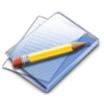 Bilješka 1701	Neproizvedena dugotrajna imovina012	Nematerijalna imovinaprojekti iz programa štetnog djelovanja voda262.790.621,79	189.377.116,75	73.413.505,04ostala nematerijalna imovina	12.555.063,64	12.490.159,64	64.904,00UKUPNO:Bilješka 18.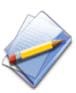 Proizvedena dugotrajna imovina02i02921	Građevinski objektii02922	Postrojenja i opremai02923	Prijevozna sredstva026 i02926Nematerijalna proizvedena imovinaNABAVNA	ISPRAVAK	SADAŠNJAVRIJEDNOST	VRIJEDNOSTI	VRIJEDNOSTGrađevinski objekti	12.047.357.821,379.032.593.114,99vodne građevine	11.758.538.304,09	2.915.302.375,34	8.843.235.928,75kanali	1.482.207.784,57	171.804.702,66	1.310.403.081,91nasipi	4.580.321.945,17	912.865.574,57	3.667.456.370,60brane i ustave	572.594.445,00	40.321.481,11	532.272.963,89crpne stanice	556.310.727,42	346.830.014,75	209.480.712,67limnigrafi	1.166.830,96	930.995,58	235.835,38ceste i prilazni putevi na vodnogospodarskim objektima145.139.198,85	75.947.442,69	69.191.756,16bujične pregrade, pragovi, kaskade	118.322.864,46	43.001.903,56	75.320.960,90akumulacije	504.636.112,63	18.213.854,69	486.422.257,94ostale vodne građevine	582.904.443,51	27.416.968,42	555.487.475,09regulacijski objekti-obaloutvrde, naperi	3.214.933.951,52	1.277.969.437,31	1.936.964.514,21centri obrane od poplave,vodočuvarnice, skladišta, garaže98.973.207,51	38.263.652,58	60.709.554,93poslovni prostor	185.647.487,76	59.146.012,33	126.501.475,43zgrade odmarališta	3.718.305,46	1.713.955,18	2.004.350,28stambeni objekti	480.516,55	338.710,95	141.805,60Postrojenja i oprema	558.293.265,8826.453.921,29računala i računalna oprema	26.933.268,74	22.899.468,77	4.033.799,97uredski namještaj	18.762.707,18	16.862.097,45	1.900.609,73uredska oprema	2.801.843,02	2.767.877,16	33.965,86komunikacijska oprema	5.405.906,98	5.127.824,67	278.082,31oprema za održavanje i zaštitu	40.917.623,61	25.653.703,71	15.263.919,90laboratorijska oprema	958.255,67	647.451,50	310.804,17instrumenti, uređaji i strojevi	15.359.499,21	11.517.966,45	3.841.532,76oprema crpnih stanica, uređaji, strojevi i oprema za ostale namjene447.154.161,47	446.362.954,88	791.206,59Prijevozna sredstva	20.804.997,29prijevozna sredstva u cestovnom6.502.310,84prometu11.908.500,87	7.325.202,42	4.583.298,45PUV	Bilješka 19.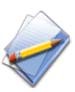 04	Sitni inventar   Bilješka 20.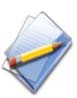 Dugotrajna nefinancijska imovina u05pripremiKonto   OznakaPUVRekonstrukcija des.nasipa rijeke Save između naselja D.Bukevje - Strmec BukevskiInvesticije ImotskiAkumulacija Šumetlica-izgradnja dovodnog kanala Nasip Sveti Đurađ-Viljevo(Konopljište i Karaula)Gr.reg.i zašt.vod.građ.s pr.obj.odv.zaob.iCS Moščenica na lijev.idesn.ob.Kupe nizv.od Jamn.KiseliceRekonstruk.objekata odvodnje lijevog zaobalja rijeke Kupe od naselja Selce do RečiceRegulacija vodotoka Ričine u Zadru( IV faza)Uređenje rijeke Orljave na području Ciglenika i BečićaRetencija Vir Vrbovec, izr.geodet.geomeh., hidr.geofiz.seizm.podloge, idej.proj.geod.proj., lok.dozvoleRekon.prevodnice na ušću M.NeretveDesni nasip Kupe,desni nasip Korane na području Gornjeg Mekušjaizgradnja jedinstvene vod.građ.na Velikom potoku(potok Črnomerec) Oteretni kanal Sava Odra - Retencija Odransko poljeProjekt sanacije crpne stanice MigalovciEkološka revital.rukavaca Boroš-Drava i Aljmaški rit-Interreg- prekogr.progr.Mađarska-HrvatskaUnap.hidroloških podloga VEPARUređenje i regulacija potoka Goštiraj u Sv.Nedelji Izgradnja prokopa Korana-Kupa s pratećim objektima Izgradnja nasipa za zaštitu od poplava naselja KarašicaPodcentar za obranu od poplava u Podunavlju Unaprije.hidroloških podloga VEPARIzrada studije na okoliš za EU projekt zaštite od poplava karlovačko-sisačkog područja Unaprije.hidroloških podloga VEPARUređenje rijeke Vuke u VukovaruIzgrad.desnoobal.nasipa rijeke Kupe od Brodaraca do pivovare u duljini od oko 5,7 kmRekonstrukcija lijevoobalnog savskog nasipa na dionici u Košutarica- JasenovacIzgradnja retencije Glogovica Izgradnja obaloutvrde Mlaka na SaviRekonstrukcija dunavskih nasipa Gomboš i Batina Rekonstrukcija ustave(brane)na ušću Male NeretveSifon Kosača na spojnom kanalu-izr.gl.i zv.proj.u svrhu ish.građ.dozvoleIzrada glavnog projekta uređenja vodotoka Koštanica Uređenje bujice BetanijaBilješka 21.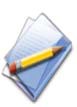 1	FINANCIJSKA IMOVINA   Bilješka 22.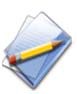 11	Novac u banci i blagajni111	Novac u banciOznaka PUVizdvojena novčana sredstva za posebne namjene - računi PT2 za EU projekte i NPOO projekteizdvojena novčana sredstva za posebne namjene - NPOO Poplave - krajnji korisniik Hrvatske vode    Bilješka 23.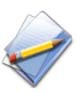 Depoziti, jamčevni polozi i12	potraživanja od zaposlenih te za više plaćene poreze i ostaloPotraživanja od zaposlenihpotraživanja od zaposlenih s osnova  refundacijaPotraživanje za više plaćene poreze i doprinose 	2021.	     	2022.	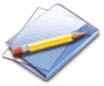 1321Zajmovi neprofitnim organizacijama, građanima i kućanstvima u tuzemstvuzajmovi radnicima - otkup stanova sa stanarskim pravom putem ZABA-e214.340,00214.340,00129.966,32129.966,32Bilješka 25.	 	2021.	     	2022.	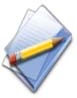 151541Dionice i udjeli u glavniciUlaganja u podzeća kćeri koja su u većinskom vlasništvu Hrvatskih voda32.460.925,0019.135.000,0032.160.925,3118.835.000,001541PUV	Bilješka 26.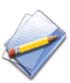 na dan 31. prosinac 2022.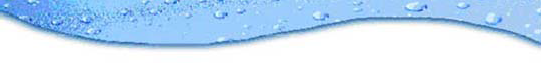 16	Potraživanja za prihode poslovanjaPotraživanja za pomoći iz inozemstva i od subjekata unutar općeg proračunapotraživanja za pomoći od izvanproračunskih korisnika - projekt Jadran II - JIVU (otplata Zajma IBRD)potraživanja smanjena sukladno planu otplatePotraživanja za prihode od imovinepotraživanja za najamnine, zakup na vodnom dobru, i dr. potraživanja za naknade ostalih troškovapotraživanja za  kamate, tečajne razlikePotraživanja od vodnih naknadaPotraživanja s osnova razreza ili obračuna naknada evidentiraju se na poziciji potraživanja po posebnim propisima i vremenskom razgraničenju odgođenih budućih prihoda do naplate istih.Potraživanja od vodnih naknada manja su za 58.035.647,90 kn nego na isti dan 2021. zbog povećanja aktivnosti naplate potraživanja, realnog smanjenja prihoda od vodnog doprinosa te otpisa nenaplativih potraživanja, između ostalih i okončanih stečajnih postupaka velikih dužnika.Vodna naknadaNaknada za korištenje voda Naknada za zaštitu voda Vodni doprinosNaknada za uređenje voda	-od toga dospjela potraživanja165	Ostala nespomenuta potraživanjaostala potraživanja (po komisijskim obračunima, refundacije  po kreditu HBOR-a)Rahodi budućih razdoblja i nedospjela naplata prihoda19191	Rashodi budućih razdobljaneprihvatljivost štete s osnova osiguranja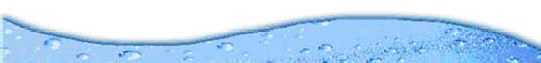 OBVEZE I VLASTITI IZVORI2	OBVEZE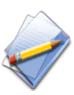 Bilješka 2723	Obveze za rashode poslovanjaU 2022. godini smanjenje obveza za rashode poslovanja u odnosu na 2021. koja je uklučivala iznos od 68.180.257,85 kn evidentiran na ostalim nespomenutim rashodima poslovanja - obveza za likvidirani iznos gubitka spora temeljem pravomoćne presude Visokog Trgovačkog suda u ZagrebuVećina obveza se odnosi na fakture ispostavljene do 31.12.2022. a koje dospijevaju na naplatu u siječnju 2023. godine238	Obveze za kazne, naknade šteta i kapitalne pomoćisufinanciranje programa vodoopskrbe - javni isporučitelji vodnih usluga (JIVU)sufinanciranje programa zaštite voda - JIVU sufinanciranje programa IPA projekata - JIVU sufinanciranje - 85% programa Švicarska darovnicaobveze za naplaćene tuđe prihodeObveze temeljem odluka o povratu-EU Obveze temeljem odluka o povratu-DP Obveze temeljem odluka o povratu-HV obveze za predujmove i pogrešne doznakeKonto   OznakaPUV	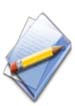 24Bilješka 28.Obveze za nabavu nefinancijske imovineobveze za nabavu nefinancijske imovine-programi vodoopskrbe, zaštite voda i mora od zagađivanja, navodnjavanja i nabava opreme, manje su od 2021. godine sukladno dinamici realizacije investicijskih aktivnostiKonto   OznakaPUV2422	postrojenja i opremauredska oprema i namještajuređaji, strojevi i oprema za ostale namjene2426	ulaganja u računalne programeulaganja u računalne programe2451	dodatna ulaganja na građevinskim objektimaobveze za investicije - program zaštite od štetnog djelovanja voda obveze za investicije - projekti CEB poplaveobveze za investicije - program zaštite od štetnog djelovanja voda - Erste kreditPUV	Bilješka 29.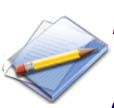 262622Obveze za kredite i zajmovePredstavljaju iznose neotplaćenih glavnica po iskorištenim kreditima, a iskazane su u kunama po srednjem tečaju HNB u odnosu na EUR. Hrvatske vode koriste kreditna sredstva u razdoblju od 1992. g. i nadalje, za obnovu, razvoj i izgradnju vodnih građevina. Primarni dužnik po otplatama kredita prema bankama su Hrvatske vode, a za dio kredita krajnji korisnici izgrađenih vodnih građevina: javni isporučitelji vodnih usluga. Veće su za 69.391.820 kn u odnosu na 2021. godinu sukladno financijskom planu i računu financiranja.Zaduživanje je provođeno isključivo za financiranje investicija, uz suglasnost Vlade RH.Obveze za kredite od kreditnih institucija u javnom sektoru2622	HRVATSKA BANKA ZA OBNOVU I RAZVITAKkamatna stopa: 3% godišnje fiksna, rok otplate: 15 godina, kvartalno, zadnja otplata 2028. g.2643Obveze za kredite od tuzemnim kreditnih institucija izvan javnog sektorakamatna stopa: fiksna godišnja 0,28%, rok otplate 8 godina polugodišnjezadnja otplata 2030.g.kamatna stopa: polugodišnji EURIBOR+0,610 p.p., rok otplate 10 godina polugodišnje;zadnja otplata 2032.g.2671Obveze za zajmove iz državnog proračuna2671	IBRD 7453 - SVJETSKA BANKA -UNUTARNJE VODEkamatna stopa:polugodišnji LIBOR za EUR+0,5p.p., rok otplate 11 godina polugodišnje;zadnja otplata 2022.g.2671	EUROPSKA INVESTICIJSKA BANKAkamatna stopa:polugodišnja fiksna 3,253%, rok otplate 5 + 15 godina polugodišnje; zadnja otplata 2033.g.kamatna stopa: tromjesečna fiksna 1,09%, rok otplate 8 godina kvartalno; zadnja otplata 2022.g.kamatna stopa: tromjesečna fiksna 0,585%, rok otplate 1+8 godina kvartalno; zadnja otplata 2024.g.kamatna stopa: tromjesečna fiksna 0,349%, rok otplate 1+7 godina kvartalno; zadnja otplata 2024.g.2671	RAZVOJNA BANKA VIJEĆA EUROPEkamatna stopa:polugodišnja fiksna 3,17%, rok otplate 5 + 15 godina polugodišnje; zadnja otplata 2033.g.kamatna stopa: tromjesečna fiksna 1,17%, rok otplate 8 godina kvartalno; zadnja otplata 2022.g.kamatna stopa: tromjesečna fiksna 0,72%, rok otplate 1+8 godina kvartalno; zadnja otplata 2024.g.kamatna stopa: tromjesečna fiksna 0,72%, rok otplate 1+8 godina kvartalno; zadnja otplata 2024.g.2671	RAZVOJNA BANKA VIJEĆA EUROPEkamatna stopa:godišnja fiksna 0,09%, rok otplate 1+8 godina polugodišnje; zadnja otplata 2025.g.kamatna stopa:godišnja fiksna 0,34%, rok otplate 1+9 godina polugodišnje; zadnja otplata 2028.g.kamatna stopa:godišnja fiksna 0,10%, rok otplate 1+7 godina polugodišnje; zadnja otplata 2027.g.kamatna stopa:godišnja fiksna 0,0%, rok otplate 1+9 godina polugodišnje; zadnja otplata 2029.g.kamatna stopa:godišnja fiksna 0,0%, rok otplate 1+9 godina polugodišnje; zadnja otplata 2030.g.Prosječna kamatna stopa zaduživanja iznosi 1,568%.29291Bilješka 30.Odgođeno plaćanje rashoda i prihodi budućih razdoblja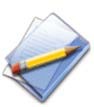 Odgođeno plaćanje rashoda - odnosi se na rashode koji koji nisu fakturirani a terete tekuće razdoblje (predujmovi za projekte EU - predujmovi povučeni iz       bespovratnih EU fondova i doznačeni izvođačima radova)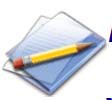 PUV	Bilješka 32.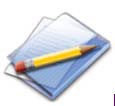 991	Izvanbilančni zapisi	5.503.604.295996996	Izvanbilančni zapisi sastoje se od:996996996996996996996Evidencije izgrađenih objekata do 1993.godine uz vodoprivredne objekte a koji nemaju karakter vodnih građevina (mostovi, dalekovod, vodovod na graničnom prijelazu i dr.)Evidencije zaliha uredskog materijala i materijala za obranu od poplava, te rashodovane a nelikvidirane imovineEvidencija ugovora o  iznajmljivanju stambenog prostora, i kamata za zakupEvidencija obaveza u otplati kredita za koje Hrvatske vode imaju obavezu višegodišnjeg sufinanciranja dijela otplatnih obroka.Europska banka za obnovu i razvoj - Odluka Vlade Republike Hrvatske od 18.12.2013. Klasa: 022-03/13-04/526, Ur.broj 50301-05/25-13-3(Vodovod i kanalizacija d.o.o. Rijeka)Europska banka za obnovu i razvoj - Odluka Vlade Republike Hrvatske od 28.02.2013. Klasa: 325-01/12-01/19, Ur.broj 50301-05/25-13-6(Međimurske vode d.d. Čakovec)Europska banka za obnovu i razvoj - Odluka Vlade Republike Hrvatske od 28.02.2013. Klasa: 325-01/12-01/10, Ur.broj 50301-05/25-13-6(Vodovod i odvodnja Šibenik)Europska banka za obnovu i razvoj - Odluka Vlade Republike Hrvatske od 29.05.2014. Klasa: 022-03/14-04/82, Ur.broj 50301-05/25-14-2(Sisački vodovod d.o.o. Sisak)Evidencija obveza u svrhu podmirenja obveza temeljem Sporazuma o sufinanciranju troškova izgradnje uređaja za pročišćavnje otpadnih voda u Zaprešiću u razdoblju od 2017. do 2026. godine - Odluka Upravnog   vijeća Hrvatskih voda od 08.07.2016. Klasa: 003-06/16-01/5; Ur.broj: 374- 1-01-16-2 (Vodoopskrba i odvodnja Zaprešić d.o.o. Zaprešić)Evidencija obveza u svrhu podmirenja obveza temeljem Sporazuma o sufinanciranju troškova izgradnje uređaja za kondicioniranje vode za ljudsku potrošnju sa izvorišta rijeke Jadro - Odluka Upravnog vijeća Hrvatskih voda od 10. 06. 2020. Klasa: 003-06/20-01/7; Ur.broj: 374-1-10- 20-3 (Vodoopskrba i kanalizacija d.o.o. Split)Dio građevinskih objekta,postrojenja i opreme  pretežito financiranih kreditnim sredstvima (EIB, ERSTE, CEB, IBRD, HBOR) koji predstavljaju komunalne vodne građevine u vlasništvu javnog isporučitelja vodne usluge  iskazuju se u izvanbilančnim zapisima do konačne otplateInvesticije vodoopskrbe i zaštite voda i mora od zagađivanja (Lista 305)- Erste banka i EIB/CEBInvesticije vodoopskrbe - kredit HBORInvesticije zaštite voda i mora od zagađivanja - Zajam IBRD - projekt Jadran IIInvesticije vodoopskrbe i zaštite voda i mora od zagađivanja- zajam EIB13.979.3272.208.71186.704185.972.23917.648.28731.446.96617.611.43013.734.96112.031.59593.499.000755.208.107PUV996996Evidencija potraživanja za vodne po evidencijama JIVU/JLS koji vrše obračun i naplatu vodnih naknada za Hrvatske vode sukladno Zakonu o financiranju vodnoga gospodarstvaJIVU korištenje voda JIVU zaštita vodaJLS naknada za uređenje voda996Evidencija dokumentacije sukladno IPA priručnicima (sporazumi, ugovori, fakture, zahtjevi, jamstva i ostalo) - do zatvaranja programaIPA projekti, komponenta IIIB KninTemeljem ugovornih obveza, predvidive obveze u otplati za 2023. godinu su: (preračun u kune po srednjem tečaju HNB-a na dan 31.12.2022. 1 EUR=7,53450 kn)SISAK	3.863.036,78UKUPNO:	3.863.036,78BILANCAna dan 31. prosinac 2022.Dodatak uz bilješku 32.Iz izvješća o godišnjem popisu imovine za 2022. godinu - ostali ugovorni odnosi - sporovi na sudu koji mogu postati obveza ili imovinaSporovi u kojem su Hrvatske vode tužitelj:Sporovi u kojem su Hrvatske vode tuženi: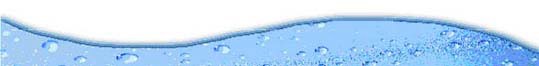 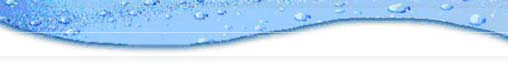 Konto  Oznaka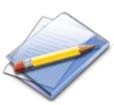 IZVJEŠTAJ O PROMJENAMA U VRIJEDNOSTI I OBUJMU IMOVINE I OBVEZAPUV	Bilješka 33.Izvještaj o promjenama u vrijednosti i obujmu imovine i obveza91512	Promjene u obujmu imovineSmanjenje proizvedene dugotrajne imovineSukladno članku12. st. 1. točka 2. Uredbe Vlade Republike Hrvatske o osnivanju Instituta za vode "Josip Juraj Strossmayer" (NN 134/2021) i člankom 252. st. 3 Zakona o vodama (NN 16/19, 84/21), izvršen je prijenos proizvedene dugotrajne imovine sa Hrvatskih voda na novoosnovani Institut za vode "Josip Juraj Strossmayer"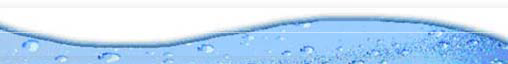 Bilješka brojIMOVINA41NEFINANCIJSKA IMOVINA4117.NEPROIZVEDENA DUGOTRAJNA IMOVINA4118.PROIZVEDENA DUGOTRAJNA IMOVINA4219.SITNI INVENTAR4320.DUGOTRAJNA NEFINANCIJSKA IMOVINA U PRIPREMI4321.PROIZVEDENA KRATKOTRAJNA IMOVINA46FINANCIJSKA IMOVINA4622.NOVAC U BANCI I BLAGAJNI4623.DEPOZITI, JAMČEVNI POLOZI I POTRAŽIVANJA OD ZAPOSLENIH TE ZA  VIŠE PLAĆENE POREZE I OSTALO	47DEPOZITI, JAMČEVNI POLOZI I POTRAŽIVANJA OD ZAPOSLENIH TE ZA  VIŠE PLAĆENE POREZE I OSTALO	4724.POTRAŽIVANJA ZA DANE ZAJMOVE4825.DIONICE I UDJELI U GLAVNICI4826.POTRAŽIVANJA ZA PRIHODE POSLOVANJA50OBVEZE I VLASTITI IZVORI51OBVEZE5127.OBVEZE ZA RASHODE POSLOVANJA5128.OBVEZE ZA NABAVU NEFINANCIJSKE IMOVINE5229.OBVEZE ZA KREDITE I ZAJMOVE5330.ODGOĐENO PLAĆANJE RASHODA I PRIHODI BUDUĆIH RAZDOBLJA	55ODGOĐENO PLAĆANJE RASHODA I PRIHODI BUDUĆIH RAZDOBLJA	5531.VLASTITI IZVORI5532.IZVANBILANČNI ZAPISI56DODATAK UZ BILJEŠKU 32.58632Pomoći od međunarodnih organizacije te institucija i tijela EU5.533.174,007.152.181,336321Tekuće pomoći od međunarodnih organizacija5.533.174,007.152.181,33EU donacija za projekt Watercare - Interreg Italija - Hrvatska50.125,00754.293,45EU donacija za projekt MOST - Interreg Italija - Hrvatska18.188,0077.303,95EU donacija za projekt ASTERIS - Intereg Italija - Hrvatska141.937,00326.197,28EU donacija za projekt WETLAN RESTORE- Interreg Srbija - HrvatskaEU donacija za projekt For Mura - Interreg Mađarska - HrvatskaEU donacija za projekt GLAAS (HZJZ)EU donacija za projekt WACOM - Interreg V-B Dunav 2014. – 2020.290.986,00416.857,24EU donacija za projekt For Mura - Interreg Mađarska - Hrvatska42.835,00170.265,96EU donacija za projekt GLAAS (HZJZ)-27.618,88EU donacija za projekt WACOM - Interreg V-B Dunav 2014. – 2020. -380.804,86Državni proračun380.013.927,00397.586.042,60Ministarstvo gospodarstva i održivog razvoja380.013.927,00397.586.042,60projekti iz EU fondova (učešće Državnog proračuna ufinanciranju EU projekata)	328.904.436,00financiranju EU projekata)	328.904.436,00372.397.386,94navodnjavanje	3.895.950,00navodnjavanje	3.895.950,002.325.131,25projekt Švicarska Darovnica	45.000.000,00projekt Švicarska Darovnica	45.000.000,0020.000.000,00projekt IPA Knin	-projekt IPA Knin	-688.872,93sufinanciranje u otplati EBRD Sisak	2.213.541,00sufinanciranje u otplati EBRD Sisak	2.213.541,002.174.651,48Lokalna uprava	29.281.685,00Lokalna uprava	29.281.685,0033.429.651,69Županija Osječko-baranjska3.044.446,001.200.810,25Grad Beli Manastir34.173,00284.533,54Grad Duga Resa199.685,001.259.893,56Grad Imotski482.578,001.380.376,93Grad Ivanec910.379,002.249.254,88Grad Križevci420.591,003.663.384,13Grad Lipik875.640,00574.518,71Grad Metković16.010,00-Grad Nin1.813.217,002.070.607,54Grad Nova Gradiška297.802,00493.756,57Grad Novska1.126.582,00889.171,74Grad Osijek774,00-Grad Otok667.642,008.364,67Grad Pazin100.000,00-Grad Pakrac1.262.422,00828.291,66Grad Ploče674.922,001.195.028,61Općina Privlaka (Vukovarsko srijemska županija)-395.063,10Grad Sinj419.772,002.402.820,02Grad Trilj625.345,001.550.197,85Grad Varaždin3.300.145,001.197.318,13Grad Varaždinske Toplice1.612.143,00429.941,75Grad Vukovar644.395,00975.737,50Općina Andrijaševci807.296,00464.572,45Općina Antunovac507,00-Općina Barilović37.165,00234.489,42Općina Beretinec493.542,00179.060,89Općina Bogdanovci57.988,0087.805,37Općina Borovo66.754,00352.319,23Općina Cerna257.203,0029.537,10Općina Cernik170.173,00293.147,58Općina Cestica71.193,00392.410,06Općina Čepin123,00205.162,07Općina Dicmo46.608,0087.589,50Općina Erdut1.012,00-Općina Ernestinovo29,00-Općina Gornji Kneginjec200.472,0070.745,50Općina Ivankovo115.412,00-Općina Maruševec1.006.177,00365.048,65Općina Otok542.150,001.290.693,06Općina Petrijanec454.654,00183.563,36Općina Privlaka (Dalmacija)1.622.738,001.851.536,97Općina Privlaka686.424,00-Općina Proložac108.971,00311.702,07Općina Rešetari241.422,00415.893,05Općina Satnica Đakovačka20.465,0011.533,88Općina Semeljci247.769,001.285.557,00Općina Sračinec504.043,00182.870,73Općina Sveti Ilija369.441,00126.721,08Općina Šodolovci1.466,00-Općina Trnovec Bartolovečki424.809,00154.123,96Općina Trpinja24.195,0041.178,85Općina Vidovec313.704,00101.775,40Općina Vinica588.050,00213.349,66Općina Vrsi1.271.067,001.448.193,66Državni proračun2.316.891.298,002.708.349.446,90Ministarstvo gospodarstva i održivog razvoja2.316.891.298,002.708.349.446,90projekti iz EU fondova (bespovratna sredstva EU za projektepoboljšanja vodnokomunalne infrastrukture) - OP "Konkurentnost i kohezija 2014-2020"1.973.246.608,002.210.369.568,32projekti iz EU fondova (bespovratna sredstva EU -Mehanizam za oporavak i otpornost - NPOO - za vodno77.406.839,00309.719.378,32komunalne projekte)projekti iz EU fondova (bespovratna sredstva EU -Mehanizam za oporavak i otpornost - NPOO - za projekte71.514.769,0044.543.662,67obrane od poplava)642Prihodi od nefinancijske imovine2.266.049,002.918.616,016422prihodi od zakupa i iznajmljivanja imovine2.265.949,002.918.516,01stambeni prostor9.710,0015.802,08poslovni prostor328.812,00416.459,95zakup i najam vodnog dobra1.927.427,002.486.253,986429ostali prihodi od nefinancijske imovine100,00100,006526	Prihodi od naknada šteta i refundacija	59.736.311,006526	Prihodi od naknada šteta i refundacija	59.736.311,006526	Prihodi od naknada šteta i refundacija	59.736.311,0054.196.017,20od javnih isporučitelja vodnih usluga s naslova korištenih kreditaza obnovu i razvitak vodnokomunalne infrastrukture (Jadran II,	37.399.877,00 Unutarnje vode, HBOR)od javnih isporučitelja vodnih usluga s naslova korištenih kreditaza obnovu i razvitak vodnokomunalne infrastrukture (Jadran II,	37.399.877,00 Unutarnje vode, HBOR)od javnih isporučitelja vodnih usluga s naslova korištenih kreditaza obnovu i razvitak vodnokomunalne infrastrukture (Jadran II,	37.399.877,00 Unutarnje vode, HBOR)35.088.178,39refundacija troškova ovrha putem odvjetnika	212.326,00refundacija troškova ovrha putem odvjetnika	212.326,00refundacija troškova ovrha putem odvjetnika	212.326,00417.881,33refundacije troškova programa iz ranijih godina i po konačnimobračunima radova, povrati sredstava po odlukama MINGOR za	21.737.978,00 EU projekterefundacije troškova programa iz ranijih godina i po konačnimobračunima radova, povrati sredstava po odlukama MINGOR za	21.737.978,00 EU projekterefundacije troškova programa iz ranijih godina i po konačnimobračunima radova, povrati sredstava po odlukama MINGOR za	21.737.978,00 EU projekte11.723.885,27refundacije troškova parničnih postupaka od fizičkih osoba	262.942,00refundacije troškova parničnih postupaka od fizičkih osoba	262.942,00refundacije troškova parničnih postupaka od fizičkih osoba	262.942,005.066,02povrati od zaposlenika, razni ovršni postupci, sporovi iz sudskihpovrati od zaposlenika, razni ovršni postupci, sporovi iz sudskihpovrati od zaposlenika, razni ovršni postupci, sporovi iz sudskihpresuda  ranijih razdoblja i dr.19.380,006.899.602,796.899.602,79prihodi s osnova upravljanja sustavom navodnjavanja103.808,0061.403,4061.403,406526Ostali nespomenuti prihodi468.465,004.432.031,624.432.031,62od naplate police osiguranja temeljem procjene štete4.626,006.518,036.518,03naplaćeni penali po ugovornim odnosima i dr.463.839,00226.363,06226.363,06prihodi s osnova povrata sredstava na temelju Ugovora ofinanciranju građenja vodnih građevina - refundacije izFonda solidarnosti (Komunalac Dvor d.o.o. i Sisački vodovod d.o.o.)-2.208.773,162.208.773,16uplata sredstava od likvidacije tvrtke kćeri Hidrotehničkih objekata d.d.-1.990.377,371.990.377,37721Prihodi od prodaje građevinskih objekata39.767,0026.010,267211Stambeni objektiotkup stanova (stanarsko pravo)39.767,0026.010,26723Prihodi od prodaje prijevoznih sredstava87.200,00-7231Prijevozna sredstva u cestovnom prometu87.200,00-prodaja rashodovanih vozila - Odjel za Hidrotehničke objekte87.200,00-312A.01.Ostali rashodi za zaposlene6.454.018,009.399.051,82nagrade (jubilarne)415.500,00412.500,00nagrade (božićnica, regres za godišnji odmor)3.642.000,006.056.280,00darovi za djecu435.600,00725.000,00primitak u naravi679.512,001.122.032,00pomoći za duže bolovanje, slučaj smrti, potopore za djecu1.025.406,00843.239,82otpremnine za mirovinu256.000,00240.000,00313A.01.Doprinosi na plaće26.239.910,0026.239.910,0027.610.911,293132Doprinosi za obvezno zdravstveno osiguranje26.239.910,0026.239.910,0027.610.911,29Prosječno isplaćena bruto plaća11.371,0011.914,47Prosječno isplaćena netto plaća8.226,008.266,34Prosječan broj zaposlenih1.2241.228Prosječan broj zaposlenih na bazi sata rada1.1801.182Broj zaposlenih na dan 31.12.1.2171.202PUVPUVBilješka 8.2021.2022.32Materijalni rashodi1.096.490.402,001.200.506.084,29321A.01.A.01.Naknade troškova zaposlenimaA100000 - Administracija i upravljanje7.941.189,008.975.543,523211A.01.službena putovanja1.107.618,001.676.855,31Dnevnice za službeni put u zemlji745.424,00839.840,00Dnevnice za službeni put u inozemstvu14.282,00129.184,57Naknade za smještaj na službenom putu u zemlji280.010,00454.431,87Naknade za smještaj na službenom putu u inozemstvu9.934,0089.864,35Naknade troškova prijevoza na službenom putu u zemlji49.480,0063.701,04Naknade za troškove prijevoza na službenom putu u inozemstvu1.480,0092.664,73Ostali rashodi na službenom putu u zemlji5.693,005.225,35Ostali rashodi na službenom putu u inozemstvu1.315,001.943,403212A.01.naknade za prijevoz na i sa posla, odvojeni život6.311.109,006.629.162,05Naknade za prijevoz na posao i sa posla6.205.240,006.538.082,75Naknada za ukrcninu57.900,0056.819,98Naknade za odvojeni život47.969,0034.259,323213A.01.stručno usavršavanje zaposlenika522.462,00669.526,16Stručno usavršavanje-seminari, savjetovanja, simpoziji522.462,00669.526,16322Rashodi za materijal i energiju22.860.148,0025.320.835,233221uredski materijal i ostali materijalni rashodi5.156.111,006.116.391,773221A.01.A100000 - Administracija i upravljanje1.713.287,001.633.667,87uredski materijal za redovno poslovanje1.560.327,001.421.124,91stručna literatura, časopisi, glasila, knjige146.745,00208.042,96materijal za higijenske potrebe i njegu6.215,004.500,003221A.07.A100008 - Obračun i naplata vodnih naknadauredski materijal za potrebe naplate vodnih naknada3.442.824,004.482.723,903222materijal i sirovine1.180.726,00948.707,813222A.01.A100000 - Administracija i upravljanjeutrošene namirnice (kantina za vlastite potrebe)603.974,00724.349,153222A.09.A100009 - Vodnogospodarski laboratorijmaterijal za potrebe rada laboratorija576.752,00224.358,663223energija15.689.573,0017.241.208,723223A.01.A100000 - Administracija i upravljanje7.091.315,008.430.337,72električna energija2.283.619,002.794.308,24benzin, dizel gorivo3.121.168,003.838.845,04toplinska energija1.056.134,00889.129,86lož ulje175.748,00199.284,77plin454.646,00708.769,813223A100004 - Rashodi za redovno održavanje i obnavljanje vodotoka,A.02.	vodnih građevina i vodnog dobra7.384.677,007.813.652,84električna energija7.098.459,007.381.909,29benzin, dizel gorivo243.484,00367.524,98lož ulje26.915,0039.259,00plin15.819,0024.959,573223A.09.A100009 - Vodnogospodarski laboratorij1.213.581,00997.218,16električna energija665.635,00649.334,97plin547.946,00347.883,193224materijal i dijelovi za tekuće i investicijsko održavanje622.388,00788.863,883224A.01.A100000 - Administracija i upravljanje468.647,00678.704,96materijal i dijelovi za tekuće održavanje468.647,00678.704,963225sitni inventar i auto gume135.877,00142.507,553225A.01.A100000 - Administracija i upravljanjesitni inventar121.123,00115.839,023231A.02.A100004 - Rashodi za redovno održavanje i obnavljanje vodotoka, vodnih građevina i vodnog dobra71.579,0087.418,71usluge telefona, telefaxa36.233,0038.115,58usluge interneta35.346,0049.303,133231A.07.A100008 - Obračun i naplata vodnih naknada12.508.625,0014.317.778,24poštanske usluge12.508.625,0014.317.778,243231A.09.A100009 - Vodnogospodarski laboratorij23.718,0019.830,01usluge telefona, telefaxa6.874,008.589,75usluge interneta16.844,0011.240,263232usluge tekućeg i investicijskog održavanja736.424.388,00905.143.567,073232A.01.A100000 - Administracija i upravljanje3.169.596,003.391.165,49usluge tekućeg i investicijskog održavanja poslovnog prostora2.130.722,002.516.098,67usluge tekućeg i investicijskog održavanja informatičke opreme4.793,006.167,20usluge tekućeg održavanja uredske opreme581.556,00398.623,43usluge tekućeg i investicijskog održavanja prijevoznih sredstava452.525,00470.276,19Radovi preventivne obrane od poplava - redovno održavanjevoda I. i II. reda na vodnim područjima (34 branjena područja)A.02.01.559.797.379,00560.769.292,7701. Područje malog sliva Biđ-Bosut10.356.555,0010.518.831,5102. Područje malog sliva Brodska posavina17.360.201,0017.361.467,7003. Područje malog sliva Orljava-Londža9.818.229,009.682.990,0704. Područje malog slivaŠumetlica-Crnac9.855.136,009.866.746,6405. Područje malog sliva Subocka-Strug10.435.985,0010.346.306,9506. Područje malog sliva Ilova-Pakra9.962.000,009.913.613,9407. Područje malog sliva Česma-Glogovnica15.085.000,0015.084.997,4308. Područje malog sliva Zelina-Lonja i područje općine Rugvica13.946.556,0013.945.658,6609. Područje malog sliva Lonja-Trebež12.533.751,0011.876.471,6910. Područje malog sliva Banovina18.786.000,0016.228.001,7311. Područje malog sliva Kupa21.346.295,0021.345.836,2512. Područje malog sliva Krapina-Sutla i sj.dio područja24.004.000,0023.228.519,9013. Južni dio područja malog sliva Zagrebačko prisavlje27.039.976,0027.039.984,1014. Središnji dio područja malog sliva Zagrebačko prisavlje37.570.990,0037.570.628,9715. Područje malog sliva Vuka17.158.728,0017.155.615,9216. Područje malog sliva Baranja10.624.968,0010.613.105,4717. Područje malog sliva Karašica-Vučica16.717.879,0017.317.049,7918. Područje malog sliva Županijski kanal10.245.943,0010.244.454,4819. Područje malog sliva Bistra10.339.941,0010.339.854,3120. Područje malog sliva Plitvica-Bednja14.325.992,0014.325.999,4121. Područje malog sliva Trnava10.530.820,0010.530.853,0322. Područje malog sliva Mirna-Dragonja36.499.993,0036.499.997,3723. Područje malih slivova Kvarnersko primorje37.687.859,0037.699.422,7724. Područje malog sliva Gorski Kotar13.197.614,0013.197.396,0925. Područje malog sliva Lika12.999.838,0012.999.995,2826. Područje malog sliva Zrmanja-zadarsko primorje14.240.362,0014.299.994,3227. Područje malog sliva Krka-šibensko primorje10.900.000,0010.900.000,003232A.09.	A100009 - Vodnogospodarski laboratorij2.304.395,00821.135,20usluge tekućeg i investicijskog održavanja poslovnog prostora160.424,00167.472,59usluge tekućeg održavanja uredske opreme2.143.971,00653.662,61opskrba vodom	21.809,00opskrba vodom	21.809,00opskrba vodom	21.809,00opskrba vodom	21.809,0038.650,67iznošenje i odvoz smeća	10.388,00iznošenje i odvoz smeća	10.388,00iznošenje i odvoz smeća	10.388,00iznošenje i odvoz smeća	10.388,00183.814,60dimnjačarske i ekološke usluge	8.125,00dimnjačarske i ekološke usluge	8.125,00dimnjačarske i ekološke usluge	8.125,00dimnjačarske i ekološke usluge	8.125,00455.280,75deratizacija i dezinfekcija	26.665,00deratizacija i dezinfekcija	26.665,00deratizacija i dezinfekcija	26.665,00deratizacija i dezinfekcija	26.665,00296.036,923234A.09.A100009 - Vodnogospodarski laboratorij68.523,0066.361,13opskrba vodom44.648,0028.138,62iznošenje i odvoz smeća22.804,0038.222,51dimnjačarske i ekološke usluge1.071,00-3238A.01.računalne usluge10.217.131,0010.605.790,223238A.01.A100000 - Administracija i upravljanje10.217.131,0010.605.790,22računalne usluge10.217.131,0010.605.790,22Javni isporučitelji vodnih usluga - naknada za zaštitu voda14.423.188,0014.386.924,89Javni isporučitelji vodnih usluga - naknada za korištenje voda45.534.161,0046.192.301,98Jedinice lolalne samouprave - naknada za uređenje voda80.310.909,0081.420.762,583239A.09.A100009 - Vodnogospodarski laboratorij38.461,0028.517,00objava oglasa5.625,0012.500,00usluge čišćenja poslovnog prostora4.879,002.697,00uređenje prostora, okoliša-zelenih površina27.957,0013.320,003295pristojbe i naknade1.891.646,002.120.834,603295A.01.A100000 - Administracija i upravljanje1.671.945,001.764.567,70komunalna naknada573.130,00606.514,22naknada za RTV pretplatu157.707,00104.010,33vodne naknade53.357,0059.411,30doprinos za zajedničke pričuve250.148,00259.997,77doprinos za zdravstveno osiguranje-280,58takse9.934,0018.430,00naknade za studentsku i đačku praksu3.770,006.536,82novčana naknada poslodavca zbog nezapošljavanja osoba s invaliditetom255.350,00242.712,50naknada za cestarinu368.549,00466.674,183295A.07.A100008 - Obračun i naplata vodnih naknada3.924,002.305,50takse3.924,002.305,503295A.09.A100009 - Vodnogospodarski laboratorij6.530,007.646,82komunalna naknada4.238,005.708,82naknada za RTV pretplatu1.920,001.600,00vodne naknade372,00338,00343Ostali financijski rashodi1.150.939,00741.642,49A.01.A100000 - Administracija i upravljanje941.206,00741.489,023431bankarske naknade, naknade za platni promet941.206,00573.949,633432negativne tečajne razlike179.577,00133.459,933433zatezne kamate30.115,0034.079,46A.07.A100008 - Obračun i naplata vodnih naknada41,00153,473431bankarske naknade, naknade za platni promet19,00-3433zatezne kamate22,00153,473632Kapitalne pomoći unutar općeg proračuna52.372.391,0044.496.156,863632A.11.A100012 Institut za vode-3.600.000,00kapitalne pomoći Institutu za vode Josip Juraj Strossmayer-3.600.000,003632B.05.K100007 Projekti navodnjavanja6.465.778,008.902.536,88projektna dokumentacija za sustave navodnjavanja6.465.778,008.902.536,88Brodsko-posavska županija-665.000,00Bjelovarsko-bilogorska županija-135.300,00Sisačko-moslavačka županija247.148,00251.300,00Zagrebačka županija679.725,0067.275,00Vukovarsko-srijemska županija107.500,00-Zadarska županija3.398.934,00988.481,25Šibensko-kninska županija-32.093,13Primorsko-goranska županija14.813,00-Splitsko-dalmatinska županija124.363,00208.462,50Istarska županija298.402,005.200.000,00Osječko-baranjska županija707.880,00-Dubrovačko-neretvanska županija237.763,00580.000,00Međimurska županija3.750,00400.775,00Virovitičko-podravska županija645.500,00373.850,00Grad Slunj546.368,0068.043,75Grad Varaždinske Toplice90.000,00-Grad Virovitica-406.361,14Grad Zlatar888.106,00-Krapinsko zagorska županija2.837.915,00-Brodsko posavska županija336.829,00-Općina Bedekovčina1.348.411,00-Općina Bednja856.000,00300.000,00Općina Beretinec-360.473,59Općina Brdovec508.524,00-Općina Cestica59.150,001.009.141,18Općina Desinić882.945,00-Općina Đurmanec550.000,00-Općina Gornja Stubica368.572,00-Općina Hrašćina55.900,00-Općina Hum na Sutli50.000,00-Općina Jalžabet228.000,00-Općina Jesenje115.500,00-Općina Kapela1.006.196,001.003.000,00Općina Kneževi vinogradi-178.125,00Općina Kraljevac na Sutli296.669,00-Općina Krapinske Toplice258.328,00-Općina Kumrovec608.333,00-Općina Lobor390.501,00-Općina Ljubeščica318.580,00-Općina Mače794.774,00-Općina Marija Bistrica275.206,00-Općina Marija Gorica670.664,00-Općina Maruševec133.393,00228.000,00Općina Petrovsko60.629,00-Općina Pisarovina-273.830,00Općina Posedarje1.200.000,00-Općina Radoboj300.000,00-Općina Satnica Đakovačka483.000,001.473.686,19Općina Selnica-99.970,00Općina Stubičke toplice464.611,00-Općina Sveti Križ Začretje361.000,00250.000,00Općina Štrigova-514.888,55Općina Veliko Trgovišće870.000,00-Općina Vinodolska136.125,00-Općina Zagorska Sela245.000,00310.000,00K1000003 - Kapitalni rashodi i transferi u području  zaštite odB.02.     štetnog djelovanja voda i navodnjavanja1.300.000,002.427.276,192.427.276,19Lučka uprava Sisak1.300.000,002.427.276,192.427.276,19B.03.     K100004 - Ulaganja u obnovu i razvitak vodoopskrbe279.113.583,00281.905.618,75281.905.618,75vodoistražni radovi5.376.727,005.269.027,245.269.027,24investicije185.862.169,00186.651.802,90186.651.802,90izrada projektne dokumentacije8.579.965,008.901.128,578.901.128,57višegodišnje obveze2.000.000,004.000.000,004.000.000,00program sanacije gubitaka77.294.722,0077.083.660,0477.083.660,04Od toga kapitalne pomoći - NPOO financirane iz Mehanizma za oporavak i otpornost279.113.583,00281.905.618,75106.025.363,90281.905.618,75106.025.363,90Područja ulaganja u obnovu i razvitak vodoprivredeBeli Manastir Baranjski vodovod d.o.o.2.134.064,00811.173,86Belišće Hidrobel d.o.o.800.000,001.829.179,50Benkovac Vodovod i odvodnja d.o.o.6.255.990,009.749.178,93Biograd na moru Komunalac d.o.o.88.000,00150.400,00Bjelovar Vodne usluge d.o.o.230.991,00777.280,52Blato Vodovod d.o.o.1.410.480,001.322.400,00Brinje Vodovod d.o.o.1.743.503,002.379.203,01Buzet Istarski vodovod d.o.o.5.307.534,001.988.700,00Cres Vodoopskrba i odvodnja Cres Lošinj d.o.o.568.840,00627.840,00Čabar KD Čabranka d.o.o.375.776,00201.336,00Čakovec Međimurske vode d.o.o.216.000,004.844.375,89Čazma Komunalije vodovod d.o.o.2.299.997,002.194.639,36Čepin Urednost d.o.o.376.764,0085.422,66Čilipi Konavosko komunalno društvo d.o.o.800.000,00377.043,84Darda Vodoopskrba d.o.o.1.117.635,001.338.312,04Daruvar Darkom vodoopskrba i odvodnja d.o.o.1.302.713,002.097.971,39Delnice Komunalac vodoopskrba i odvodnja d.o.o.1.611.707,00700.000,00Donja Zdenčina Vodovod Klinča Sela d.o.o.305.552,0063.093,86Donji Lapac Visočica d.d.400.000,0098.782,08Donji Miholjac Miholjački vodovod d.o.o.398.320,00329.586,58Drenovci Drenovački vodovod d.o.o.50.000,00-Drniš Rad d.o.o.852.984,00276.160,00Dubrovnik Vodovod Dubrovnik d.o.o.5.132.326,005.076.569,58Duga Resa Komunalno Duga Resa d.d.4.333.255,004.208.610,84Dvor Komunalac Dvor d.o.o.4.300.967,001.651.770,83Đakovo Đakovački vodovod d.o.o.3.316.641,001.972.745,15Đurđenovac Vodorad d.o.o.489.974,00428.076,16Đurđevac Komunalije d.o.o.740.187,00807.416,92Garešnica Voda Garešnica d.o.o.3.030.350,005.372.655,83Glina Vodovod Glina d.o.o.3.612.320,0011.311.214,63Gospić Usluga d.o.o. za vodoopskrbu i odvodnju1.999.907,003.964.463,60Gračac Gračac vodovod i odvodnja d.o.o.1.565.687,002.418.720,00Grubišno polje Vodovod Grubišno polje d.o.o.1.365.620,001.942.061,82Hrvatska Kostajnica Komunalac d.o.o.2.841.089,001.365.454,86Hum na Sutli Humvio d.o.o.83.120,00211.456,00Ičići Liburnijske vode d.o.o.693.810,00508.400,00Ilok Komunalije d.o.o.580.355,0043.200,00Imotski Vodovod Imotske krajine d.o.o.1.386.194,004.000.000,00Ivanec Ivkom-vode d.o.o.1.171.264,001.380.003,83Jasenovac JKP Jasenovačka voda d.o.o.1.369.505,001.209.545,16Jastrebarsko Vode Jastrebarsko d.o.o.-808.080,00Jelsa Hvarski vodovod d.o.o.7.354.736,00-Kapela Kapelakom d.o.o.435.781,00177.002,46Karlovac Vodovod i kanalizacija d.o.o.3.761.520,002.045.630,48Knin Komunalno poduzeće Knin d.o.o.1.109.120,00908.330,62Komiža Vodovod i odvodnja otoka Visa d.o.o.1.339.999,001.658.225,38Koprivnica Koprivničke vode d.o.o.1.261.895,00800.000,00Korčula NPKLM vodovod d.o.o.14.312.126,007.437.183,86Korenica Vodovod Korenica d.o.o.3.782.974,00545.840,80Krapina Krakom vodoopskrba i odvodnja d.o.o.2.418.171,00970.956,09Križevci Vodne usluge d.o.o.4.300.000,003.585.600,00Krk Ponikve voda d.o.o.920.769,002.399.212,00Kutina Moslavina d.o.o.1.802.095,00489.827,87Labin Vodovod Labin d.o.o.vodoopskrba i odvodnja2.871.571,004.532.477,49Lasinja Vodovod Lasinja d.o.o.50.000,00-Lekenik Vodovod Lekenik d.o.o.40.000,00-Lipovljani Lip-kom d.o.o.128.038,00-Lovinac Kaplja d.o.o.1.571.292,00487.745,04Makarska Vodovod d.o.o.912.096,005.358.711,11Metković Metković d.o.o.1.783.760,001.679.993,71Našice Našički vodovod d.o.o.570.812,00408.353,54Nova Gradiška Vodovod zapadne Slavonije d.o.o.4.420.800,004.127.788,23Novalja Komunalije d.o.o.800.000,00-Novi Vinodolski VIO Žrnovnica, Crikvenica, Vinodol d.o.o.1.300.000,001.283.413,73Ogulin Vodovod i kanalizacija d.o.o.4.188.413,004.546.194,35Omiš Vodovod d.o.o.2.200.000,002.700.000,00Opuzen Vodovod d.o.o.1.300.000,00875.270,31Orahovica Voda d.o.o.1.099.245,001.857.258,88Orebić Vodovod i odvodnja d.o.o.7.821.834,007.927.743,49Osijek Vodovod Osijek d.o.o.6.974.125,009.099.623,33Otočac Komunalac d.o.o.1.096.598,003.463.406,40Ozalj Komunalno Ozalj d.o.o.640.000,00549.817,11Pag Komunalno društvo Pag d.o.o613.600,00826.665,28Pakrac Vode Lipik d.o.o.2.968.779,001.904.423,39Petrinja Privreda d.o.o.30.877.370,004.847.092,06Pisarovina Vode Pisarovina d.o.o.39.456,00337.384,00Pitomača Vodakom d.o.o.2.377.218,0067.080,69Ploče Izvor Ploče2.008.239,002.199.728,78Povljana Vodovod Povljana d.o.o.400.000,00469.761,64Požega Tekija d.o.o.2.724.480,003.052.080,12Pregrada VIOP d.o.o. za vodoopskrbu i odvodnju699.934,00871.181,87Pula Vodovod d.o.o.3.115.537,0014.383.355,88Rab Vrelo d.o.o.853.438,00798.801,48Rakovica Spelekom d.o.o.395.747,00444.000,00Rijeka KD vodovod i kanalizacija d.o.o.5.624.000,006.192.416,15Senj Vodovod i odvodnja d.o.o.-581.943,92Senj Vodovod Hrvatsko primorje južni ogranak d.o.o.1.986.906,00487.255,18Sinj Vodovod i odvodnja Cetinske krajine d.o.o.4.099.333,005.678.053,69Sisak Sisački vodovod d.o.o.6.400.430,006.382.106,89Slatina Komrad d.o.o.1.827.088,00968.272,92Slavonski Brod Vodovod d.o.o.1.624.058,004.248.572,59Slunj Komunalac d.o.o.4.561.027,003.713.599,05Split Vodovod i kanalizacija d.o.o.5.797.100,0012.554.175,11Supetar Vodovod Brač d.o.o.715.283,001.203.528,93Šibenik Vodovod i odvodnja d.o.o.3.684.000,006.870.188,08Topusko Vodoopskrba i odvodnja Topusko d.o.o.764.705,0067.072,00Trpanj Izvor Orah d.o.o.599.214,001.617.160,00Udbina Kraljevac d.o.o.200.000,00537.321,76Valpovo Dvorac d.o.o.335.159,00149.054,16Varaždin Varkom d.d.4.004.863,006.900.000,00Velika Gorica VG vodoopskrba d.o.o.871.662,002.838.512,87Veliki Grđevac Vodovod d.o.o.-112.800,00Vinkovci Vinkovački vodovod i kanalizacija d.o.o.10.900.202,002.055.999,14Virovitica Virkom d.o.o.-822.734,79Vode Krašić d.o.o.-27.312,00Vodovod Novska d.o.o.-247.351,04Vojnić Vodovod i odvodnja Vojnić d.o.o.1.409.174,001.645.703,06Vrbovsko Vode Vrbovsko d.o.o.1.366.468,00253.959,52Vrgorac Komunalno d.o.o.2.010.184,00616.040,00Vrhovine Vreline d.o.o.166.952,00726.890,52Vrlika Usluga d.o.o.350.000,00298.364,48Vukovar Vodovod grada Vukovara d.o.o.1.946.749,001.048.938,80Zabok Zagorski vodovod d.o.o.3.732.512,001.735.934,66Zadar Vodovod d.o.o.4.153.486,0010.481.749,46Zagreb Vodoopskrba i odvodnja d.o.o.10.968.734,0019.545.177,12Zagreb Vodopskrba i odvodnja zagrebačke županije d.o.o.786.760,00-Zaprešić Vodoopskrba i odvodnja Zaprešić d.o.o.1.609.179,00257.744,66Županja Komunalac d.o.o.317.366,00-386B.04.     K100005 - Ulaganja u objekte zaštite voda i mora od zagađivanja159.961.504,00159.961.504,00225.619.621,79ulaganja u aglomeracije veće od 2000 ES60.990.119,0060.990.119,00144.383.708,74višegodišnje obveze39.592.372,0039.592.372,0047.337.102,44projekti od posebnog značaja37.456.224,0037.456.224,003.753.937,82Ulaganje u aglomeracije manje od 2000 ES i ostali projekti21.922.789,0021.922.789,0030.144.872,79Od toga kapitalne pomoći - NPOO financirane iz Mehanizma za oporavak i otpornost159.961.504,00159.961.504,00225.619.621,79104.249.684,10Područja ulaganja u objekte zaštite voda i mora od zagađivanja:Područja ulaganja u objekte zaštite voda i mora od zagađivanja:Beli Manastir Baranjski vodovod d.o.o.Beli Manastir Baranjski vodovod d.o.o.3.440.378,005.295.304,29Belišće Hidrobel d.o.o.Belišće Hidrobel d.o.o.1.100.000,003.242.209,51Benkovac Vodovod i odvodnja d.o.o.Benkovac Vodovod i odvodnja d.o.o.2.072.000,001.120.536,90Bibinje Odvodnja Bibinje-Sukošan d.o.o.Bibinje Odvodnja Bibinje-Sukošan d.o.o.3.813.527,00-Biograd na moru Komunalac d.o.o.Biograd na moru Komunalac d.o.o.303.008,00-Bjelovar Vodne usluge d.o.o.Bjelovar Vodne usluge d.o.o.600.000,003.208.425,73Buzet Park odvodnja d.o.o.Buzet Park odvodnja d.o.o.166.913,003.225,00Cres Vodoopskrba i odvodnja Cres Lošinj d.o.o.Cres Vodoopskrba i odvodnja Cres Lošinj d.o.o.400.000,00250.275,64Čakovec Međimurske vode d.o.o.Čakovec Međimurske vode d.o.o.5.884.867,006.148.551,59Čazma Komunalije vodovod d.o.o.Čazma Komunalije vodovod d.o.o.2.699.378,001.171.584,34Čepin Urednost d.o.o.Čepin Urednost d.o.o.-100.000,00Čilipi Konavosko komunalno društvo d.o.o.Čilipi Konavosko komunalno društvo d.o.o.2.305.000,005.345.464,41Darda Vodoopskrba d.o.o.Darda Vodoopskrba d.o.o.750.000,0025.200,00Daruvar Darkom Vodoopskrba i odvodnja d.o.o.Daruvar Darkom Vodoopskrba i odvodnja d.o.o.237.600,00440.320,00Delnice Komunalac vodoopskrba i odvodnja d.o.o.Delnice Komunalac vodoopskrba i odvodnja d.o.o.1.468.000,00332.535,76Donja Zdenčina Vodovod Klinča Sela d.o.o.Donja Zdenčina Vodovod Klinča Sela d.o.o.713.070,00100.762,80Donji Miholjac Miholjački vodovod d.o.o.Donji Miholjac Miholjački vodovod d.o.o.250.020,001.035.357,18Drniš Rad d.o.o.Drniš Rad d.o.o.321.110,00-Dubrovnik Vodovod Dubrovnik d.o.o.Dubrovnik Vodovod Dubrovnik d.o.o.2.543.185,004.979.453,50Duga Resa Komunalno Duga Resa d.d.Duga Resa Komunalno Duga Resa d.d.1.295.600,00269.366,88Đakovo Đakovački vodovod d.o.o.Đakovo Đakovački vodovod d.o.o.2.582.829,00253.776,00Đurđevac Komunalije d.o.o.Đurđevac Komunalije d.o.o.30.880,0045.600,00Glina Vodovod Glina d.o.o.Glina Vodovod Glina d.o.o.300.000,00125.483,92Gospić Usluga d.o.o. za vodoopskrbu i odvodnjuGospić Usluga d.o.o. za vodoopskrbu i odvodnju-498.997,92Grubišno Polje Vodovod Grubišno Polje d.o.o.Grubišno Polje Vodovod Grubišno Polje d.o.o.1.000.000,005.983.505,62Hrvatska Dubica Vodoopskrba d.o.o.Hrvatska Dubica Vodoopskrba d.o.o.300.000,00650.000,00Hrvatska Kostajnica JP Komunalac d.o.o.Hrvatska Kostajnica JP Komunalac d.o.o.122.040,00-Hum na Sutli Humvio d.o.o.Hum na Sutli Humvio d.o.o.935.002,00-Ičići Liburnijske vode d.o.o.Ičići Liburnijske vode d.o.o.1.969.605,001.585.001,86Ilok Komunalije d.o.o.Ilok Komunalije d.o.o.1.040.915,00917.532,94Ivanec Ivkom-vode d.o.o.Ivanec Ivkom-vode d.o.o.50.400,0027.200,00Jasenovac JKP Jasenovačka vodaJasenovac JKP Jasenovačka voda610.117,00241.233,06Jelsa Hvarski vodovod d.o.o.Jelsa Hvarski vodovod d.o.o.2.500.000,00680.739,02Kapela Kapelakom d.o.o.Kapela Kapelakom d.o.o.400.000,001.879.003,28Karlovac Vodovod i kanalizacija d.o.o.Karlovac Vodovod i kanalizacija d.o.o.600.000,001.499.566,97Knin Komunalno poduzeća d.o.o.Knin Komunalno poduzeća d.o.o.80.096,0059.789,70Komiža Vodovod i odvodnja otoka Visa d.o.o.Komiža Vodovod i odvodnja otoka Visa d.o.o.4.334.160,002.901.320,18Koprivnica Koprivničke vode d.o.o.Koprivnica Koprivničke vode d.o.o.900.050,004.087.458,05Korčula NPKLM Vodovod d.o.o.Korčula NPKLM Vodovod d.o.o.533.703,002.623.860,50Krapina Krakom vodoopskrba i odvodnja d.o.o.2.770.079,00625.596,91Križevci Vodne usluge d.o.o.97.072,00190.400,00Krk Ponikve voda d.o.o.1.899.977,001.147.740,88Kutina Moslavina d.o.o.300.000,00100.000,00Labin Vodovod Labin d.o.o.573.439,00-Lipovljani Lip-Kom d.o.o.100.000,0054.000,00Lopar Loparko d.o.o.31.271,00763.883,55Makarska Vodovod d.o.o.324.800,00285.000,00Našice Našički vodovod d.o.o.359.565,00896.800,00Neum JP Mareco d.o.o.3.112.511,001.959.807,89Nova Gradiška Vodovod zapadne Slavonije d.o.o.2.176.262,002.333.621,49Novalja Komunalije d.o.o.14.400,00-Novigrad Odvodnja Novigrad d.o.o.300.000,00100.000,00Novska Vdovod Novska d.o.o.100.878,00245.392,00Ogulin Vodovod i kanalizacija d.o.o.-798.000,00Opuzen Odvodnja Opuzen d.o.o.7.000.000,00-Opuzen Odvodnja Slivno d.o.o.2.353.800,0018.919.937,14Orahovica Voda d.o.o.1.517.200,00201.779,30Orebić Vodovod i odvodnja d.o.o.-251.488,00Osijek Vodovod-Osijek d.o.o.2.386.223,003.374.959,00Otočac Komunalac d.o.o.-755.393,70Ozalj Komunalno Ozalj d.o.o.24.000,00-Pag Komunalno društvo Pag d.o.o1.509.694,001.246.588,48Pazin Usluga odvodnja d.o.o.2.229.392,002.138.028,26Petrinja Privreda d.o.o.49.922,0079.492,73Pisarovina Vode Pisarovina d.o.o.4.395.102,00232.637,27Pitomača Vodakom d.o.o.39.000,00-Ploče Izvor Ploče d.o.o.650.059,00203.424,37Poreč Odvodnja Poreč d.o.o.894.672,001.093.093,61Povljana Vodovod Povljana d.o.o.300.000,0071.760,11Požega Tekija d.o.o.5.671.695,002.969.135,35Pula Pragrande d.o.o. za javnu odvodnju1.776.392,0024.308,00Pula Albanež d.o.o.1.591.302,00564.767,77Rijeka KD vodovod i kanalizacija d.o.o.15.016.510,0018.186.757,38Rovinj Odvodnja Rovinj-Rovigno d.o.o.774.354,0096.780,07Sali KD Dugi Otok i Zverinac d.o.o.40.000,00-Senj Vodovod i odvodnja d.o.o.362.346,00253.260,09Sinj Vodovod i odvodnja Cetinske krajine d.o.o.53.192,0063.360,00Sisak Sisački vodovod d.o.o.6.429.496,006.521.806,20Slatina Komrad d.o.o.820.475,00543.000,00Slavonski Brod Vodovod d.o.o.411.888,0099.964,80Split Vodovod i kanalizacija d.o.o.200.000,0013.436.201,89Supetar Vodovod Brač d.o.o.1.197.858,003.938.732,13Šibenik Vodovod i odvodnja d.o.o.10.360.042,007.857.524,21Topusko Vodoopskrba i odvodnja d.o.o.140.000,0066.800,00Trpanj Izvor Orah d.o.o.-500.000,00Umag 6. Maj odvodnja d.o.o.571.646,003.091.404,64Valpovo Dvorac d.o.o.416.002,00300.000,00Varaždin Varkom d.d.3.963.242,005.562.399,26Vela Luka Komunalac d.o.o.-2.100.000,00Vinkovci Vinkovački vodovod i kanalizacija d.o.o.597.967,001.752.333,99Vir Vodovod-Vir d.o.o.-18.931.706,42Virovitica Virkom d.o.o.1.589.792,00200.000,00Višnjan Usluga Višnjan d.o.o.213.050,00165.240,37Vojnić Vodovod i odvodnja Vojnić d.o.o.30.376,00-Vrbovsko Vode Vrbovsko d.o.o.525.470,00454.000,00Vrgorac Komunalno d.o.o.1.407.665,0010.994.340,42Vrhovine Vreline d.o.o.1.073.000,00-Vrlika Usluga d.o.o.298.007,0073.810,00Vukovar Vodovod grada Vukovara d.o.o.1.812.932,001.379.680,32Zabok Zagorski vodovod d.o.o.454.034,003.297.637,64Zadar Odvodnja d.o.o.-10.062.887,86Zagreb Vodoopskrba i odvodnja d.o.o.10.000.000,003.887.374,71Zaprešić Vodoopskrba i odvodnja Zaprešić d.o.o.5.000.000,0012.031.594,68Zemunik Donji Zemunik odvodnja d.o.o.3.000.000,001.015.346,35Ivanec Ivkom-vode d.o.o.15.223.350,0037.476.256,97Jastrebarsko Vode Jastrebarsko d.o.o.21.838.671,008.377.818,10Jelsa Hvarski vodovod d.o.o.48.095.804,0089.195.777,26Karlovac Vodovod i kanalizacija d.o.o.16.769.100,00105.450.469,38Koprivnica Koprivničke vode d.o.o.18.166.976,00119.092.920,90Korenica Vodovod Korenica d.o.o.-135.320,00Korčula NPKL Vodovod d.o.o.1.692.129,001.999.812,35Krapina Krakom - vodoopskrba i odvodnja d.o.o.-50.320,00Križevci Vodne usluge d.o.o. Križevci7.205.269,0061.406.102,87Krk Ponikve voda d.o.o.115.196.723,0023.910.849,47Kutina Moslavina d.o.o.75.469.351,00109.787.613,99Labin Vodovod Labin d.o.o.72.250,001.604.000,00Makarska Vodovod d.o.o.577.853,00833.828,72Metković Metković d.o.o.55.074.027,0077.910.903,74Našice Našički vodovod d.o.o.19.430.005,0037.718.071,34Nova Gradiška Vodovod zapadne Slavonije d.o.o.17.912.494,0030.845.371,72Novalja Komunalije d.o.o.42.648.534,0056.603.631,28Novi Vinodolski VIO Žrnovnica, Crikvenica, Vinodol d.o.o.81.280.731,0065.585.589,83Novska Vodovod Novska d.o.o.30.176.257,0024.267.626,88Omiš Vodovod d.o.o.424.225,00200.000,00Orahovica Voda d.o.o.512.040,00499.800,00Orebić Vodovod i odvodnja d.o.o.2.182.000,00400.000,00Osijek Vodovod-Osijek d.o.o.50.454.187,0080.371.210,89Pakrac Vode Lipik d.o.o.57.051.482,0037.581.832,99Pazin Usluga odvodnja d.o.o.218.025,00436.050,00Petrinja Privreda d.o.o.21.869.240,0010.717.673,33Ploče Izvor Ploče31.016.425,0054.918.255,13Poreč Odvodnja Poreč d.o.o.61.725.627,00527.520,00Požega Tekija d.o.o.75.362.299,0054.077.431,61Primošten Primošten odovodnja d.o.o.1.314.283,00542.108,92Pula Pragrande d.o.o. za javnu odvodnju298.190,00164.067,50Rab Vrelo d.o.o.13.295,00-Rijeka KD vodovod i kanalizacija d.o.o.45.978.384,0069.783.117,58Rovinj Odvodnja Rovinj - Rovigno d.o.o.14.152.157,0096.543.867,33Sinj Vodovod i odvodnja Cetinske krajine d.o.o.48.570.231,00118.871.525,07Sisak Sisački vodovod d.o.o.1.207.239,00465.596,22Slatina Komrad d.o.o.24.771.157,0012.086.930,99Slavonski Brod Vodovod d.o.o.-157.250,00Slunj Komunalac d.o.o.211.355,00350.000,00Split Vodovod i kanalizacija d.o.o.130.534.460,00197.323.345,17Šibenik Vodovod i odvodnja d.o.o.93.497.306,006.008.890,00Umag 6. Maj odvodnja d.o.o.64.482.228,00104.228.439,93Valpovo Dvorac d.o.o.76.147.550,0040.627.999,16Varaždin Varkom d.d.194.962.750,0068.426.845,32Velika Gorica VG vodoopskrba d.o.o.113.852.921,0099.534.923,88Vinkovci Vinkovački vodovod i kanalizacija d.o.o.107.941.460,0062.709.112,34Vir Vodovod-Vir d.o.o.60.652.435,0070.299.435,21Virovitica Virkom d.o.o.135.605.530,0083.352.676,57Vukovar Vodovod grada Vukovara d.o.o.24.668.653,0037.353.079,95Zabok Zagorski vodovod d.o.o.36.515.100,0086.631.984,61Zadar Vodovod d.o.o.144.500,00-Zadar Odvodnja d.o.o.60.585.390,00115.470.578,81Zagreb Vodoopskrba i odvodnja d.o.o.464.950,00986.000,00Zagreb Vodoopskrba i odvodnja Zagrebačke županije d.o.o.271.390.222,00200.597.895,23Zaprešić Vodoopskrba i odvodnja Zaprešić d.o.o.141.948.720,00239.279.420,04Kapitalne pomoći - NPOO - Mehanizam za oporavak i otpornost19.376.532,00-NPOO aktivnosti u 2022. godini provode se na programima K100004 i K100005Bjelovar Vodne usluge d.o.o.237.246,00-Brinje Vodovod d.o.o.108.258,00-Buzet Istarski vodovod d.o.o.152.675,00-Cres Vodoopskrba i odvodnja Cres Lošinj d.o.o.567.087,00-Čilipi Konavosko komunalno društvo d.o.o.580.668,00-Dubrovnik Vodovod Dubrovnik d.o.o.8.156.557,00-Ičići Liburnijske vode d.o.o.212.497,00-Komiža Vodovod i odvodnja otoka Visa d.o.o.599.317,00-Korenica Vodovod Korenica d.o.o.203.645,00-Krk Ponikve voda d.o.o.94.015,00-Makarska Vodovod d.o.o.884.588,00-Metković Metković d.o.o.27.015,00-Pazin Usluga odvodnja d.o.o.260.350,00-Pisarovina Vode Pisarovina d.o.o.670.066,00-Pula Vodovod Pula d.o.o.120.452,00-Pula Albanež d.o.o. za odvodnju10.744,00-Pula Pragrande d.o.o. za javnu odvodnju861.917,00-Rijeka KD vodovod i kanalizacija d.o.o.4.746.410,00-Varaždin Varkom d.d.186.567,00-Zadar Vodovod d.o.o.317.412,00-Zemunik Donji Zemunik odvodnja d.o.o.379.046,00-K100009-  Projekti Švicarska darovnicaK100009-  Projekti Švicarska darovnica57.050.159,0045.399.481,0545.399.481,05386B.10.	Komunalac d.o.o. Delnice57.050.159,0045.399.481,0545.399.481,05izgradnja, sanacija i rekonstrukcija sustava vodoopskrbeDelniceizgradnja, sanacija i rekonstrukcija sustava javne odvodnjeDelniceizgradnja, sanacija i rekonstrukcija sustava vodoopskrbe -Fužineizgradnja, sanacija i rekonstrukcija sustava javne odvodnje -Fužineizgradnja, sanacija i rekonstrukcija sustava javne odvodnje- Brod Moravicevidljivost, promidžba,i usluge financijske revizije i objave oglasaDelniceizgradnja, sanacija i rekonstrukcija sustava javne odvodnjeDelniceizgradnja, sanacija i rekonstrukcija sustava vodoopskrbe -Fužineizgradnja, sanacija i rekonstrukcija sustava javne odvodnje -Fužineizgradnja, sanacija i rekonstrukcija sustava javne odvodnje- Brod Moravicevidljivost, promidžba,i usluge financijske revizije i objave oglasa27.588.893,0013.141.080,70Delniceizgradnja, sanacija i rekonstrukcija sustava javne odvodnjeDelniceizgradnja, sanacija i rekonstrukcija sustava vodoopskrbe -Fužineizgradnja, sanacija i rekonstrukcija sustava javne odvodnje -Fužineizgradnja, sanacija i rekonstrukcija sustava javne odvodnje- Brod Moravicevidljivost, promidžba,i usluge financijske revizije i objave oglasaDelniceizgradnja, sanacija i rekonstrukcija sustava javne odvodnjeDelniceizgradnja, sanacija i rekonstrukcija sustava vodoopskrbe -Fužineizgradnja, sanacija i rekonstrukcija sustava javne odvodnje -Fužineizgradnja, sanacija i rekonstrukcija sustava javne odvodnje- Brod Moravicevidljivost, promidžba,i usluge financijske revizije i objave oglasa-3.375.360,00Delniceizgradnja, sanacija i rekonstrukcija sustava javne odvodnjeDelniceizgradnja, sanacija i rekonstrukcija sustava vodoopskrbe -Fužineizgradnja, sanacija i rekonstrukcija sustava javne odvodnje -Fužineizgradnja, sanacija i rekonstrukcija sustava javne odvodnje- Brod Moravicevidljivost, promidžba,i usluge financijske revizije i objave oglasaDelniceizgradnja, sanacija i rekonstrukcija sustava javne odvodnjeDelniceizgradnja, sanacija i rekonstrukcija sustava vodoopskrbe -Fužineizgradnja, sanacija i rekonstrukcija sustava javne odvodnje -Fužineizgradnja, sanacija i rekonstrukcija sustava javne odvodnje- Brod Moravicevidljivost, promidžba,i usluge financijske revizije i objave oglasa29.375.032,0020.050.758,68Delniceizgradnja, sanacija i rekonstrukcija sustava javne odvodnjeDelniceizgradnja, sanacija i rekonstrukcija sustava vodoopskrbe -Fužineizgradnja, sanacija i rekonstrukcija sustava javne odvodnje -Fužineizgradnja, sanacija i rekonstrukcija sustava javne odvodnje- Brod Moravicevidljivost, promidžba,i usluge financijske revizije i objave oglasaDelniceizgradnja, sanacija i rekonstrukcija sustava javne odvodnjeDelniceizgradnja, sanacija i rekonstrukcija sustava vodoopskrbe -Fužineizgradnja, sanacija i rekonstrukcija sustava javne odvodnje -Fužineizgradnja, sanacija i rekonstrukcija sustava javne odvodnje- Brod Moravicevidljivost, promidžba,i usluge financijske revizije i objave oglasa-631.893,15Delniceizgradnja, sanacija i rekonstrukcija sustava javne odvodnjeDelniceizgradnja, sanacija i rekonstrukcija sustava vodoopskrbe -Fužineizgradnja, sanacija i rekonstrukcija sustava javne odvodnje -Fužineizgradnja, sanacija i rekonstrukcija sustava javne odvodnje- Brod Moravicevidljivost, promidžba,i usluge financijske revizije i objave oglasaDelniceizgradnja, sanacija i rekonstrukcija sustava javne odvodnjeDelniceizgradnja, sanacija i rekonstrukcija sustava vodoopskrbe -Fužineizgradnja, sanacija i rekonstrukcija sustava javne odvodnje -Fužineizgradnja, sanacija i rekonstrukcija sustava javne odvodnje- Brod Moravicevidljivost, promidžba,i usluge financijske revizije i objave oglasa-8.119.838,56Delniceizgradnja, sanacija i rekonstrukcija sustava javne odvodnjeDelniceizgradnja, sanacija i rekonstrukcija sustava vodoopskrbe -Fužineizgradnja, sanacija i rekonstrukcija sustava javne odvodnje -Fužineizgradnja, sanacija i rekonstrukcija sustava javne odvodnje- Brod Moravicevidljivost, promidžba,i usluge financijske revizije i objave oglasaDelniceizgradnja, sanacija i rekonstrukcija sustava javne odvodnjeDelniceizgradnja, sanacija i rekonstrukcija sustava vodoopskrbe -Fužineizgradnja, sanacija i rekonstrukcija sustava javne odvodnje -Fužineizgradnja, sanacija i rekonstrukcija sustava javne odvodnje- Brod Moravicevidljivost, promidžba,i usluge financijske revizije i objave oglasa86.234,0080.549,96Projekt zaštite od poplava grada OgulinaProjekt VEPAR- Projekt unapređenja negrađevinskih mjera upravljanja rizicima38.810.724,008.431.065,54od poplava u Republici Hrvatskoj - izrada projektne dokumentacije za izgradnju Centra za upravljanje rizicima od poplava14.392.676,0025.211.096,08Projekt zaštite od poplava karlovačko - sisačkog područja72.199.072,0051.089.469,78Izgradnja nasipa uz desnu obalu Mrežnice te lijevu i desnu obaluKorane za zaštitu naselja Logorište, M. Švarča i Turanj u duljini od oko 4,5 km - MJERA 27.825.739,00120.412,76Izgradnja prokopa Korana - Kupa s pratećim objektima - MJERA 3555.305,00137.130,00Izgradnja nasipa uz Koranu i Mrežnicu i regulacija potoka Sajevacna području k.o. Karlovac II, k.o. Gornje Mekušje ik.o. Turanj - MJERA 417.910.846,009.748.658,35Obaloutvrde u Samoborskom Otoku i Medsavama1.419.590,00--Uređenje rijeke Drave u Osijeku - poddionica II.6.212.380,006.490.265,166.490.265,16Sanacija lijeve obale Save u Slavonskom Brodu33.853,00994.438,44994.438,44Stabilizacija lijeve obale rijeke Save kod sela Dubrovčak43.617,00--Rekonstrukcija nasipa dužine 7,3 km između naselja D. Bukevje - StrmecBukevski	84.875,00Bukevski	84.875,002.000,002.000,00Akumulacija Ponikve - II. faza	533.566,00Akumulacija Ponikve - II. faza	533.566,0018.000,0018.000,00Rekonstrukcija desnoobalnog savskog nasipa od naselja Selišta Sunjskog doGraduse	1.322.542,00Rekonstrukcija desnoobalnog savskog nasipa od naselja Selišta Sunjskog doGraduse	1.322.542,0033.750,0033.750,00Izgradnja retencije Glogovica s pripadajućim građevinama	1.046.889,00Izgradnja retencije Glogovica s pripadajućim građevinama	1.046.889,00698.881,49698.881,49Rekonstrukcija lijevoobalnog savskog nasipa od Oprisavaca do Svilaja	14.080,00Rekonstrukcija lijevoobalnog savskog nasipa od Oprisavaca do Svilaja	14.080,00--Izgradnja crpne stanice Teća na Savi kod Račinovaca	12.726.896,00Izgradnja crpne stanice Teća na Savi kod Račinovaca	12.726.896,0010.947.811,5210.947.811,52Rekonstrukcija nasipa Selnica - Dubovica s uspornim nasipima uz Plitvicu iBednju	51.375,00Rekonstrukcija nasipa Selnica - Dubovica s uspornim nasipima uz Plitvicu iBednju	51.375,0085.887,5085.887,50Rekonstrukcija lijevoobalnog savskog nasipa u Mlaki od km 0-12, 100 (12,1 km)1.365.000,00565.500,00565.500,00Sanacija odrona na lijevoj obali Save u rkm 620 u naselju Palanjek, na lokacijipreljeva Save u retenciju Lonjsko Polje, izgradnjom obaloutvrde na lijevoj obali-200.188,51200.188,51Save u rkm 620Regulacija rijeke Pakre na dionici rkm 21+930-24+700 u k.o. Janja Lipa i k.o.BrezineUređenje rijeke Vuke u Vukovaru od stac.0+000 do stac.3+640  Rekonstrukcija nasipa dužine 12,5 km između naselja Drnek-Suša, uključivo ičetiri obaloutvrdeEkološka revitalizacija rukavaca Boroš Drava i Aljmaški rit - Interreg- prekogranični program Mađarska - HrvatskaUređenje obala Male Neretve sa zaštitom zaobalja Rekonstrukcija nasipa Virje Otok - Brezje, dužine 3,7 kmRekonstrukcija lijevoobalnog savskog nasipa na dionici Košutarica-Jasenovacod km 24,4 do 35,6 kmRekonstrukcija i izgradnja sustava za zaštitu od velikih voda Save i potoka Vlahinićka, naselja Donja Jelenska i Zapolic etapnom izgradnjomIzgradnja retencija Vir Vrbovec206.725,00-BrezineUređenje rijeke Vuke u Vukovaru od stac.0+000 do stac.3+640  Rekonstrukcija nasipa dužine 12,5 km između naselja Drnek-Suša, uključivo ičetiri obaloutvrdeEkološka revitalizacija rukavaca Boroš Drava i Aljmaški rit - Interreg- prekogranični program Mađarska - HrvatskaUređenje obala Male Neretve sa zaštitom zaobalja Rekonstrukcija nasipa Virje Otok - Brezje, dužine 3,7 kmRekonstrukcija lijevoobalnog savskog nasipa na dionici Košutarica-Jasenovacod km 24,4 do 35,6 kmRekonstrukcija i izgradnja sustava za zaštitu od velikih voda Save i potoka Vlahinićka, naselja Donja Jelenska i Zapolic etapnom izgradnjomIzgradnja retencija Vir Vrbovec7.689.396,003.694.850,93BrezineUređenje rijeke Vuke u Vukovaru od stac.0+000 do stac.3+640  Rekonstrukcija nasipa dužine 12,5 km između naselja Drnek-Suša, uključivo ičetiri obaloutvrdeEkološka revitalizacija rukavaca Boroš Drava i Aljmaški rit - Interreg- prekogranični program Mađarska - HrvatskaUređenje obala Male Neretve sa zaštitom zaobalja Rekonstrukcija nasipa Virje Otok - Brezje, dužine 3,7 kmRekonstrukcija lijevoobalnog savskog nasipa na dionici Košutarica-Jasenovacod km 24,4 do 35,6 kmRekonstrukcija i izgradnja sustava za zaštitu od velikih voda Save i potoka Vlahinićka, naselja Donja Jelenska i Zapolic etapnom izgradnjomIzgradnja retencija Vir Vrbovec756.938,001.800.337,50BrezineUređenje rijeke Vuke u Vukovaru od stac.0+000 do stac.3+640  Rekonstrukcija nasipa dužine 12,5 km između naselja Drnek-Suša, uključivo ičetiri obaloutvrdeEkološka revitalizacija rukavaca Boroš Drava i Aljmaški rit - Interreg- prekogranični program Mađarska - HrvatskaUređenje obala Male Neretve sa zaštitom zaobalja Rekonstrukcija nasipa Virje Otok - Brezje, dužine 3,7 kmRekonstrukcija lijevoobalnog savskog nasipa na dionici Košutarica-Jasenovacod km 24,4 do 35,6 kmRekonstrukcija i izgradnja sustava za zaštitu od velikih voda Save i potoka Vlahinićka, naselja Donja Jelenska i Zapolic etapnom izgradnjomIzgradnja retencija Vir Vrbovec177.905,00184.250,00BrezineUređenje rijeke Vuke u Vukovaru od stac.0+000 do stac.3+640  Rekonstrukcija nasipa dužine 12,5 km između naselja Drnek-Suša, uključivo ičetiri obaloutvrdeEkološka revitalizacija rukavaca Boroš Drava i Aljmaški rit - Interreg- prekogranični program Mađarska - HrvatskaUređenje obala Male Neretve sa zaštitom zaobalja Rekonstrukcija nasipa Virje Otok - Brezje, dužine 3,7 kmRekonstrukcija lijevoobalnog savskog nasipa na dionici Košutarica-Jasenovacod km 24,4 do 35,6 kmRekonstrukcija i izgradnja sustava za zaštitu od velikih voda Save i potoka Vlahinićka, naselja Donja Jelenska i Zapolic etapnom izgradnjomIzgradnja retencija Vir Vrbovec11.865.722,00471.500,00BrezineUređenje rijeke Vuke u Vukovaru od stac.0+000 do stac.3+640  Rekonstrukcija nasipa dužine 12,5 km između naselja Drnek-Suša, uključivo ičetiri obaloutvrdeEkološka revitalizacija rukavaca Boroš Drava i Aljmaški rit - Interreg- prekogranični program Mađarska - HrvatskaUređenje obala Male Neretve sa zaštitom zaobalja Rekonstrukcija nasipa Virje Otok - Brezje, dužine 3,7 kmRekonstrukcija lijevoobalnog savskog nasipa na dionici Košutarica-Jasenovacod km 24,4 do 35,6 kmRekonstrukcija i izgradnja sustava za zaštitu od velikih voda Save i potoka Vlahinićka, naselja Donja Jelenska i Zapolic etapnom izgradnjomIzgradnja retencija Vir Vrbovec24.750,0083.312,50BrezineUređenje rijeke Vuke u Vukovaru od stac.0+000 do stac.3+640  Rekonstrukcija nasipa dužine 12,5 km između naselja Drnek-Suša, uključivo ičetiri obaloutvrdeEkološka revitalizacija rukavaca Boroš Drava i Aljmaški rit - Interreg- prekogranični program Mađarska - HrvatskaUređenje obala Male Neretve sa zaštitom zaobalja Rekonstrukcija nasipa Virje Otok - Brezje, dužine 3,7 kmRekonstrukcija lijevoobalnog savskog nasipa na dionici Košutarica-Jasenovacod km 24,4 do 35,6 kmRekonstrukcija i izgradnja sustava za zaštitu od velikih voda Save i potoka Vlahinićka, naselja Donja Jelenska i Zapolic etapnom izgradnjomIzgradnja retencija Vir Vrbovec878.375,00191.000,00BrezineUređenje rijeke Vuke u Vukovaru od stac.0+000 do stac.3+640  Rekonstrukcija nasipa dužine 12,5 km između naselja Drnek-Suša, uključivo ičetiri obaloutvrdeEkološka revitalizacija rukavaca Boroš Drava i Aljmaški rit - Interreg- prekogranični program Mađarska - HrvatskaUređenje obala Male Neretve sa zaštitom zaobalja Rekonstrukcija nasipa Virje Otok - Brezje, dužine 3,7 kmRekonstrukcija lijevoobalnog savskog nasipa na dionici Košutarica-Jasenovacod km 24,4 do 35,6 kmRekonstrukcija i izgradnja sustava za zaštitu od velikih voda Save i potoka Vlahinićka, naselja Donja Jelenska i Zapolic etapnom izgradnjomIzgradnja retencija Vir Vrbovec1.205.703,00679.607,35BrezineUređenje rijeke Vuke u Vukovaru od stac.0+000 do stac.3+640  Rekonstrukcija nasipa dužine 12,5 km između naselja Drnek-Suša, uključivo ičetiri obaloutvrdeEkološka revitalizacija rukavaca Boroš Drava i Aljmaški rit - Interreg- prekogranični program Mađarska - HrvatskaUređenje obala Male Neretve sa zaštitom zaobalja Rekonstrukcija nasipa Virje Otok - Brezje, dužine 3,7 kmRekonstrukcija lijevoobalnog savskog nasipa na dionici Košutarica-Jasenovacod km 24,4 do 35,6 kmRekonstrukcija i izgradnja sustava za zaštitu od velikih voda Save i potoka Vlahinićka, naselja Donja Jelenska i Zapolic etapnom izgradnjomIzgradnja retencija Vir Vrbovec3.156.659,003.953.581,64Sanacija lijeve obale kanala Glavina Vrljika - graðenje788.918,0088.386,49Otok Krk - regulacija bujica (Mala Rika Baška, Dobrinjski potok)317.701,00169.358,25Ureðenje bujice Dragocevo u dužini od cca 300 m (iznad bivšeg Getroa)443.551,001.163.209,32Ureðenje bujice Smokvica u Kaštel Kambelovcu964.142,002.043.267,92Ureðenje bujice Dol u Postirama (dionica sa ŽUC-om)2.754.246,00339.710,83Potok Goštiraj u Sv. Nedelji-5.583.285,52Rekonstrukcija lijevoobalnog nasipa Drave u Puščinama, dužine 4 km.-1.147.287,54Sanacija vodnih građevina na području malog sliva Banovina nakon potresa-45.371.815,825471Otplata glavnice primljenih zajmova od državnog proračuna253.867.286,00     252.428.408,28Ministarstvo financija253.867.286,00252.428.408,28252.428.408,28IBRD zajamovi Jadran II, Unutarnje vode83.817.798,0083.337.681,7683.337.681,76EIB/CEB zajmovi170.049.488,00169.090.726,52169.090.726,52011Materijalna imovina - Zemljište449.961.539,00    467.728.573,23pod i uz vodne građevine426.198.481,00     443.965.514,94građevinsko23.763.058,00     23.763.058,29Korištenje prava (licence)1.207.695,00440.669,09Ulaganja na tuđoj imovini0,000,00Ostala nematerijalna imovina59.486.753,0073.500.610,71Nematerijalna imovinaNABAVNA VRIJEDNOST019 ISPRAVAK VRIJEDNOSTISADAŠNJA VRIJEDNOSTKorištenje prava (licence)7.598.753,777.158.084,68440.669,09Ulaganja na tuđoj imovini17.413.761,6617.413.761,660,00Ostala nematerijalna imovina328.278.124,72254.777.514,0173.500.610,71karte i projektna dokumentacija328.278.124,72254.777.514,0173.500.610,71projekti vodoopskrbe8.490.570,828.490.570,820,00projekti zaštite voda od zagađivanja44.441.868,4744.419.666,8022.201,67riječna plovila8.896.496,426.977.484,031.919.012,39Nematerijalna proizvedena imovina97.618.028,1480.052.512,5817.565.515,56računalni programi97.471.826,6880.052.512,5817.419.314,10umjetnička djela-slike, tapiserija146.201,460,00146.201,46UKUPNO:12.724.074.112,683.640.959.250,009.083.114.862,68051Građevinski objekti u pripremi1.166.686.986,001.322.738.850,92 najznačajnije investicije:1.053.851.745,871.215.000.825,22EU projekt modernizacije lijevoobalnih Savskih nasipa - građenje od Račinovca do Nove GradiškeEU projekt modernizacije lijevoobalnih Savskih nasipa - građenje od Račinovca do Nove Gradiške168.999.801,66178.369.309,75Uređenje obale Male NeretvaUređenje obale Male Neretva78.620.803,1678.340.857,33Projekt zaštite od poplava grada OgulinaProjekt zaštite od poplava grada Ogulina60.438.739,1768.868.804,71Izgrad.nasipa uz desnu obalu Mrežnice ,lijevu i desnu obalu Korane za zaštitu naselja LogorišteIzgrad.nasipa uz desnu obalu Mrežnice ,lijevu i desnu obalu Korane za zaštitu naselja Logorište57.332.395,6257.478.808,38Izgradnja nasipa uz Koranu i Mrežnicu i regul. potoka Sajevac na području k.o.Karlovac II,Gornje MekIzgradnja nasipa uz Koranu i Mrežnicu i regul. potoka Sajevac na području k.o.Karlovac II,Gornje Mek42.632.168,1452.262.402,80Transvezalni nasip od oteretnog kanala Odra do savskog nasipa kod sela Suša dužine 7 kmTransvezalni nasip od oteretnog kanala Odra do savskog nasipa kod sela Suša dužine 7 km42.474.774,1551.099.854,55Rekonstrukcija uspornih nasipa uz Trnavu36.952.177,9946.599.664,68Uređenje desne obale rijeke Drave od rkm 16+428 do rkm 19+300 U Gradu OsijekuUređenje desne obale rijeke Drave od rkm 16+428 do rkm 19+300 U Gradu Osijeku39.649.506,2346.139.771,39Izgradnja crpne stanice Teča na Savi kod RačinovacaIzgradnja crpne stanice Teča na Savi kod Račinovaca30.933.301,7843.527.606,83Izgradnja nasipa Kupe,obaloutvrde i zaštitnog zida na lijevoj obali Kupe od naselja Selce do RečiceIzgradnja nasipa Kupe,obaloutvrde i zaštitnog zida na lijevoj obali Kupe od naselja Selce do Rečice20.212.108,9343.282.500,76sanacija vodnih građevina BANOVINAsanacija vodnih građevina BANOVINA0,0041.210.232,65Izgradnja crpne stanice Šarkanj(Puškaš)Izgradnja crpne stanice Šarkanj(Puškaš)17.292.985,2226.950.111,23Prov.aktivn.Projekta unapređ.negrađ.mjera upravljanja rizicima od poplava(VEPAR)Prov.aktivn.Projekta unapređ.negrađ.mjera upravljanja rizicima od poplava(VEPAR)10.839.691,3925.622.158,16Uređenje rijeke Vuke, Dunav-Bobotski kanalUređenje rijeke Vuke, Dunav-Bobotski kanal21.518.107,0521.518.107,05Uređenje otoka športova i područje lučice -VukovarUređenje otoka športova i područje lučice -Vukovar21.443.667,9521.443.717,95Uređenje desne obale rijeke Drave od rkm 16+428 do rkm 19+300 u gradu Osijeku,DRAVA 3-PODDIONICAUređenje desne obale rijeke Drave od rkm 16+428 do rkm 19+300 u gradu Osijeku,DRAVA 3-PODDIONICA14.796.823,2220.581.172,56Zaštita Hrvatske Kostajnice od visokih voda rijeka UneZaštita Hrvatske Kostajnice od visokih voda rijeka Une2.241.717,1117.050.179,73Sustav za navodnjavanje Donja Neretva-Opuzen Ušće (Glog)Sustav za navodnjavanje Donja Neretva-Opuzen Ušće (Glog)12.486.739,9514.279.638,08Retencija Lipovačka gradnaRetencija Lipovačka gradna1.739.665,1213.168.579,43Izgradnja objekata u području retencije KupčinaIzgradnja objekata u području retencije Kupčina6.377.447,5013.030.705,26Izgradnja obaloutvrde na lijevoj obali Save u GaldovuIzgradnja obaloutvrde na lijevoj obali Save u Galdovu2.008.874,3712.505.210,25Akumulacija Križ potokAkumulacija Križ potok11.575.476,7611.575.476,76Kanal KutiKanal Kuti11.369.072,1511.369.072,15Sanacija odrona lijeve obale Save kod Štitara-obaloutvrdaSanacija odrona lijeve obale Save kod Štitara-obaloutvrda10.970.761,1410.994.261,14Rekonst.lijevog kupskog nasipa Staro Pračno-Stara Drenčina od km 0+000-11+692 na području grada SiskaRekonst.lijevog kupskog nasipa Staro Pračno-Stara Drenčina od km 0+000-11+692 na području grada Siska4.431.396,259.667.299,70Uređenja bujice SamogorUređenja bujice Samogor6.716.191,939.616.020,29Uređenje bujice Dol u Postirama2.755.788,633.095.499,463.095.499,46Uređenje bujice Smokvica u Kaštel Kambelovcu1.025.142,143.068.410,063.068.410,06Obnova desnog nasipa rijeke save između naselja Drnek-Suša1.220.750,003.049.212,503.049.212,50Sustav za prognoziranje poplava na slivu rijeke Save u Hrvatskoj2.989.375,002.989.375,002.989.375,00Izrada studij.dok.za proj.unapr.negrađevisnkih mjera upravlj.rizicima odpoplava u Rep.HrvatskojUnapređ.sustava zaštite od poplava Velika Neretva Retencija Ogulin sa pripadajućim građevinama Centar za upravljanje rizicima od poplaveCrpne stanice Sokolovac na području vodotoka Savak i kanala Boris Akumulacija Londža-II etapaProjekt Drava Life-rekonstrukcija vodočuvarnice LegradAkumulacija Polojac kraj KutineProjekt Željezno desno-Dubrovčak desni Zaštita grada Pakraca od bujičnih vodaRekonstrukcija savskog nasipa u Dubrovčaku Lijevom u duljini oko 2,5kmPragovi u koritu Save,dionica Ivanja Reka-Jarun Rekonstrukcija lijevoobalnog nasipa PuščineUređenje bujice Kraljevića seloUređenje vodnog režima sliva i višenamjenskog korištenja Karašice Rekonstr.desnog nasip i korita vodotoka RakovicaUređenje vodnog režima sliva Ođenica za pot.obr.od popl.i všenam.kor.na pod.gr.ViroviticeIzgradnja praga u koritu rijeke Save kod Novaka Šćitarjevskih Uređenje vodotoka Tužno u naselju TužnoRetencija akumulacija DrljanIzrada gl.proj.uređenja bujice Korešnica uz ulicu Put Vrila Uređenje bujice Dočić i Torine u Makarskoj Uređ.istočnog pritoka bujice Dragočevo u Kaštel Sućurcu Uređenje bujice Veliki potok TugareGeodet.sn.stanja rijeke Bednje,rek.nas.Selnica-Dubovica sa usp.nas.uz Plitvicu i BednjuIzgradnja akumulacije KamenskoSanacija lijeve obale Save kod sela Palanjek Akumulacija ŠvajcarijaPROJ.FRISCO2-Rekonstruk.nasipa Virje Otok-BrezjeSanacija obalnog zida na desnoj obali Neretve KominZaštita naselja Donja Jelenska I Zapolic od velikih voda Save i potoka VlahinićkaRekonstrukcija ratne brane TrbušanciId.proj.za izr.zašt.hidrot.obj.za obr.od pop.na lij.i des.ob.rijeke Gline nas.Topusko i V.Vranovina2.988.450,002.988.450,00poplava u Rep.HrvatskojUnapređ.sustava zaštite od poplava Velika Neretva Retencija Ogulin sa pripadajućim građevinama Centar za upravljanje rizicima od poplaveCrpne stanice Sokolovac na području vodotoka Savak i kanala Boris Akumulacija Londža-II etapaProjekt Drava Life-rekonstrukcija vodočuvarnice LegradAkumulacija Polojac kraj KutineProjekt Željezno desno-Dubrovčak desni Zaštita grada Pakraca od bujičnih vodaRekonstrukcija savskog nasipa u Dubrovčaku Lijevom u duljini oko 2,5kmPragovi u koritu Save,dionica Ivanja Reka-Jarun Rekonstrukcija lijevoobalnog nasipa PuščineUređenje bujice Kraljevića seloUređenje vodnog režima sliva i višenamjenskog korištenja Karašice Rekonstr.desnog nasip i korita vodotoka RakovicaUređenje vodnog režima sliva Ođenica za pot.obr.od popl.i všenam.kor.na pod.gr.ViroviticeIzgradnja praga u koritu rijeke Save kod Novaka Šćitarjevskih Uređenje vodotoka Tužno u naselju TužnoRetencija akumulacija DrljanIzrada gl.proj.uređenja bujice Korešnica uz ulicu Put Vrila Uređenje bujice Dočić i Torine u Makarskoj Uređ.istočnog pritoka bujice Dragočevo u Kaštel Sućurcu Uređenje bujice Veliki potok TugareGeodet.sn.stanja rijeke Bednje,rek.nas.Selnica-Dubovica sa usp.nas.uz Plitvicu i BednjuIzgradnja akumulacije KamenskoSanacija lijeve obale Save kod sela Palanjek Akumulacija ŠvajcarijaPROJ.FRISCO2-Rekonstruk.nasipa Virje Otok-BrezjeSanacija obalnog zida na desnoj obali Neretve KominZaštita naselja Donja Jelenska I Zapolic od velikih voda Save i potoka VlahinićkaRekonstrukcija ratne brane TrbušanciId.proj.za izr.zašt.hidrot.obj.za obr.od pop.na lij.i des.ob.rijeke Gline nas.Topusko i V.Vranovina2.225.000,002.825.000,00poplava u Rep.HrvatskojUnapređ.sustava zaštite od poplava Velika Neretva Retencija Ogulin sa pripadajućim građevinama Centar za upravljanje rizicima od poplaveCrpne stanice Sokolovac na području vodotoka Savak i kanala Boris Akumulacija Londža-II etapaProjekt Drava Life-rekonstrukcija vodočuvarnice LegradAkumulacija Polojac kraj KutineProjekt Željezno desno-Dubrovčak desni Zaštita grada Pakraca od bujičnih vodaRekonstrukcija savskog nasipa u Dubrovčaku Lijevom u duljini oko 2,5kmPragovi u koritu Save,dionica Ivanja Reka-Jarun Rekonstrukcija lijevoobalnog nasipa PuščineUređenje bujice Kraljevića seloUređenje vodnog režima sliva i višenamjenskog korištenja Karašice Rekonstr.desnog nasip i korita vodotoka RakovicaUređenje vodnog režima sliva Ođenica za pot.obr.od popl.i všenam.kor.na pod.gr.ViroviticeIzgradnja praga u koritu rijeke Save kod Novaka Šćitarjevskih Uređenje vodotoka Tužno u naselju TužnoRetencija akumulacija DrljanIzrada gl.proj.uređenja bujice Korešnica uz ulicu Put Vrila Uređenje bujice Dočić i Torine u Makarskoj Uređ.istočnog pritoka bujice Dragočevo u Kaštel Sućurcu Uređenje bujice Veliki potok TugareGeodet.sn.stanja rijeke Bednje,rek.nas.Selnica-Dubovica sa usp.nas.uz Plitvicu i BednjuIzgradnja akumulacije KamenskoSanacija lijeve obale Save kod sela Palanjek Akumulacija ŠvajcarijaPROJ.FRISCO2-Rekonstruk.nasipa Virje Otok-BrezjeSanacija obalnog zida na desnoj obali Neretve KominZaštita naselja Donja Jelenska I Zapolic od velikih voda Save i potoka VlahinićkaRekonstrukcija ratne brane TrbušanciId.proj.za izr.zašt.hidrot.obj.za obr.od pop.na lij.i des.ob.rijeke Gline nas.Topusko i V.Vranovina2.677.429,512.677.429,51poplava u Rep.HrvatskojUnapređ.sustava zaštite od poplava Velika Neretva Retencija Ogulin sa pripadajućim građevinama Centar za upravljanje rizicima od poplaveCrpne stanice Sokolovac na području vodotoka Savak i kanala Boris Akumulacija Londža-II etapaProjekt Drava Life-rekonstrukcija vodočuvarnice LegradAkumulacija Polojac kraj KutineProjekt Željezno desno-Dubrovčak desni Zaštita grada Pakraca od bujičnih vodaRekonstrukcija savskog nasipa u Dubrovčaku Lijevom u duljini oko 2,5kmPragovi u koritu Save,dionica Ivanja Reka-Jarun Rekonstrukcija lijevoobalnog nasipa PuščineUređenje bujice Kraljevića seloUređenje vodnog režima sliva i višenamjenskog korištenja Karašice Rekonstr.desnog nasip i korita vodotoka RakovicaUređenje vodnog režima sliva Ođenica za pot.obr.od popl.i všenam.kor.na pod.gr.ViroviticeIzgradnja praga u koritu rijeke Save kod Novaka Šćitarjevskih Uređenje vodotoka Tužno u naselju TužnoRetencija akumulacija DrljanIzrada gl.proj.uređenja bujice Korešnica uz ulicu Put Vrila Uređenje bujice Dočić i Torine u Makarskoj Uređ.istočnog pritoka bujice Dragočevo u Kaštel Sućurcu Uređenje bujice Veliki potok TugareGeodet.sn.stanja rijeke Bednje,rek.nas.Selnica-Dubovica sa usp.nas.uz Plitvicu i BednjuIzgradnja akumulacije KamenskoSanacija lijeve obale Save kod sela Palanjek Akumulacija ŠvajcarijaPROJ.FRISCO2-Rekonstruk.nasipa Virje Otok-BrezjeSanacija obalnog zida na desnoj obali Neretve KominZaštita naselja Donja Jelenska I Zapolic od velikih voda Save i potoka VlahinićkaRekonstrukcija ratne brane TrbušanciId.proj.za izr.zašt.hidrot.obj.za obr.od pop.na lij.i des.ob.rijeke Gline nas.Topusko i V.Vranovina2.595.496,262.665.121,26poplava u Rep.HrvatskojUnapređ.sustava zaštite od poplava Velika Neretva Retencija Ogulin sa pripadajućim građevinama Centar za upravljanje rizicima od poplaveCrpne stanice Sokolovac na području vodotoka Savak i kanala Boris Akumulacija Londža-II etapaProjekt Drava Life-rekonstrukcija vodočuvarnice LegradAkumulacija Polojac kraj KutineProjekt Željezno desno-Dubrovčak desni Zaštita grada Pakraca od bujičnih vodaRekonstrukcija savskog nasipa u Dubrovčaku Lijevom u duljini oko 2,5kmPragovi u koritu Save,dionica Ivanja Reka-Jarun Rekonstrukcija lijevoobalnog nasipa PuščineUređenje bujice Kraljevića seloUređenje vodnog režima sliva i višenamjenskog korištenja Karašice Rekonstr.desnog nasip i korita vodotoka RakovicaUređenje vodnog režima sliva Ođenica za pot.obr.od popl.i všenam.kor.na pod.gr.ViroviticeIzgradnja praga u koritu rijeke Save kod Novaka Šćitarjevskih Uređenje vodotoka Tužno u naselju TužnoRetencija akumulacija DrljanIzrada gl.proj.uređenja bujice Korešnica uz ulicu Put Vrila Uređenje bujice Dočić i Torine u Makarskoj Uređ.istočnog pritoka bujice Dragočevo u Kaštel Sućurcu Uređenje bujice Veliki potok TugareGeodet.sn.stanja rijeke Bednje,rek.nas.Selnica-Dubovica sa usp.nas.uz Plitvicu i BednjuIzgradnja akumulacije KamenskoSanacija lijeve obale Save kod sela Palanjek Akumulacija ŠvajcarijaPROJ.FRISCO2-Rekonstruk.nasipa Virje Otok-BrezjeSanacija obalnog zida na desnoj obali Neretve KominZaštita naselja Donja Jelenska I Zapolic od velikih voda Save i potoka VlahinićkaRekonstrukcija ratne brane TrbušanciId.proj.za izr.zašt.hidrot.obj.za obr.od pop.na lij.i des.ob.rijeke Gline nas.Topusko i V.Vranovina2.557.335,002.557.335,00poplava u Rep.HrvatskojUnapređ.sustava zaštite od poplava Velika Neretva Retencija Ogulin sa pripadajućim građevinama Centar za upravljanje rizicima od poplaveCrpne stanice Sokolovac na području vodotoka Savak i kanala Boris Akumulacija Londža-II etapaProjekt Drava Life-rekonstrukcija vodočuvarnice LegradAkumulacija Polojac kraj KutineProjekt Željezno desno-Dubrovčak desni Zaštita grada Pakraca od bujičnih vodaRekonstrukcija savskog nasipa u Dubrovčaku Lijevom u duljini oko 2,5kmPragovi u koritu Save,dionica Ivanja Reka-Jarun Rekonstrukcija lijevoobalnog nasipa PuščineUređenje bujice Kraljevića seloUređenje vodnog režima sliva i višenamjenskog korištenja Karašice Rekonstr.desnog nasip i korita vodotoka RakovicaUređenje vodnog režima sliva Ođenica za pot.obr.od popl.i všenam.kor.na pod.gr.ViroviticeIzgradnja praga u koritu rijeke Save kod Novaka Šćitarjevskih Uređenje vodotoka Tužno u naselju TužnoRetencija akumulacija DrljanIzrada gl.proj.uređenja bujice Korešnica uz ulicu Put Vrila Uređenje bujice Dočić i Torine u Makarskoj Uređ.istočnog pritoka bujice Dragočevo u Kaštel Sućurcu Uređenje bujice Veliki potok TugareGeodet.sn.stanja rijeke Bednje,rek.nas.Selnica-Dubovica sa usp.nas.uz Plitvicu i BednjuIzgradnja akumulacije KamenskoSanacija lijeve obale Save kod sela Palanjek Akumulacija ŠvajcarijaPROJ.FRISCO2-Rekonstruk.nasipa Virje Otok-BrezjeSanacija obalnog zida na desnoj obali Neretve KominZaštita naselja Donja Jelenska I Zapolic od velikih voda Save i potoka VlahinićkaRekonstrukcija ratne brane TrbušanciId.proj.za izr.zašt.hidrot.obj.za obr.od pop.na lij.i des.ob.rijeke Gline nas.Topusko i V.Vranovina2.513.389,962.513.389,96poplava u Rep.HrvatskojUnapređ.sustava zaštite od poplava Velika Neretva Retencija Ogulin sa pripadajućim građevinama Centar za upravljanje rizicima od poplaveCrpne stanice Sokolovac na području vodotoka Savak i kanala Boris Akumulacija Londža-II etapaProjekt Drava Life-rekonstrukcija vodočuvarnice LegradAkumulacija Polojac kraj KutineProjekt Željezno desno-Dubrovčak desni Zaštita grada Pakraca od bujičnih vodaRekonstrukcija savskog nasipa u Dubrovčaku Lijevom u duljini oko 2,5kmPragovi u koritu Save,dionica Ivanja Reka-Jarun Rekonstrukcija lijevoobalnog nasipa PuščineUređenje bujice Kraljevića seloUređenje vodnog režima sliva i višenamjenskog korištenja Karašice Rekonstr.desnog nasip i korita vodotoka RakovicaUređenje vodnog režima sliva Ođenica za pot.obr.od popl.i všenam.kor.na pod.gr.ViroviticeIzgradnja praga u koritu rijeke Save kod Novaka Šćitarjevskih Uređenje vodotoka Tužno u naselju TužnoRetencija akumulacija DrljanIzrada gl.proj.uređenja bujice Korešnica uz ulicu Put Vrila Uređenje bujice Dočić i Torine u Makarskoj Uređ.istočnog pritoka bujice Dragočevo u Kaštel Sućurcu Uređenje bujice Veliki potok TugareGeodet.sn.stanja rijeke Bednje,rek.nas.Selnica-Dubovica sa usp.nas.uz Plitvicu i BednjuIzgradnja akumulacije KamenskoSanacija lijeve obale Save kod sela Palanjek Akumulacija ŠvajcarijaPROJ.FRISCO2-Rekonstruk.nasipa Virje Otok-BrezjeSanacija obalnog zida na desnoj obali Neretve KominZaštita naselja Donja Jelenska I Zapolic od velikih voda Save i potoka VlahinićkaRekonstrukcija ratne brane TrbušanciId.proj.za izr.zašt.hidrot.obj.za obr.od pop.na lij.i des.ob.rijeke Gline nas.Topusko i V.Vranovina2.389.677,942.414.990,44poplava u Rep.HrvatskojUnapređ.sustava zaštite od poplava Velika Neretva Retencija Ogulin sa pripadajućim građevinama Centar za upravljanje rizicima od poplaveCrpne stanice Sokolovac na području vodotoka Savak i kanala Boris Akumulacija Londža-II etapaProjekt Drava Life-rekonstrukcija vodočuvarnice LegradAkumulacija Polojac kraj KutineProjekt Željezno desno-Dubrovčak desni Zaštita grada Pakraca od bujičnih vodaRekonstrukcija savskog nasipa u Dubrovčaku Lijevom u duljini oko 2,5kmPragovi u koritu Save,dionica Ivanja Reka-Jarun Rekonstrukcija lijevoobalnog nasipa PuščineUređenje bujice Kraljevića seloUređenje vodnog režima sliva i višenamjenskog korištenja Karašice Rekonstr.desnog nasip i korita vodotoka RakovicaUređenje vodnog režima sliva Ođenica za pot.obr.od popl.i všenam.kor.na pod.gr.ViroviticeIzgradnja praga u koritu rijeke Save kod Novaka Šćitarjevskih Uređenje vodotoka Tužno u naselju TužnoRetencija akumulacija DrljanIzrada gl.proj.uređenja bujice Korešnica uz ulicu Put Vrila Uređenje bujice Dočić i Torine u Makarskoj Uređ.istočnog pritoka bujice Dragočevo u Kaštel Sućurcu Uređenje bujice Veliki potok TugareGeodet.sn.stanja rijeke Bednje,rek.nas.Selnica-Dubovica sa usp.nas.uz Plitvicu i BednjuIzgradnja akumulacije KamenskoSanacija lijeve obale Save kod sela Palanjek Akumulacija ŠvajcarijaPROJ.FRISCO2-Rekonstruk.nasipa Virje Otok-BrezjeSanacija obalnog zida na desnoj obali Neretve KominZaštita naselja Donja Jelenska I Zapolic od velikih voda Save i potoka VlahinićkaRekonstrukcija ratne brane TrbušanciId.proj.za izr.zašt.hidrot.obj.za obr.od pop.na lij.i des.ob.rijeke Gline nas.Topusko i V.Vranovina2.238.874,122.309.683,62poplava u Rep.HrvatskojUnapređ.sustava zaštite od poplava Velika Neretva Retencija Ogulin sa pripadajućim građevinama Centar za upravljanje rizicima od poplaveCrpne stanice Sokolovac na području vodotoka Savak i kanala Boris Akumulacija Londža-II etapaProjekt Drava Life-rekonstrukcija vodočuvarnice LegradAkumulacija Polojac kraj KutineProjekt Željezno desno-Dubrovčak desni Zaštita grada Pakraca od bujičnih vodaRekonstrukcija savskog nasipa u Dubrovčaku Lijevom u duljini oko 2,5kmPragovi u koritu Save,dionica Ivanja Reka-Jarun Rekonstrukcija lijevoobalnog nasipa PuščineUređenje bujice Kraljevića seloUređenje vodnog režima sliva i višenamjenskog korištenja Karašice Rekonstr.desnog nasip i korita vodotoka RakovicaUređenje vodnog režima sliva Ođenica za pot.obr.od popl.i všenam.kor.na pod.gr.ViroviticeIzgradnja praga u koritu rijeke Save kod Novaka Šćitarjevskih Uređenje vodotoka Tužno u naselju TužnoRetencija akumulacija DrljanIzrada gl.proj.uređenja bujice Korešnica uz ulicu Put Vrila Uređenje bujice Dočić i Torine u Makarskoj Uređ.istočnog pritoka bujice Dragočevo u Kaštel Sućurcu Uređenje bujice Veliki potok TugareGeodet.sn.stanja rijeke Bednje,rek.nas.Selnica-Dubovica sa usp.nas.uz Plitvicu i BednjuIzgradnja akumulacije KamenskoSanacija lijeve obale Save kod sela Palanjek Akumulacija ŠvajcarijaPROJ.FRISCO2-Rekonstruk.nasipa Virje Otok-BrezjeSanacija obalnog zida na desnoj obali Neretve KominZaštita naselja Donja Jelenska I Zapolic od velikih voda Save i potoka VlahinićkaRekonstrukcija ratne brane TrbušanciId.proj.za izr.zašt.hidrot.obj.za obr.od pop.na lij.i des.ob.rijeke Gline nas.Topusko i V.Vranovina2.234.145,692.245.001,19poplava u Rep.HrvatskojUnapređ.sustava zaštite od poplava Velika Neretva Retencija Ogulin sa pripadajućim građevinama Centar za upravljanje rizicima od poplaveCrpne stanice Sokolovac na području vodotoka Savak i kanala Boris Akumulacija Londža-II etapaProjekt Drava Life-rekonstrukcija vodočuvarnice LegradAkumulacija Polojac kraj KutineProjekt Željezno desno-Dubrovčak desni Zaštita grada Pakraca od bujičnih vodaRekonstrukcija savskog nasipa u Dubrovčaku Lijevom u duljini oko 2,5kmPragovi u koritu Save,dionica Ivanja Reka-Jarun Rekonstrukcija lijevoobalnog nasipa PuščineUređenje bujice Kraljevića seloUređenje vodnog režima sliva i višenamjenskog korištenja Karašice Rekonstr.desnog nasip i korita vodotoka RakovicaUređenje vodnog režima sliva Ođenica za pot.obr.od popl.i všenam.kor.na pod.gr.ViroviticeIzgradnja praga u koritu rijeke Save kod Novaka Šćitarjevskih Uređenje vodotoka Tužno u naselju TužnoRetencija akumulacija DrljanIzrada gl.proj.uređenja bujice Korešnica uz ulicu Put Vrila Uređenje bujice Dočić i Torine u Makarskoj Uređ.istočnog pritoka bujice Dragočevo u Kaštel Sućurcu Uređenje bujice Veliki potok TugareGeodet.sn.stanja rijeke Bednje,rek.nas.Selnica-Dubovica sa usp.nas.uz Plitvicu i BednjuIzgradnja akumulacije KamenskoSanacija lijeve obale Save kod sela Palanjek Akumulacija ŠvajcarijaPROJ.FRISCO2-Rekonstruk.nasipa Virje Otok-BrezjeSanacija obalnog zida na desnoj obali Neretve KominZaštita naselja Donja Jelenska I Zapolic od velikih voda Save i potoka VlahinićkaRekonstrukcija ratne brane TrbušanciId.proj.za izr.zašt.hidrot.obj.za obr.od pop.na lij.i des.ob.rijeke Gline nas.Topusko i V.Vranovina1.952.822,912.236.917,54poplava u Rep.HrvatskojUnapređ.sustava zaštite od poplava Velika Neretva Retencija Ogulin sa pripadajućim građevinama Centar za upravljanje rizicima od poplaveCrpne stanice Sokolovac na području vodotoka Savak i kanala Boris Akumulacija Londža-II etapaProjekt Drava Life-rekonstrukcija vodočuvarnice LegradAkumulacija Polojac kraj KutineProjekt Željezno desno-Dubrovčak desni Zaštita grada Pakraca od bujičnih vodaRekonstrukcija savskog nasipa u Dubrovčaku Lijevom u duljini oko 2,5kmPragovi u koritu Save,dionica Ivanja Reka-Jarun Rekonstrukcija lijevoobalnog nasipa PuščineUređenje bujice Kraljevića seloUređenje vodnog režima sliva i višenamjenskog korištenja Karašice Rekonstr.desnog nasip i korita vodotoka RakovicaUređenje vodnog režima sliva Ođenica za pot.obr.od popl.i všenam.kor.na pod.gr.ViroviticeIzgradnja praga u koritu rijeke Save kod Novaka Šćitarjevskih Uređenje vodotoka Tužno u naselju TužnoRetencija akumulacija DrljanIzrada gl.proj.uređenja bujice Korešnica uz ulicu Put Vrila Uređenje bujice Dočić i Torine u Makarskoj Uređ.istočnog pritoka bujice Dragočevo u Kaštel Sućurcu Uređenje bujice Veliki potok TugareGeodet.sn.stanja rijeke Bednje,rek.nas.Selnica-Dubovica sa usp.nas.uz Plitvicu i BednjuIzgradnja akumulacije KamenskoSanacija lijeve obale Save kod sela Palanjek Akumulacija ŠvajcarijaPROJ.FRISCO2-Rekonstruk.nasipa Virje Otok-BrezjeSanacija obalnog zida na desnoj obali Neretve KominZaštita naselja Donja Jelenska I Zapolic od velikih voda Save i potoka VlahinićkaRekonstrukcija ratne brane TrbušanciId.proj.za izr.zašt.hidrot.obj.za obr.od pop.na lij.i des.ob.rijeke Gline nas.Topusko i V.Vranovina                                   0,002.187.282,36poplava u Rep.HrvatskojUnapređ.sustava zaštite od poplava Velika Neretva Retencija Ogulin sa pripadajućim građevinama Centar za upravljanje rizicima od poplaveCrpne stanice Sokolovac na području vodotoka Savak i kanala Boris Akumulacija Londža-II etapaProjekt Drava Life-rekonstrukcija vodočuvarnice LegradAkumulacija Polojac kraj KutineProjekt Željezno desno-Dubrovčak desni Zaštita grada Pakraca od bujičnih vodaRekonstrukcija savskog nasipa u Dubrovčaku Lijevom u duljini oko 2,5kmPragovi u koritu Save,dionica Ivanja Reka-Jarun Rekonstrukcija lijevoobalnog nasipa PuščineUređenje bujice Kraljevića seloUređenje vodnog režima sliva i višenamjenskog korištenja Karašice Rekonstr.desnog nasip i korita vodotoka RakovicaUređenje vodnog režima sliva Ođenica za pot.obr.od popl.i všenam.kor.na pod.gr.ViroviticeIzgradnja praga u koritu rijeke Save kod Novaka Šćitarjevskih Uređenje vodotoka Tužno u naselju TužnoRetencija akumulacija DrljanIzrada gl.proj.uređenja bujice Korešnica uz ulicu Put Vrila Uređenje bujice Dočić i Torine u Makarskoj Uređ.istočnog pritoka bujice Dragočevo u Kaštel Sućurcu Uređenje bujice Veliki potok TugareGeodet.sn.stanja rijeke Bednje,rek.nas.Selnica-Dubovica sa usp.nas.uz Plitvicu i BednjuIzgradnja akumulacije KamenskoSanacija lijeve obale Save kod sela Palanjek Akumulacija ŠvajcarijaPROJ.FRISCO2-Rekonstruk.nasipa Virje Otok-BrezjeSanacija obalnog zida na desnoj obali Neretve KominZaštita naselja Donja Jelenska I Zapolic od velikih voda Save i potoka VlahinićkaRekonstrukcija ratne brane TrbušanciId.proj.za izr.zašt.hidrot.obj.za obr.od pop.na lij.i des.ob.rijeke Gline nas.Topusko i V.Vranovina2.161.187,472.161.187,47poplava u Rep.HrvatskojUnapređ.sustava zaštite od poplava Velika Neretva Retencija Ogulin sa pripadajućim građevinama Centar za upravljanje rizicima od poplaveCrpne stanice Sokolovac na području vodotoka Savak i kanala Boris Akumulacija Londža-II etapaProjekt Drava Life-rekonstrukcija vodočuvarnice LegradAkumulacija Polojac kraj KutineProjekt Željezno desno-Dubrovčak desni Zaštita grada Pakraca od bujičnih vodaRekonstrukcija savskog nasipa u Dubrovčaku Lijevom u duljini oko 2,5kmPragovi u koritu Save,dionica Ivanja Reka-Jarun Rekonstrukcija lijevoobalnog nasipa PuščineUređenje bujice Kraljevića seloUređenje vodnog režima sliva i višenamjenskog korištenja Karašice Rekonstr.desnog nasip i korita vodotoka RakovicaUređenje vodnog režima sliva Ođenica za pot.obr.od popl.i všenam.kor.na pod.gr.ViroviticeIzgradnja praga u koritu rijeke Save kod Novaka Šćitarjevskih Uređenje vodotoka Tužno u naselju TužnoRetencija akumulacija DrljanIzrada gl.proj.uređenja bujice Korešnica uz ulicu Put Vrila Uređenje bujice Dočić i Torine u Makarskoj Uređ.istočnog pritoka bujice Dragočevo u Kaštel Sućurcu Uređenje bujice Veliki potok TugareGeodet.sn.stanja rijeke Bednje,rek.nas.Selnica-Dubovica sa usp.nas.uz Plitvicu i BednjuIzgradnja akumulacije KamenskoSanacija lijeve obale Save kod sela Palanjek Akumulacija ŠvajcarijaPROJ.FRISCO2-Rekonstruk.nasipa Virje Otok-BrezjeSanacija obalnog zida na desnoj obali Neretve KominZaštita naselja Donja Jelenska I Zapolic od velikih voda Save i potoka VlahinićkaRekonstrukcija ratne brane TrbušanciId.proj.za izr.zašt.hidrot.obj.za obr.od pop.na lij.i des.ob.rijeke Gline nas.Topusko i V.Vranovina950.251,092.097.538,63poplava u Rep.HrvatskojUnapređ.sustava zaštite od poplava Velika Neretva Retencija Ogulin sa pripadajućim građevinama Centar za upravljanje rizicima od poplaveCrpne stanice Sokolovac na području vodotoka Savak i kanala Boris Akumulacija Londža-II etapaProjekt Drava Life-rekonstrukcija vodočuvarnice LegradAkumulacija Polojac kraj KutineProjekt Željezno desno-Dubrovčak desni Zaštita grada Pakraca od bujičnih vodaRekonstrukcija savskog nasipa u Dubrovčaku Lijevom u duljini oko 2,5kmPragovi u koritu Save,dionica Ivanja Reka-Jarun Rekonstrukcija lijevoobalnog nasipa PuščineUređenje bujice Kraljevića seloUređenje vodnog režima sliva i višenamjenskog korištenja Karašice Rekonstr.desnog nasip i korita vodotoka RakovicaUređenje vodnog režima sliva Ođenica za pot.obr.od popl.i všenam.kor.na pod.gr.ViroviticeIzgradnja praga u koritu rijeke Save kod Novaka Šćitarjevskih Uređenje vodotoka Tužno u naselju TužnoRetencija akumulacija DrljanIzrada gl.proj.uređenja bujice Korešnica uz ulicu Put Vrila Uređenje bujice Dočić i Torine u Makarskoj Uređ.istočnog pritoka bujice Dragočevo u Kaštel Sućurcu Uređenje bujice Veliki potok TugareGeodet.sn.stanja rijeke Bednje,rek.nas.Selnica-Dubovica sa usp.nas.uz Plitvicu i BednjuIzgradnja akumulacije KamenskoSanacija lijeve obale Save kod sela Palanjek Akumulacija ŠvajcarijaPROJ.FRISCO2-Rekonstruk.nasipa Virje Otok-BrezjeSanacija obalnog zida na desnoj obali Neretve KominZaštita naselja Donja Jelenska I Zapolic od velikih voda Save i potoka VlahinićkaRekonstrukcija ratne brane TrbušanciId.proj.za izr.zašt.hidrot.obj.za obr.od pop.na lij.i des.ob.rijeke Gline nas.Topusko i V.Vranovina2.084.789,062.092.289,06poplava u Rep.HrvatskojUnapređ.sustava zaštite od poplava Velika Neretva Retencija Ogulin sa pripadajućim građevinama Centar za upravljanje rizicima od poplaveCrpne stanice Sokolovac na području vodotoka Savak i kanala Boris Akumulacija Londža-II etapaProjekt Drava Life-rekonstrukcija vodočuvarnice LegradAkumulacija Polojac kraj KutineProjekt Željezno desno-Dubrovčak desni Zaštita grada Pakraca od bujičnih vodaRekonstrukcija savskog nasipa u Dubrovčaku Lijevom u duljini oko 2,5kmPragovi u koritu Save,dionica Ivanja Reka-Jarun Rekonstrukcija lijevoobalnog nasipa PuščineUređenje bujice Kraljevića seloUređenje vodnog režima sliva i višenamjenskog korištenja Karašice Rekonstr.desnog nasip i korita vodotoka RakovicaUređenje vodnog režima sliva Ođenica za pot.obr.od popl.i všenam.kor.na pod.gr.ViroviticeIzgradnja praga u koritu rijeke Save kod Novaka Šćitarjevskih Uređenje vodotoka Tužno u naselju TužnoRetencija akumulacija DrljanIzrada gl.proj.uređenja bujice Korešnica uz ulicu Put Vrila Uređenje bujice Dočić i Torine u Makarskoj Uređ.istočnog pritoka bujice Dragočevo u Kaštel Sućurcu Uređenje bujice Veliki potok TugareGeodet.sn.stanja rijeke Bednje,rek.nas.Selnica-Dubovica sa usp.nas.uz Plitvicu i BednjuIzgradnja akumulacije KamenskoSanacija lijeve obale Save kod sela Palanjek Akumulacija ŠvajcarijaPROJ.FRISCO2-Rekonstruk.nasipa Virje Otok-BrezjeSanacija obalnog zida na desnoj obali Neretve KominZaštita naselja Donja Jelenska I Zapolic od velikih voda Save i potoka VlahinićkaRekonstrukcija ratne brane TrbušanciId.proj.za izr.zašt.hidrot.obj.za obr.od pop.na lij.i des.ob.rijeke Gline nas.Topusko i V.Vranovina1.833.210,302.022.210,30poplava u Rep.HrvatskojUnapređ.sustava zaštite od poplava Velika Neretva Retencija Ogulin sa pripadajućim građevinama Centar za upravljanje rizicima od poplaveCrpne stanice Sokolovac na području vodotoka Savak i kanala Boris Akumulacija Londža-II etapaProjekt Drava Life-rekonstrukcija vodočuvarnice LegradAkumulacija Polojac kraj KutineProjekt Željezno desno-Dubrovčak desni Zaštita grada Pakraca od bujičnih vodaRekonstrukcija savskog nasipa u Dubrovčaku Lijevom u duljini oko 2,5kmPragovi u koritu Save,dionica Ivanja Reka-Jarun Rekonstrukcija lijevoobalnog nasipa PuščineUređenje bujice Kraljevića seloUređenje vodnog režima sliva i višenamjenskog korištenja Karašice Rekonstr.desnog nasip i korita vodotoka RakovicaUređenje vodnog režima sliva Ođenica za pot.obr.od popl.i všenam.kor.na pod.gr.ViroviticeIzgradnja praga u koritu rijeke Save kod Novaka Šćitarjevskih Uređenje vodotoka Tužno u naselju TužnoRetencija akumulacija DrljanIzrada gl.proj.uređenja bujice Korešnica uz ulicu Put Vrila Uređenje bujice Dočić i Torine u Makarskoj Uređ.istočnog pritoka bujice Dragočevo u Kaštel Sućurcu Uređenje bujice Veliki potok TugareGeodet.sn.stanja rijeke Bednje,rek.nas.Selnica-Dubovica sa usp.nas.uz Plitvicu i BednjuIzgradnja akumulacije KamenskoSanacija lijeve obale Save kod sela Palanjek Akumulacija ŠvajcarijaPROJ.FRISCO2-Rekonstruk.nasipa Virje Otok-BrezjeSanacija obalnog zida na desnoj obali Neretve KominZaštita naselja Donja Jelenska I Zapolic od velikih voda Save i potoka VlahinićkaRekonstrukcija ratne brane TrbušanciId.proj.za izr.zašt.hidrot.obj.za obr.od pop.na lij.i des.ob.rijeke Gline nas.Topusko i V.Vranovina1.977.698,751.992.013,25poplava u Rep.HrvatskojUnapređ.sustava zaštite od poplava Velika Neretva Retencija Ogulin sa pripadajućim građevinama Centar za upravljanje rizicima od poplaveCrpne stanice Sokolovac na području vodotoka Savak i kanala Boris Akumulacija Londža-II etapaProjekt Drava Life-rekonstrukcija vodočuvarnice LegradAkumulacija Polojac kraj KutineProjekt Željezno desno-Dubrovčak desni Zaštita grada Pakraca od bujičnih vodaRekonstrukcija savskog nasipa u Dubrovčaku Lijevom u duljini oko 2,5kmPragovi u koritu Save,dionica Ivanja Reka-Jarun Rekonstrukcija lijevoobalnog nasipa PuščineUređenje bujice Kraljevića seloUređenje vodnog režima sliva i višenamjenskog korištenja Karašice Rekonstr.desnog nasip i korita vodotoka RakovicaUređenje vodnog režima sliva Ođenica za pot.obr.od popl.i všenam.kor.na pod.gr.ViroviticeIzgradnja praga u koritu rijeke Save kod Novaka Šćitarjevskih Uređenje vodotoka Tužno u naselju TužnoRetencija akumulacija DrljanIzrada gl.proj.uređenja bujice Korešnica uz ulicu Put Vrila Uređenje bujice Dočić i Torine u Makarskoj Uređ.istočnog pritoka bujice Dragočevo u Kaštel Sućurcu Uređenje bujice Veliki potok TugareGeodet.sn.stanja rijeke Bednje,rek.nas.Selnica-Dubovica sa usp.nas.uz Plitvicu i BednjuIzgradnja akumulacije KamenskoSanacija lijeve obale Save kod sela Palanjek Akumulacija ŠvajcarijaPROJ.FRISCO2-Rekonstruk.nasipa Virje Otok-BrezjeSanacija obalnog zida na desnoj obali Neretve KominZaštita naselja Donja Jelenska I Zapolic od velikih voda Save i potoka VlahinićkaRekonstrukcija ratne brane TrbušanciId.proj.za izr.zašt.hidrot.obj.za obr.od pop.na lij.i des.ob.rijeke Gline nas.Topusko i V.Vranovina1.292.602,501.968.648,93poplava u Rep.HrvatskojUnapređ.sustava zaštite od poplava Velika Neretva Retencija Ogulin sa pripadajućim građevinama Centar za upravljanje rizicima od poplaveCrpne stanice Sokolovac na području vodotoka Savak i kanala Boris Akumulacija Londža-II etapaProjekt Drava Life-rekonstrukcija vodočuvarnice LegradAkumulacija Polojac kraj KutineProjekt Željezno desno-Dubrovčak desni Zaštita grada Pakraca od bujičnih vodaRekonstrukcija savskog nasipa u Dubrovčaku Lijevom u duljini oko 2,5kmPragovi u koritu Save,dionica Ivanja Reka-Jarun Rekonstrukcija lijevoobalnog nasipa PuščineUređenje bujice Kraljevića seloUređenje vodnog režima sliva i višenamjenskog korištenja Karašice Rekonstr.desnog nasip i korita vodotoka RakovicaUređenje vodnog režima sliva Ođenica za pot.obr.od popl.i všenam.kor.na pod.gr.ViroviticeIzgradnja praga u koritu rijeke Save kod Novaka Šćitarjevskih Uređenje vodotoka Tužno u naselju TužnoRetencija akumulacija DrljanIzrada gl.proj.uređenja bujice Korešnica uz ulicu Put Vrila Uređenje bujice Dočić i Torine u Makarskoj Uređ.istočnog pritoka bujice Dragočevo u Kaštel Sućurcu Uređenje bujice Veliki potok TugareGeodet.sn.stanja rijeke Bednje,rek.nas.Selnica-Dubovica sa usp.nas.uz Plitvicu i BednjuIzgradnja akumulacije KamenskoSanacija lijeve obale Save kod sela Palanjek Akumulacija ŠvajcarijaPROJ.FRISCO2-Rekonstruk.nasipa Virje Otok-BrezjeSanacija obalnog zida na desnoj obali Neretve KominZaštita naselja Donja Jelenska I Zapolic od velikih voda Save i potoka VlahinićkaRekonstrukcija ratne brane TrbušanciId.proj.za izr.zašt.hidrot.obj.za obr.od pop.na lij.i des.ob.rijeke Gline nas.Topusko i V.Vranovina1.906.281,001.906.281,00poplava u Rep.HrvatskojUnapređ.sustava zaštite od poplava Velika Neretva Retencija Ogulin sa pripadajućim građevinama Centar za upravljanje rizicima od poplaveCrpne stanice Sokolovac na području vodotoka Savak i kanala Boris Akumulacija Londža-II etapaProjekt Drava Life-rekonstrukcija vodočuvarnice LegradAkumulacija Polojac kraj KutineProjekt Željezno desno-Dubrovčak desni Zaštita grada Pakraca od bujičnih vodaRekonstrukcija savskog nasipa u Dubrovčaku Lijevom u duljini oko 2,5kmPragovi u koritu Save,dionica Ivanja Reka-Jarun Rekonstrukcija lijevoobalnog nasipa PuščineUređenje bujice Kraljevića seloUređenje vodnog režima sliva i višenamjenskog korištenja Karašice Rekonstr.desnog nasip i korita vodotoka RakovicaUređenje vodnog režima sliva Ođenica za pot.obr.od popl.i všenam.kor.na pod.gr.ViroviticeIzgradnja praga u koritu rijeke Save kod Novaka Šćitarjevskih Uređenje vodotoka Tužno u naselju TužnoRetencija akumulacija DrljanIzrada gl.proj.uređenja bujice Korešnica uz ulicu Put Vrila Uređenje bujice Dočić i Torine u Makarskoj Uređ.istočnog pritoka bujice Dragočevo u Kaštel Sućurcu Uređenje bujice Veliki potok TugareGeodet.sn.stanja rijeke Bednje,rek.nas.Selnica-Dubovica sa usp.nas.uz Plitvicu i BednjuIzgradnja akumulacije KamenskoSanacija lijeve obale Save kod sela Palanjek Akumulacija ŠvajcarijaPROJ.FRISCO2-Rekonstruk.nasipa Virje Otok-BrezjeSanacija obalnog zida na desnoj obali Neretve KominZaštita naselja Donja Jelenska I Zapolic od velikih voda Save i potoka VlahinićkaRekonstrukcija ratne brane TrbušanciId.proj.za izr.zašt.hidrot.obj.za obr.od pop.na lij.i des.ob.rijeke Gline nas.Topusko i V.Vranovina1.668.805,371.826.116,05poplava u Rep.HrvatskojUnapređ.sustava zaštite od poplava Velika Neretva Retencija Ogulin sa pripadajućim građevinama Centar za upravljanje rizicima od poplaveCrpne stanice Sokolovac na području vodotoka Savak i kanala Boris Akumulacija Londža-II etapaProjekt Drava Life-rekonstrukcija vodočuvarnice LegradAkumulacija Polojac kraj KutineProjekt Željezno desno-Dubrovčak desni Zaštita grada Pakraca od bujičnih vodaRekonstrukcija savskog nasipa u Dubrovčaku Lijevom u duljini oko 2,5kmPragovi u koritu Save,dionica Ivanja Reka-Jarun Rekonstrukcija lijevoobalnog nasipa PuščineUređenje bujice Kraljevića seloUređenje vodnog režima sliva i višenamjenskog korištenja Karašice Rekonstr.desnog nasip i korita vodotoka RakovicaUređenje vodnog režima sliva Ođenica za pot.obr.od popl.i všenam.kor.na pod.gr.ViroviticeIzgradnja praga u koritu rijeke Save kod Novaka Šćitarjevskih Uređenje vodotoka Tužno u naselju TužnoRetencija akumulacija DrljanIzrada gl.proj.uređenja bujice Korešnica uz ulicu Put Vrila Uređenje bujice Dočić i Torine u Makarskoj Uređ.istočnog pritoka bujice Dragočevo u Kaštel Sućurcu Uređenje bujice Veliki potok TugareGeodet.sn.stanja rijeke Bednje,rek.nas.Selnica-Dubovica sa usp.nas.uz Plitvicu i BednjuIzgradnja akumulacije KamenskoSanacija lijeve obale Save kod sela Palanjek Akumulacija ŠvajcarijaPROJ.FRISCO2-Rekonstruk.nasipa Virje Otok-BrezjeSanacija obalnog zida na desnoj obali Neretve KominZaštita naselja Donja Jelenska I Zapolic od velikih voda Save i potoka VlahinićkaRekonstrukcija ratne brane TrbušanciId.proj.za izr.zašt.hidrot.obj.za obr.od pop.na lij.i des.ob.rijeke Gline nas.Topusko i V.Vranovina1.562.343,961.758.719,30poplava u Rep.HrvatskojUnapređ.sustava zaštite od poplava Velika Neretva Retencija Ogulin sa pripadajućim građevinama Centar za upravljanje rizicima od poplaveCrpne stanice Sokolovac na području vodotoka Savak i kanala Boris Akumulacija Londža-II etapaProjekt Drava Life-rekonstrukcija vodočuvarnice LegradAkumulacija Polojac kraj KutineProjekt Željezno desno-Dubrovčak desni Zaštita grada Pakraca od bujičnih vodaRekonstrukcija savskog nasipa u Dubrovčaku Lijevom u duljini oko 2,5kmPragovi u koritu Save,dionica Ivanja Reka-Jarun Rekonstrukcija lijevoobalnog nasipa PuščineUređenje bujice Kraljevića seloUređenje vodnog režima sliva i višenamjenskog korištenja Karašice Rekonstr.desnog nasip i korita vodotoka RakovicaUređenje vodnog režima sliva Ođenica za pot.obr.od popl.i všenam.kor.na pod.gr.ViroviticeIzgradnja praga u koritu rijeke Save kod Novaka Šćitarjevskih Uređenje vodotoka Tužno u naselju TužnoRetencija akumulacija DrljanIzrada gl.proj.uređenja bujice Korešnica uz ulicu Put Vrila Uređenje bujice Dočić i Torine u Makarskoj Uređ.istočnog pritoka bujice Dragočevo u Kaštel Sućurcu Uređenje bujice Veliki potok TugareGeodet.sn.stanja rijeke Bednje,rek.nas.Selnica-Dubovica sa usp.nas.uz Plitvicu i BednjuIzgradnja akumulacije KamenskoSanacija lijeve obale Save kod sela Palanjek Akumulacija ŠvajcarijaPROJ.FRISCO2-Rekonstruk.nasipa Virje Otok-BrezjeSanacija obalnog zida na desnoj obali Neretve KominZaštita naselja Donja Jelenska I Zapolic od velikih voda Save i potoka VlahinićkaRekonstrukcija ratne brane TrbušanciId.proj.za izr.zašt.hidrot.obj.za obr.od pop.na lij.i des.ob.rijeke Gline nas.Topusko i V.Vranovina65.851,041.725.446,52poplava u Rep.HrvatskojUnapređ.sustava zaštite od poplava Velika Neretva Retencija Ogulin sa pripadajućim građevinama Centar za upravljanje rizicima od poplaveCrpne stanice Sokolovac na području vodotoka Savak i kanala Boris Akumulacija Londža-II etapaProjekt Drava Life-rekonstrukcija vodočuvarnice LegradAkumulacija Polojac kraj KutineProjekt Željezno desno-Dubrovčak desni Zaštita grada Pakraca od bujičnih vodaRekonstrukcija savskog nasipa u Dubrovčaku Lijevom u duljini oko 2,5kmPragovi u koritu Save,dionica Ivanja Reka-Jarun Rekonstrukcija lijevoobalnog nasipa PuščineUređenje bujice Kraljevića seloUređenje vodnog režima sliva i višenamjenskog korištenja Karašice Rekonstr.desnog nasip i korita vodotoka RakovicaUređenje vodnog režima sliva Ođenica za pot.obr.od popl.i všenam.kor.na pod.gr.ViroviticeIzgradnja praga u koritu rijeke Save kod Novaka Šćitarjevskih Uređenje vodotoka Tužno u naselju TužnoRetencija akumulacija DrljanIzrada gl.proj.uređenja bujice Korešnica uz ulicu Put Vrila Uređenje bujice Dočić i Torine u Makarskoj Uređ.istočnog pritoka bujice Dragočevo u Kaštel Sućurcu Uređenje bujice Veliki potok TugareGeodet.sn.stanja rijeke Bednje,rek.nas.Selnica-Dubovica sa usp.nas.uz Plitvicu i BednjuIzgradnja akumulacije KamenskoSanacija lijeve obale Save kod sela Palanjek Akumulacija ŠvajcarijaPROJ.FRISCO2-Rekonstruk.nasipa Virje Otok-BrezjeSanacija obalnog zida na desnoj obali Neretve KominZaštita naselja Donja Jelenska I Zapolic od velikih voda Save i potoka VlahinićkaRekonstrukcija ratne brane TrbušanciId.proj.za izr.zašt.hidrot.obj.za obr.od pop.na lij.i des.ob.rijeke Gline nas.Topusko i V.Vranovina1.711.610,701.712.610,70poplava u Rep.HrvatskojUnapređ.sustava zaštite od poplava Velika Neretva Retencija Ogulin sa pripadajućim građevinama Centar za upravljanje rizicima od poplaveCrpne stanice Sokolovac na području vodotoka Savak i kanala Boris Akumulacija Londža-II etapaProjekt Drava Life-rekonstrukcija vodočuvarnice LegradAkumulacija Polojac kraj KutineProjekt Željezno desno-Dubrovčak desni Zaštita grada Pakraca od bujičnih vodaRekonstrukcija savskog nasipa u Dubrovčaku Lijevom u duljini oko 2,5kmPragovi u koritu Save,dionica Ivanja Reka-Jarun Rekonstrukcija lijevoobalnog nasipa PuščineUređenje bujice Kraljevića seloUređenje vodnog režima sliva i višenamjenskog korištenja Karašice Rekonstr.desnog nasip i korita vodotoka RakovicaUređenje vodnog režima sliva Ođenica za pot.obr.od popl.i všenam.kor.na pod.gr.ViroviticeIzgradnja praga u koritu rijeke Save kod Novaka Šćitarjevskih Uređenje vodotoka Tužno u naselju TužnoRetencija akumulacija DrljanIzrada gl.proj.uređenja bujice Korešnica uz ulicu Put Vrila Uređenje bujice Dočić i Torine u Makarskoj Uređ.istočnog pritoka bujice Dragočevo u Kaštel Sućurcu Uređenje bujice Veliki potok TugareGeodet.sn.stanja rijeke Bednje,rek.nas.Selnica-Dubovica sa usp.nas.uz Plitvicu i BednjuIzgradnja akumulacije KamenskoSanacija lijeve obale Save kod sela Palanjek Akumulacija ŠvajcarijaPROJ.FRISCO2-Rekonstruk.nasipa Virje Otok-BrezjeSanacija obalnog zida na desnoj obali Neretve KominZaštita naselja Donja Jelenska I Zapolic od velikih voda Save i potoka VlahinićkaRekonstrukcija ratne brane TrbušanciId.proj.za izr.zašt.hidrot.obj.za obr.od pop.na lij.i des.ob.rijeke Gline nas.Topusko i V.Vranovina530.176,191.693.385,51poplava u Rep.HrvatskojUnapređ.sustava zaštite od poplava Velika Neretva Retencija Ogulin sa pripadajućim građevinama Centar za upravljanje rizicima od poplaveCrpne stanice Sokolovac na području vodotoka Savak i kanala Boris Akumulacija Londža-II etapaProjekt Drava Life-rekonstrukcija vodočuvarnice LegradAkumulacija Polojac kraj KutineProjekt Željezno desno-Dubrovčak desni Zaštita grada Pakraca od bujičnih vodaRekonstrukcija savskog nasipa u Dubrovčaku Lijevom u duljini oko 2,5kmPragovi u koritu Save,dionica Ivanja Reka-Jarun Rekonstrukcija lijevoobalnog nasipa PuščineUređenje bujice Kraljevića seloUređenje vodnog režima sliva i višenamjenskog korištenja Karašice Rekonstr.desnog nasip i korita vodotoka RakovicaUređenje vodnog režima sliva Ođenica za pot.obr.od popl.i všenam.kor.na pod.gr.ViroviticeIzgradnja praga u koritu rijeke Save kod Novaka Šćitarjevskih Uređenje vodotoka Tužno u naselju TužnoRetencija akumulacija DrljanIzrada gl.proj.uređenja bujice Korešnica uz ulicu Put Vrila Uređenje bujice Dočić i Torine u Makarskoj Uređ.istočnog pritoka bujice Dragočevo u Kaštel Sućurcu Uređenje bujice Veliki potok TugareGeodet.sn.stanja rijeke Bednje,rek.nas.Selnica-Dubovica sa usp.nas.uz Plitvicu i BednjuIzgradnja akumulacije KamenskoSanacija lijeve obale Save kod sela Palanjek Akumulacija ŠvajcarijaPROJ.FRISCO2-Rekonstruk.nasipa Virje Otok-BrezjeSanacija obalnog zida na desnoj obali Neretve KominZaštita naselja Donja Jelenska I Zapolic od velikih voda Save i potoka VlahinićkaRekonstrukcija ratne brane TrbušanciId.proj.za izr.zašt.hidrot.obj.za obr.od pop.na lij.i des.ob.rijeke Gline nas.Topusko i V.Vranovina1.693.151,841.693.151,84poplava u Rep.HrvatskojUnapređ.sustava zaštite od poplava Velika Neretva Retencija Ogulin sa pripadajućim građevinama Centar za upravljanje rizicima od poplaveCrpne stanice Sokolovac na području vodotoka Savak i kanala Boris Akumulacija Londža-II etapaProjekt Drava Life-rekonstrukcija vodočuvarnice LegradAkumulacija Polojac kraj KutineProjekt Željezno desno-Dubrovčak desni Zaštita grada Pakraca od bujičnih vodaRekonstrukcija savskog nasipa u Dubrovčaku Lijevom u duljini oko 2,5kmPragovi u koritu Save,dionica Ivanja Reka-Jarun Rekonstrukcija lijevoobalnog nasipa PuščineUređenje bujice Kraljevića seloUređenje vodnog režima sliva i višenamjenskog korištenja Karašice Rekonstr.desnog nasip i korita vodotoka RakovicaUređenje vodnog režima sliva Ođenica za pot.obr.od popl.i všenam.kor.na pod.gr.ViroviticeIzgradnja praga u koritu rijeke Save kod Novaka Šćitarjevskih Uređenje vodotoka Tužno u naselju TužnoRetencija akumulacija DrljanIzrada gl.proj.uređenja bujice Korešnica uz ulicu Put Vrila Uređenje bujice Dočić i Torine u Makarskoj Uređ.istočnog pritoka bujice Dragočevo u Kaštel Sućurcu Uređenje bujice Veliki potok TugareGeodet.sn.stanja rijeke Bednje,rek.nas.Selnica-Dubovica sa usp.nas.uz Plitvicu i BednjuIzgradnja akumulacije KamenskoSanacija lijeve obale Save kod sela Palanjek Akumulacija ŠvajcarijaPROJ.FRISCO2-Rekonstruk.nasipa Virje Otok-BrezjeSanacija obalnog zida na desnoj obali Neretve KominZaštita naselja Donja Jelenska I Zapolic od velikih voda Save i potoka VlahinićkaRekonstrukcija ratne brane TrbušanciId.proj.za izr.zašt.hidrot.obj.za obr.od pop.na lij.i des.ob.rijeke Gline nas.Topusko i V.Vranovina1.591.087,501.676.975,00poplava u Rep.HrvatskojUnapređ.sustava zaštite od poplava Velika Neretva Retencija Ogulin sa pripadajućim građevinama Centar za upravljanje rizicima od poplaveCrpne stanice Sokolovac na području vodotoka Savak i kanala Boris Akumulacija Londža-II etapaProjekt Drava Life-rekonstrukcija vodočuvarnice LegradAkumulacija Polojac kraj KutineProjekt Željezno desno-Dubrovčak desni Zaštita grada Pakraca od bujičnih vodaRekonstrukcija savskog nasipa u Dubrovčaku Lijevom u duljini oko 2,5kmPragovi u koritu Save,dionica Ivanja Reka-Jarun Rekonstrukcija lijevoobalnog nasipa PuščineUređenje bujice Kraljevića seloUređenje vodnog režima sliva i višenamjenskog korištenja Karašice Rekonstr.desnog nasip i korita vodotoka RakovicaUređenje vodnog režima sliva Ođenica za pot.obr.od popl.i všenam.kor.na pod.gr.ViroviticeIzgradnja praga u koritu rijeke Save kod Novaka Šćitarjevskih Uređenje vodotoka Tužno u naselju TužnoRetencija akumulacija DrljanIzrada gl.proj.uređenja bujice Korešnica uz ulicu Put Vrila Uređenje bujice Dočić i Torine u Makarskoj Uređ.istočnog pritoka bujice Dragočevo u Kaštel Sućurcu Uređenje bujice Veliki potok TugareGeodet.sn.stanja rijeke Bednje,rek.nas.Selnica-Dubovica sa usp.nas.uz Plitvicu i BednjuIzgradnja akumulacije KamenskoSanacija lijeve obale Save kod sela Palanjek Akumulacija ŠvajcarijaPROJ.FRISCO2-Rekonstruk.nasipa Virje Otok-BrezjeSanacija obalnog zida na desnoj obali Neretve KominZaštita naselja Donja Jelenska I Zapolic od velikih voda Save i potoka VlahinićkaRekonstrukcija ratne brane TrbušanciId.proj.za izr.zašt.hidrot.obj.za obr.od pop.na lij.i des.ob.rijeke Gline nas.Topusko i V.Vranovina1.593.522,631.654.928,88poplava u Rep.HrvatskojUnapređ.sustava zaštite od poplava Velika Neretva Retencija Ogulin sa pripadajućim građevinama Centar za upravljanje rizicima od poplaveCrpne stanice Sokolovac na području vodotoka Savak i kanala Boris Akumulacija Londža-II etapaProjekt Drava Life-rekonstrukcija vodočuvarnice LegradAkumulacija Polojac kraj KutineProjekt Željezno desno-Dubrovčak desni Zaštita grada Pakraca od bujičnih vodaRekonstrukcija savskog nasipa u Dubrovčaku Lijevom u duljini oko 2,5kmPragovi u koritu Save,dionica Ivanja Reka-Jarun Rekonstrukcija lijevoobalnog nasipa PuščineUređenje bujice Kraljevića seloUređenje vodnog režima sliva i višenamjenskog korištenja Karašice Rekonstr.desnog nasip i korita vodotoka RakovicaUređenje vodnog režima sliva Ođenica za pot.obr.od popl.i všenam.kor.na pod.gr.ViroviticeIzgradnja praga u koritu rijeke Save kod Novaka Šćitarjevskih Uređenje vodotoka Tužno u naselju TužnoRetencija akumulacija DrljanIzrada gl.proj.uređenja bujice Korešnica uz ulicu Put Vrila Uređenje bujice Dočić i Torine u Makarskoj Uređ.istočnog pritoka bujice Dragočevo u Kaštel Sućurcu Uređenje bujice Veliki potok TugareGeodet.sn.stanja rijeke Bednje,rek.nas.Selnica-Dubovica sa usp.nas.uz Plitvicu i BednjuIzgradnja akumulacije KamenskoSanacija lijeve obale Save kod sela Palanjek Akumulacija ŠvajcarijaPROJ.FRISCO2-Rekonstruk.nasipa Virje Otok-BrezjeSanacija obalnog zida na desnoj obali Neretve KominZaštita naselja Donja Jelenska I Zapolic od velikih voda Save i potoka VlahinićkaRekonstrukcija ratne brane TrbušanciId.proj.za izr.zašt.hidrot.obj.za obr.od pop.na lij.i des.ob.rijeke Gline nas.Topusko i V.Vranovina22.159.504,400,00poplava u Rep.HrvatskojUnapređ.sustava zaštite od poplava Velika Neretva Retencija Ogulin sa pripadajućim građevinama Centar za upravljanje rizicima od poplaveCrpne stanice Sokolovac na području vodotoka Savak i kanala Boris Akumulacija Londža-II etapaProjekt Drava Life-rekonstrukcija vodočuvarnice LegradAkumulacija Polojac kraj KutineProjekt Željezno desno-Dubrovčak desni Zaštita grada Pakraca od bujičnih vodaRekonstrukcija savskog nasipa u Dubrovčaku Lijevom u duljini oko 2,5kmPragovi u koritu Save,dionica Ivanja Reka-Jarun Rekonstrukcija lijevoobalnog nasipa PuščineUređenje bujice Kraljevića seloUređenje vodnog režima sliva i višenamjenskog korištenja Karašice Rekonstr.desnog nasip i korita vodotoka RakovicaUređenje vodnog režima sliva Ođenica za pot.obr.od popl.i všenam.kor.na pod.gr.ViroviticeIzgradnja praga u koritu rijeke Save kod Novaka Šćitarjevskih Uređenje vodotoka Tužno u naselju TužnoRetencija akumulacija DrljanIzrada gl.proj.uređenja bujice Korešnica uz ulicu Put Vrila Uređenje bujice Dočić i Torine u Makarskoj Uređ.istočnog pritoka bujice Dragočevo u Kaštel Sućurcu Uređenje bujice Veliki potok TugareGeodet.sn.stanja rijeke Bednje,rek.nas.Selnica-Dubovica sa usp.nas.uz Plitvicu i BednjuIzgradnja akumulacije KamenskoSanacija lijeve obale Save kod sela Palanjek Akumulacija ŠvajcarijaPROJ.FRISCO2-Rekonstruk.nasipa Virje Otok-BrezjeSanacija obalnog zida na desnoj obali Neretve KominZaštita naselja Donja Jelenska I Zapolic od velikih voda Save i potoka VlahinićkaRekonstrukcija ratne brane TrbušanciId.proj.za izr.zašt.hidrot.obj.za obr.od pop.na lij.i des.ob.rijeke Gline nas.Topusko i V.Vranovina27.148.035,100,00poplava u Rep.HrvatskojUnapređ.sustava zaštite od poplava Velika Neretva Retencija Ogulin sa pripadajućim građevinama Centar za upravljanje rizicima od poplaveCrpne stanice Sokolovac na području vodotoka Savak i kanala Boris Akumulacija Londža-II etapaProjekt Drava Life-rekonstrukcija vodočuvarnice LegradAkumulacija Polojac kraj KutineProjekt Željezno desno-Dubrovčak desni Zaštita grada Pakraca od bujičnih vodaRekonstrukcija savskog nasipa u Dubrovčaku Lijevom u duljini oko 2,5kmPragovi u koritu Save,dionica Ivanja Reka-Jarun Rekonstrukcija lijevoobalnog nasipa PuščineUređenje bujice Kraljevića seloUređenje vodnog režima sliva i višenamjenskog korištenja Karašice Rekonstr.desnog nasip i korita vodotoka RakovicaUređenje vodnog režima sliva Ođenica za pot.obr.od popl.i všenam.kor.na pod.gr.ViroviticeIzgradnja praga u koritu rijeke Save kod Novaka Šćitarjevskih Uređenje vodotoka Tužno u naselju TužnoRetencija akumulacija DrljanIzrada gl.proj.uređenja bujice Korešnica uz ulicu Put Vrila Uređenje bujice Dočić i Torine u Makarskoj Uređ.istočnog pritoka bujice Dragočevo u Kaštel Sućurcu Uređenje bujice Veliki potok TugareGeodet.sn.stanja rijeke Bednje,rek.nas.Selnica-Dubovica sa usp.nas.uz Plitvicu i BednjuIzgradnja akumulacije KamenskoSanacija lijeve obale Save kod sela Palanjek Akumulacija ŠvajcarijaPROJ.FRISCO2-Rekonstruk.nasipa Virje Otok-BrezjeSanacija obalnog zida na desnoj obali Neretve KominZaštita naselja Donja Jelenska I Zapolic od velikih voda Save i potoka VlahinićkaRekonstrukcija ratne brane TrbušanciId.proj.za izr.zašt.hidrot.obj.za obr.od pop.na lij.i des.ob.rijeke Gline nas.Topusko i V.Vranovina23.894.336,000,00poplava u Rep.HrvatskojUnapređ.sustava zaštite od poplava Velika Neretva Retencija Ogulin sa pripadajućim građevinama Centar za upravljanje rizicima od poplaveCrpne stanice Sokolovac na području vodotoka Savak i kanala Boris Akumulacija Londža-II etapaProjekt Drava Life-rekonstrukcija vodočuvarnice LegradAkumulacija Polojac kraj KutineProjekt Željezno desno-Dubrovčak desni Zaštita grada Pakraca od bujičnih vodaRekonstrukcija savskog nasipa u Dubrovčaku Lijevom u duljini oko 2,5kmPragovi u koritu Save,dionica Ivanja Reka-Jarun Rekonstrukcija lijevoobalnog nasipa PuščineUređenje bujice Kraljevića seloUređenje vodnog režima sliva i višenamjenskog korištenja Karašice Rekonstr.desnog nasip i korita vodotoka RakovicaUređenje vodnog režima sliva Ođenica za pot.obr.od popl.i všenam.kor.na pod.gr.ViroviticeIzgradnja praga u koritu rijeke Save kod Novaka Šćitarjevskih Uređenje vodotoka Tužno u naselju TužnoRetencija akumulacija DrljanIzrada gl.proj.uređenja bujice Korešnica uz ulicu Put Vrila Uređenje bujice Dočić i Torine u Makarskoj Uređ.istočnog pritoka bujice Dragočevo u Kaštel Sućurcu Uređenje bujice Veliki potok TugareGeodet.sn.stanja rijeke Bednje,rek.nas.Selnica-Dubovica sa usp.nas.uz Plitvicu i BednjuIzgradnja akumulacije KamenskoSanacija lijeve obale Save kod sela Palanjek Akumulacija ŠvajcarijaPROJ.FRISCO2-Rekonstruk.nasipa Virje Otok-BrezjeSanacija obalnog zida na desnoj obali Neretve KominZaštita naselja Donja Jelenska I Zapolic od velikih voda Save i potoka VlahinićkaRekonstrukcija ratne brane TrbušanciId.proj.za izr.zašt.hidrot.obj.za obr.od pop.na lij.i des.ob.rijeke Gline nas.Topusko i V.Vranovina24.494.932,290,00poplava u Rep.HrvatskojUnapređ.sustava zaštite od poplava Velika Neretva Retencija Ogulin sa pripadajućim građevinama Centar za upravljanje rizicima od poplaveCrpne stanice Sokolovac na području vodotoka Savak i kanala Boris Akumulacija Londža-II etapaProjekt Drava Life-rekonstrukcija vodočuvarnice LegradAkumulacija Polojac kraj KutineProjekt Željezno desno-Dubrovčak desni Zaštita grada Pakraca od bujičnih vodaRekonstrukcija savskog nasipa u Dubrovčaku Lijevom u duljini oko 2,5kmPragovi u koritu Save,dionica Ivanja Reka-Jarun Rekonstrukcija lijevoobalnog nasipa PuščineUređenje bujice Kraljevića seloUređenje vodnog režima sliva i višenamjenskog korištenja Karašice Rekonstr.desnog nasip i korita vodotoka RakovicaUređenje vodnog režima sliva Ođenica za pot.obr.od popl.i všenam.kor.na pod.gr.ViroviticeIzgradnja praga u koritu rijeke Save kod Novaka Šćitarjevskih Uređenje vodotoka Tužno u naselju TužnoRetencija akumulacija DrljanIzrada gl.proj.uređenja bujice Korešnica uz ulicu Put Vrila Uređenje bujice Dočić i Torine u Makarskoj Uređ.istočnog pritoka bujice Dragočevo u Kaštel Sućurcu Uređenje bujice Veliki potok TugareGeodet.sn.stanja rijeke Bednje,rek.nas.Selnica-Dubovica sa usp.nas.uz Plitvicu i BednjuIzgradnja akumulacije KamenskoSanacija lijeve obale Save kod sela Palanjek Akumulacija ŠvajcarijaPROJ.FRISCO2-Rekonstruk.nasipa Virje Otok-BrezjeSanacija obalnog zida na desnoj obali Neretve KominZaštita naselja Donja Jelenska I Zapolic od velikih voda Save i potoka VlahinićkaRekonstrukcija ratne brane TrbušanciId.proj.za izr.zašt.hidrot.obj.za obr.od pop.na lij.i des.ob.rijeke Gline nas.Topusko i V.Vranovina7.675.163,150,00poplava u Rep.HrvatskojUnapređ.sustava zaštite od poplava Velika Neretva Retencija Ogulin sa pripadajućim građevinama Centar za upravljanje rizicima od poplaveCrpne stanice Sokolovac na području vodotoka Savak i kanala Boris Akumulacija Londža-II etapaProjekt Drava Life-rekonstrukcija vodočuvarnice LegradAkumulacija Polojac kraj KutineProjekt Željezno desno-Dubrovčak desni Zaštita grada Pakraca od bujičnih vodaRekonstrukcija savskog nasipa u Dubrovčaku Lijevom u duljini oko 2,5kmPragovi u koritu Save,dionica Ivanja Reka-Jarun Rekonstrukcija lijevoobalnog nasipa PuščineUređenje bujice Kraljevića seloUređenje vodnog režima sliva i višenamjenskog korištenja Karašice Rekonstr.desnog nasip i korita vodotoka RakovicaUređenje vodnog režima sliva Ođenica za pot.obr.od popl.i všenam.kor.na pod.gr.ViroviticeIzgradnja praga u koritu rijeke Save kod Novaka Šćitarjevskih Uređenje vodotoka Tužno u naselju TužnoRetencija akumulacija DrljanIzrada gl.proj.uređenja bujice Korešnica uz ulicu Put Vrila Uređenje bujice Dočić i Torine u Makarskoj Uređ.istočnog pritoka bujice Dragočevo u Kaštel Sućurcu Uređenje bujice Veliki potok TugareGeodet.sn.stanja rijeke Bednje,rek.nas.Selnica-Dubovica sa usp.nas.uz Plitvicu i BednjuIzgradnja akumulacije KamenskoSanacija lijeve obale Save kod sela Palanjek Akumulacija ŠvajcarijaPROJ.FRISCO2-Rekonstruk.nasipa Virje Otok-BrezjeSanacija obalnog zida na desnoj obali Neretve KominZaštita naselja Donja Jelenska I Zapolic od velikih voda Save i potoka VlahinićkaRekonstrukcija ratne brane TrbušanciId.proj.za izr.zašt.hidrot.obj.za obr.od pop.na lij.i des.ob.rijeke Gline nas.Topusko i V.Vranovina8.071.316,600,00poplava u Rep.HrvatskojUnapređ.sustava zaštite od poplava Velika Neretva Retencija Ogulin sa pripadajućim građevinama Centar za upravljanje rizicima od poplaveCrpne stanice Sokolovac na području vodotoka Savak i kanala Boris Akumulacija Londža-II etapaProjekt Drava Life-rekonstrukcija vodočuvarnice LegradAkumulacija Polojac kraj KutineProjekt Željezno desno-Dubrovčak desni Zaštita grada Pakraca od bujičnih vodaRekonstrukcija savskog nasipa u Dubrovčaku Lijevom u duljini oko 2,5kmPragovi u koritu Save,dionica Ivanja Reka-Jarun Rekonstrukcija lijevoobalnog nasipa PuščineUređenje bujice Kraljevića seloUređenje vodnog režima sliva i višenamjenskog korištenja Karašice Rekonstr.desnog nasip i korita vodotoka RakovicaUređenje vodnog režima sliva Ođenica za pot.obr.od popl.i všenam.kor.na pod.gr.ViroviticeIzgradnja praga u koritu rijeke Save kod Novaka Šćitarjevskih Uređenje vodotoka Tužno u naselju TužnoRetencija akumulacija DrljanIzrada gl.proj.uređenja bujice Korešnica uz ulicu Put Vrila Uređenje bujice Dočić i Torine u Makarskoj Uređ.istočnog pritoka bujice Dragočevo u Kaštel Sućurcu Uređenje bujice Veliki potok TugareGeodet.sn.stanja rijeke Bednje,rek.nas.Selnica-Dubovica sa usp.nas.uz Plitvicu i BednjuIzgradnja akumulacije KamenskoSanacija lijeve obale Save kod sela Palanjek Akumulacija ŠvajcarijaPROJ.FRISCO2-Rekonstruk.nasipa Virje Otok-BrezjeSanacija obalnog zida na desnoj obali Neretve KominZaštita naselja Donja Jelenska I Zapolic od velikih voda Save i potoka VlahinićkaRekonstrukcija ratne brane TrbušanciId.proj.za izr.zašt.hidrot.obj.za obr.od pop.na lij.i des.ob.rijeke Gline nas.Topusko i V.Vranovina5.637.974,430,00052Postrojenja i oprema u pripremi2.463.118,0013.047.361,20informatička, komunikacijska i laboratorijska oprema2.463.118,0013.047.361,20053Prijevozna sredstva u pripremi22.875,0022.875,00ostala nematerijalna proizvedena imovina u pripremi22.875,0022.875,00055Ostala nematerijalna proizvedena imovina u pripremi9.375,0050.534,38ostala nematerijalna proizvedena imovina u pripremi9.375,0050.534,38056Ostala nefinancijska dugotrajna imovina u pripremi26.873.022,0026.355.455,95projektna dokumentacija zaštite od štetnog djelovanja voda16.984.785,0016.467.218,90projektna dokumentacija zaštite voda i mora od zagađenja9.888.237,009.888.237,05Proizvedena kratkotrajna imovina0664.669,00120.057,17061	Zalihe za obavljanje djelatnosti - zaliha uredskog materijala64.669,00120.057,17Konto   OznakaPUV2021.2022.Novac na računu kod Hrvatske narodne banke -  uplatni računi za 1111	vodne naknade188.269,001.097.741,021.097.741,021112	Novac na računu kod tuzemnih poslovnih banaka177.653.144,0051.487.532,3151.487.532,31Zagrebačka banka, Privredna banka, Hrvatska poštanska banka,1112	Erste & Steiermarkische Bank, Partner banka177.328.564,0049.462.983,90novac na poslovnim računima Hrvatskih voda161.725.064,0032.286.634,44novac na podračunima VGO-a15.603.500,0017.176.349,461112novac na deviznim računima kod tuzemnih poslovnih banka324.580,002.024.548,41novac na deviznom računu za redovno poslovanje280.976,001.980.942,82novac na specijalnim deviznim računima za darovnice18.931,0018.932,36novac na specijalnom računu Zajma IBRD Unutarnje vode i Jadran II faza24.673,0024.673,23112Izdvojena novčana sredstva97.665.889,00121.976.378,53za otkup zemljišta843.735,00761.121,50darovnice prekogranične suradnje Hrvatska-Mađarska -DRAVA LIFE - Integrated River Management, NATURAVITA, WETLANDRESTORE,8.308.395,007.918.680,79ForMurazapljenjena sredstva70.291.877,00259.244,06sredstva za financiranje Projekta Jadran II - IBRD 7640-HR18.192.678,0013.397.965,44izdvojena novčana sredstva za posebne namjene - Švicarska Darovnica1.775,001.204.131,09izdvojena novčana sredstva za posebne namjene - EU Poplave- krajnji korisniik Hrvatske vode ( Projekti - modernizacija lijevoobalnih27.429,0076.722.644,73savskih nasipa -  Račinovci/N.Gradiška, VEPAR, Ogulin, Karlovac)113Novac u blagajni15.538,004.693,05novac u blagajni15.538,004.693,05121Depoziti u tuzemnim kreditnim i ostalim institucijama              564.746,00569.131,47dugoročni depozit za stambene potrebe radnika                564.746,00569.131,47122Jamčevni polozi972,00972,40jamčevni polozi972,00972,40potraživanja s osnova predujmova za investicije3.946.555,005.043.131,89potraživanja s osnova više plaćenih poreza259,001.038,45potraživanja za više plaćene doprinose za zdravstveno osiguranje20.998,0072.444,141541Udjeli stečeni s osnova sanacije po odlukama Vlade Republike Hrvatske3.017.570,003.017.570,00Uljanik d.d. Pula317.130,00317.130,00Đuro Đaković-Aparati Slavonski Brod9.700,009.700,00Duhan d.o.o. Slatina538.600,00538.600,00Brodogradilište Viktor Lenac d.d.84.340,0084.340,00Batižele d.o.o.2.067.800,002.067.800,001541Udjeli stečeni s osnova predstečajnih nagodbi10.294.155,0010.294.155,31Jadran d.d.  Crikvenica3.593.037,003.593.036,95Industrogradnja grupa d.d.4.793.000,004.793.000,00Projektgradnja d.o.o.  Slavonski Brod649.406,00649.405,42Magma d.d.517.290,00517.290,00Ingra d.d.490.042,00490.042,94Industrogradnja nekretnine d.d.194.000,00194.000,00IGH d.d.d  Zagreb14.060,0014.060,00OT Optima telekom d.d.310,00310,00VIS d.d. u stečaju43.010,0043.010,00169Ispravak vrijednosti potraživanja(sukladno Pravilniku o izmjenama i dopunama pravilnika o137.838.482,00114.809.957,03proračunskom računovodstvu i računskom planu (N.N. 3/2018)Ispravak vijednosti potraživanja od vodnih naknada134.264.040,00111.235.515,49Naknada za korištenje voda4.860.812,003.186.539,85Naknada za zaštitu voda19.642.774,0014.958.696,91Vodni doprinos66.495.667,0057.694.175,25Naknada za uređenje voda43.264.787,0035.396.103,48Ispravak vrijednosti ostalih potraživanja3.574.442,003.574.441,54231Obveze za zaposlene17.267.841,0017.827.073,42obveze za neto plaće i naknade plaća10.134.550,0010.423.855,86obveze za porez i prirez na dohodak iz plaća1.281.415,001.377.849,91obveze za doprinose iz plaća2.949.973,003.054.099,95obveze za doprinose na plaće2.417.534,002.494.998,21obveze za bolovanja na teret drugih484.369,00476.269,49232Obveze za materijalne rashode117.506.410,0061.147.599,10za materijalne rashode117.506.410,0061.147.599,10obveze prema dobavljačima za materijal, energiju i sitni inventar2.314.199,002.490.135,07obveze za usluge tekućeg i investicijskog održavanja26.006.419,0039.777.607,67obveze za usluge telefona, pošte i prijevoza1.322.311,001.347.099,75obveze za zakupnine i najamnine716.362,00960.070,77obveze za komunalne usluge (27.694,25 kn), zdravstvene usluge(2.760,00 kn), intelektualne (423.003,11 kn), računalne usluge(756.265,02 kn) i ostale usluge - usluge naplate vodnih naknada, usluge monitorniga voda, izrada studija i vodoistažni radovi i ostalo16.906.106,0016.314.556,77(15.061.373,40 kn)obveze za naknade zaposlenicima88.378,00147.908,59obveze za naknade članovima upravnog vijeća9.156,00-obveze za ostale nespomenute rashode poslovanja70.143.479,00110.220,48234Obveze za financijske rashode28.803,0026.584,312343obveze za ostale financijske rashode-bankarske naknade28.803,0026.584,31235Obveze za subvencije-132.116,66obveze za subvencije-132.116,66239Ostale tekuće obvezeOstale tekuće obveze veće su u odnosu na 2021. godinu s osnova40.768.127,0047.344.965,97Odluka o povratu sredstava za EU projekteobveze za porez na dodanu vrijednost5.842.991,006.516.823,70prijenos porezne obveze po članku 75 Zakona o PDV-u5.836.829,006.505.457,37obveze za primljene predujmove i depozite8.015.551,006.478.248,84obveze za predujmove za povrat kredita61.163,0058.350,28obveze za primljene predujmove donacija (Drava Life i Wise Drava)7.860.567,006.392.115,80obveze za primljene ostale predujmove93.821,0027.782,76obveze za depozite2.916.557,003.666.399,38ostale nespomenute obveze808.339,00901.739,08ostale nespomenute obveze134.683,00  248.168,18ostale nespomenute obveze - obveza za 8% naplaćenog vodnog doprinosa za JLS651.857,00                                631.772,332411zemljište658.177,00590.605,16obveze za kupnju zemljišta za izgradnju vodnih građevina658.177,00590.605,1624212poslovni objekti745.386,003.669.379,02obveze za investicije - uređenje poslovnih objekata745.386,003.669.379,0224214ostali građevinski objekti8.005.751,006.654.998,48obveze za investicije - program navodnjavanja1.299.065,00507.412,05obveze za investicije - EU projekti6.706.686,006.147.586,432643ERSTE&STEIREMARKISCHE  BANKAkamatna stopa: polugodišnji EURIBOR+3,4 p.p. rok otplate 81.024.469.279,00    1.368.469.861,79godina polugodišnjezadnja otplata 2022.g.64.864.322,00-kamatna stopa: polugodišnji EURIBOR+4,7 p.p., rok otplate 10 godina  polugodišnje;zadnja otplata 2023.g.52.553.795,00    49.239.434,41kamatna stopa: fiksna godišnja 1,85%, rok otplate 10 godina polugodišnjezadnja otplata 2032.g.697.051.162,00   663.724.876,552671IBRD 7640-HR - SVJETSKA BANKA-JADRAN II FAZA90.935.591,0045.577.103,08kamatna stopa: polugodišnji LIBOR za EUR+0,5p.p., rok otplate 10 godina polugodišnje;zadnja otplata 2023.g.90.935.591,0045.577.103,08Konto Oznaka PUV	VLASTITI IZVORI   Bilješka 31.2021.2022.9Vlastiti izvori8.966.275.526,009.150.462.579,7991Vlastiti izvori8.774.051.082,009.022.220.003,57Izvori financiranja u iznosu od 9.022.220.003,57 kn formirani su prilikom osnivanja Hrvatskih voda, sukladno Zakonu o vodama, te su u tekućem obračunskom razdoblju uvećani za novonabavljenu nefinancijsku materijalnu, nematerijalnu i financijsku imovinu, a umanjeni za ispravak vrijednosti nefinancijske materijalne, nematerijane i financijske imovine9221Višak prihoda81.366.631,0055.869.878,8992211Višak prihoda poslovanja67.634.148,0055.869.878,8992213Višak primitaka od financijske imovine13.732.483,00-93Obračunati rashodi poslovanja629.667,001.178.427,54budući rashodi s osnova kamata, tečajnih razlika96Obračunati prihodi poslovanja111.487.480,0073.551.124,87budući prihodi s osnova vodnih naknada, te prihodi od nefinancijske imovineInvesticije vodoopskrbe i zaštite voda i mora od zagađivanja- zajam CEB56.681.0700,00Investicije vodoopskrbe i zaštite voda i mora od zagađenja - Zajam IBRD - projekt Unutarnje vode42.257.8000,00996Evidencija investicija vodoopskrbe i zaštite voda i mora od zagađenja - komunalne vodne građevine84.913.64697.754.233,06996Evidencija potencijalnih obveza po osnovi sudskih sporova u tijeku - obveze183.833.758187.816.272,10996Evidencija potencijalnih obveza po osnovi sudskih sporova u tijeku - potraživanja4.978.17511.959.305,75996Evidencija primljenih instrumenata osiguranja ( zadužnice, bankarska jamstva, mjenice)Evidencija izdanih instrumenata osiguranja ( zadužnice)1.170.087.1381.267.437.593,04Ukupan broj predmeta u sporuUkupan iznos glavnice u sporuPREDVIĐANJE ISHODAPREDVIĐANJE ISHODAPREDVIĐANJE ISHODAPREDVIĐANJE ISHODAPREDVIĐANJE ISHODAPREDVIĐANJE ISHODAUkupan broj predmeta u sporuUkupan iznos glavnice u sporuNEIZVJESNONEIZVJESNONA ŠTETU HVNA ŠTETU HVU KORIST HVU KORIST HVUkupan broj predmeta u sporuUkupan iznos glavnice u sporubroj predmetaiznos glavnicebroj predmetaiznos glavnicebroj predmetaiznos glavnice411.959.305,7537.391.874,300014.567.431,45Ukupan broj predmeta u sporuUkupan iznos glavnice u sporuPREDVIĐANJE ISHODAPREDVIĐANJE ISHODAPREDVIĐANJE ISHODAPREDVIĐANJE ISHODAPREDVIĐANJE ISHODAPREDVIĐANJE ISHODAUkupan broj predmeta u sporuUkupan iznos glavnice u sporuNEIZVJESNONEIZVJESNONA ŠTETU HVNA ŠTETU HVU KORIST HVU KORIST HVUkupan broj predmeta u sporuUkupan iznos glavnice u sporubroj predmetaiznos glavnicebroj predmetaiznos glavnicebroj predmetaiznos glavnice180187.816.272,10180187.816.272,100000